Заключение №49на проект решения Думы Усольского муниципального района Иркутской области «Об исполнении бюджета Усольского муниципального района Иркутской области за 2021 год»Заключение по результатам внешней проверки отчета об исполнении бюджета Усольского муниципального района Иркутской области за 2021 год подготовлено на основании статей 157, 264.4 Бюджетного кодекса Российской Федерации, пункта 3 части 2 статьи 9 Федерального закона №6-ФЗ от 07.02.2011г. «Об общих принципах организации и деятельности контрольно-счетных органов субъектов Российской Федерации и муниципальных образований», Устава Усольского муниципального района Иркутской области, в соответствии с решением Думы Усольского муниципального района Иркутской области от 28.01.2020г. №120 «Об утверждении Положения о бюджетном процессе в Усольском муниципальном районе Иркутской области» (далее – Положение о бюджетном процессе), решением Думы Усольского муниципального района Иркутской области от 23.11.2021г. №213 «Об утверждении Положения о Контрольно-счетной палате Усольского муниципального района Иркутской области».Цель внешней проверки: установление достоверности и соответствия исполнения бюджета Усольского муниципального района Иркутской области (далее – бюджет Усольского района, бюджет) утвержденным показателям бюджета на завершенный финансовый год, Бюджетному кодексу Российской Федерации (далее – Бюджетный кодекс РФ), в том числе положениям нормативных правовых актов по бюджетному процессу, решениям Думы Усольского муниципального района Иркутской области, постановлениям администрации Усольского муниципального района Иркутской области, касающимся бюджета Усольского района за проверяемый период.Оценка полноты и достоверности представленной бюджетной отчетности и эффективности использования бюджетных средств, Усольского муниципального района Иркутской области в 2021 году.Объекты проверки: Комитет по экономике и финансам администрации Усольского муниципального района Иркутской области (далее – Комитет по экономике и финансам), главные администраторы бюджетных средств, главные распорядители бюджетных средств Усольского муниципального района Иркутской области.Предмет проверки: годовой отчет об исполнении бюджета Усольского муниципального района Иркутской области за 2021 год, а также соответствующая годовая бюджетная отчетность главных администраторов, главных распорядителей бюджетных средств и источников финансирования дефицита бюджета, Комитета по экономике и финансам, как органа, организующего исполнение бюджета и осуществляющего его кассовое обслуживание.Метод проверки: выборочный.Согласно пункту 1 статьи 264.4 Бюджетного кодекса РФ, внешняя проверка годового отчета об исполнении бюджета включает в себя внешнюю проверку бюджетной отчетности главных администраторов бюджетных средств.В 2021 году участниками бюджетного процесса при исполнении бюджета Усольского муниципального района Иркутской области являлись:главные администраторы доходов бюджета: администрация Усольского муниципального района Иркутской области (далее – администрация Усольского района), Дума Усольского муниципального района Иркутской области (далее – Дума Усольского района), Комитет по образованию Усольского муниципального района Иркутской области (далее – Комитет по образованию Усольского района), Комитет по экономике и финансам, Управление по социально-культурным вопросам администрации Усольского муниципального района Иркутской области (далее – Управление по социально-культурным вопросам), Управление по распоряжению муниципальным имуществом администрации Усольского муниципального района Иркутской области (далее – Управление по распоряжению муниципальным имуществом), Контрольно-счетная палата Усольского муниципального района Иркутской области (далее – Контрольно-счетная палата, КСП района);главные распорядители бюджетных средств: администрация Усольского района, Дума Усольского района, Комитет по образованию Усольского района, Комитет по экономике и финансам, Управление по социально-культурным вопросам, Управление по распоряжению муниципальным имуществом, Контрольно-счетная палата.В течение 2021 года решениями Думы Усольского района в утвержденный бюджет пять раз вносились изменения. При внесении изменений и дополнений в бюджет Усольского района соблюдены требования Бюджетного кодекса РФ в части установления предельного размера дефицита бюджета, верхнего предела муниципального долга, предельного объема муниципального долга.Соответствие перечня представленных в составе отчета документов требованиям Положения о бюджетном процессеНа основании статьи 264.1 БК РФ единая методология и стандарты бюджетного учета и бюджетной отчетности устанавливаются Министерством финансов РФ.Годовая отчетность об исполнении бюджета Усольского района за 2021 год составлена с применением:Бюджетного кодекса РФ;Инструкции о порядке составления и представления годовой, квартальной и месячной отчетности об исполнении бюджетов бюджетной системы Российской Федерации, утвержденной приказом Минфина России от 28.12.2010 года №191н (далее по тексту – Инструкция №191н); Инструкции о порядке составления и представления годовой, квартальной бухгалтерской отчетности государственных (муниципальных) бюджетных и автономных учреждений, утвержденной приказом Минфина России от 25.03.2011г. №33н (далее по тексту – Инструкция №33н);Приказа Минфина России от 06.06.2019г. №85н «О порядке формирования и применения кодов бюджетной классификации Российской Федерации, их структуре и принципах назначения».Согласно Положению о бюджетном процессе, статьи 264.1 Бюджетного кодекса РФ бюджетный учет представляет собой упорядоченную систему сбора, регистрации и обобщения информации в денежном выражении о состоянии финансовых и нефинансовых активов и обязательств Усольского района, а также об операциях, изменяющих указанные активы и обязательства. В соответствии со статьей 215.1 Бюджетного кодекса РФ исполнение бюджета Усольского района осуществляется на основе единства кассы.Согласно Положению о бюджетном процессе, бюджетная отчетность Усольского района составляется Комитетом по экономике и финансам на основании сводной бюджетной отчетности соответствующих главных распорядителей бюджетных средств, главных администраторов доходов бюджета, главных администраторов источников финансирования дефицита бюджета.Представленная бюджетная отчетность Усольского района является годовой. Проведенная в соответствии с требованиями статьи 264.4 Бюджетного кодекса РФ внешняя проверка годовой бюджетной отчетности показала следующее:В соответствии с пунктом 3 статьи 264.1 Бюджетного кодекса РФ бюджетная отчетность Усольского района соответствует составу и требованиям бюджетного законодательства, представлена в полном объеме и включает в себя:1) отчет об исполнении бюджета;2) баланс исполнения бюджета;3) отчет о финансовых результатах деятельности;4) отчет о движении денежных средств;5) пояснительную записку.Кроме того, состав бюджетной отчетности для бюджетных учреждений соответствует Инструкции №33н.В соответствии с требованиями пункта 4 Инструкции №191н, пункта 6 Инструкции №33н бюджетная отчетность в КСП района представлена в сброшюрованном и пронумерованном виде с оглавлением и сопроводительным письмом.В соответствии пунктом 6 Инструкции №191н, пунктом 5 Инструкции №33 бюджетная отчетность подписана руководителем и главным бухгалтером Комитета по экономике и финансам.В соответствии с Инструкцией №191н, Инструкцией №33н бюджетная отчетность составлена нарастающим итогом с начала года в рублях с точностью до второго десятичного знака после запятой. Все представленные документы годовой бюджетной отчетности составлены на унифицированных бланках форм бюджетной отчетности. В целях обеспечения достоверности данных бюджетного учета и бюджетной отчетности главными администраторами бюджетных средств на основании статьи 11 Федерального закона от 06.12.2011г. №402-ФЗ «О бухгалтерском учете» перед составлением годовой бюджетной отчетности в установленном порядке проведена инвентаризация основных средств, материальных запасов, расчетов с дебиторами и кредиторами.В титульной части каждой формы бюджетной отчетности заполнены необходимые реквизиты и коды.Общая характеристика исполнения консолидированного бюджета Усольского района за 2021 годКонсолидированный бюджет Усольского муниципального района Иркутской области за 2021 год исполнен:по доходам в сумме 2 184 309,61 тыс.руб., что на 375 955,99 тыс.руб. или 20,79% больше по сравнению с аналогичным периодом 2020 года (1 808 353,62 тыс.руб.). Налоговые и неналоговые доходы консолидированного бюджета составили 616 464,26 тыс.руб., что на 57 331,29 тыс.руб. больше показателя 2020 года (559 132,97 тыс.руб.). Безвозмездные поступления составили 1 567 845,35 тыс.руб., что на 318 624,71 тыс.руб. или 25,5% меньше показателя 2020 года (1 249 220,64 тыс.руб.);по расходам в сумме 2 156 904,49 тыс.руб., что на 327 904,67 тыс.руб. или 17,9% больше показателя 2020 года (1 828 999,82 тыс.руб.). Консолидированный бюджет Усольского района за 2021 год исполнен с профицитом в сумме 27 405,11 тыс.руб. За 2020 год консолидированный бюджет Усольского района исполнен с дефицитом в размере 20 646,21 тыс.руб.Согласно данным формы 0503320 «Баланс исполнения консолидированного бюджета субъекта Российской Федерации и бюджета территориального государственного внебюджетного фонда» (далее – форма №0503320) остаток средств на счете бюджета в органе Федерального казначейства по состоянию на 01.01.2022 года составил 40 142,34 тыс.руб. (на 01.01.2021 года остаток средств составлял 17 506,56 тыс.руб.).Балансовая стоимость основных средств (форма №0503320) на начало отчетного периода отражена в сумме 405 192,64 тыс.руб. на конец отчетного периода увеличена на 3 466,94 тыс.руб. и составила 408 659,58 тыс.руб.Балансовая стоимость основных средств (форма №0503730) на начало отчетного периода отражена в сумме 1 676 863,84 тыс.руб. на конец отчетного периода увеличена на 51 813,47 тыс.руб. и составила 1 728 677,21 тыс.руб.Согласно балансу исполнения консолидированного бюджета за 2021 год (форма №0503320), дебиторская задолженность по состоянию на начало 2021 года составляла 1 941 987,37 тыс.руб., в том числе просроченная дебиторская задолженность в сумме 13 158,76 тыс.руб. По окончанию 2021 года дебиторская задолженность составляет 2 003 839,72 тыс.руб., в том числе просроченная задолженность в сумме 15 626,71 тыс.руб., в том числе: дебиторская задолженность по доходам в сумме 2 003 035,95 тыс.руб., из них долгосрочная в сумме 932 138,30 тыс.руб.;дебиторская задолженность по выплатам в сумме 803,78 тыс.руб.В течение 2021 года дебиторская задолженность увеличена на 61 852,35 тыс.руб., просроченная дебиторская задолженность увеличена на 2 467,95 тыс.руб. Согласно сводному балансу государственного (муниципального) учреждения за 2021 год (форма №0503730), дебиторская задолженность по состоянию на начало 2021 года составляла 5 494,83 тыс.руб., в том числе просроченная в сумме 12,07 тыс.руб., по окончанию 2021 года дебиторская задолженность составила 2 074 294,15 тыс.руб., долгосрочная дебиторская задолженность составила 19 291,04 тыс.руб. (из них просроченная задолженность в сумме 86,48 тыс.руб.), в том числе:дебиторская задолженность по доходам в сумме 2 073 294,41 тыс.руб.;дебиторская задолженность по выплатам в сумме 999,74 тыс.руб.В течение прошедшего года дебиторская задолженность увеличилась на 2 068 799,32 тыс.руб., в том числе просроченная дебиторская задолженность на 74,41 тыс.руб. Согласно балансу исполнения консолидированного бюджета за 2021 год (форма №0503320), кредиторская задолженность в целом по муниципальному образованию по состоянию на начало 2021 года составляла 28 896,87 тыс.руб., в том числе долгосрочная в сумме 8 662,00 тыс.руб., по окончанию 2021 года кредиторская задолженность составляет 23 206,91 тыс.руб., долгосрочная кредиторская задолженность составляет 2 563,33 тыс.руб., в том числе:кредиторская задолженность по выплатам в сумме 3 720,72 тыс.руб.;расчеты по платежам в бюджет в сумме 1 998,33 тыс.руб.;кредиторская задолженность по доходам в сумме 17 487,86 тыс.руб.В течение 2020 года кредиторская задолженность уменьшилась на 5 689,96 тыс.руб., долгосрочная кредиторская задолженность уменьшена на 6 098,67 тыс.руб. Просроченная кредиторская задолженность отсутствует.Согласно балансу государственного (муниципального) учреждения за 2021 год (форма №0503730), кредиторская задолженность бюджетных учреждений по состоянию на начало 2021 года составляла 35 045,97 тыс.руб., в течение финансового года кредиторская задолженность уменьшилась на 22 376,63 тыс.руб. и по окончанию 2021 года составила 12 669,34 тыс.руб. (просроченная кредиторская задолженность составила 62,37 тыс.руб.), в том числе:кредиторская задолженность по выплатам в сумме 3 274,67 тыс.руб.;расчеты по платежам в бюджет в сумме 5 812,38 тыс.руб.;кредиторская задолженность по доходам в сумме 3 582,29 тыс.руб.Дебиторская и кредиторская задолженность сводного баланса (форм №0503320, №0503730) соответствует представленным сведениям по дебиторской и кредиторской задолженности (форм №0503369, №0503769).Следует отметить, что дебиторская, кредиторская задолженности по данным баланса на начало года, не соответствуют сумме указанной в балансе на конец отчетного периода 2020 года. Для уточнения данных расхождений суммы изменений отражены в форме отчета «Сведения об изменении остатков валюты баланса» по соответствующим графам.Согласно форме 0503372 «Сведения о государственном (муниципальном) долге, предоставленных бюджетных кредитов», на 01.01.2021 года муниципальный долг составлял 8 662,00 тыс.руб., по состоянию на 01.01.2022 года муниципальный долг снизился на 4 769,33 тыс.руб. и составил 3 892,667 тыс.руб. Показатели формы 0503372 соответствуют разделу III «Обязательства» пассива баланса исполнения бюджета ф.0503320.В консолидированный бюджет Усольского района на 01.01.2022 года включаются 5 городских поселений (Белореченское городское муниципальное образование, Среднинское муниципальное образование, Мишелевское муниципальное образование, Тайтурское муниципальное образование, Тельминское муниципальное образование) и 7 сельских поселений (Большееланское муниципальное образование, Железнодорожное муниципальное образование, Новожилкинское муниципальное образование, Новомальтинское муниципальное образование, Сосновское муниципальное образование, Раздольинское муниципальное образование, Тальянское муниципальное образование). За 2021 год исполнение бюджетов городских и сельских поселений составило:по доходам в сумме 464 035,61 тыс.руб. (в том числе городские поселения исполнение по доходам составило в сумме 271 271,10 тыс.руб.; сельские поселения в сумме 192 764,51 тыс.руб.), что на 15 921,29 тыс.руб. или 3,56% больше исполнения 2020 года (448 114,32 тыс.руб.). Налоговые и неналоговые доходы исполнены в сумме 197 416,51 тыс.руб., что больше исполнения 2020 года на 24 355,67 тыс.руб. (173 060,84 тыс.руб.). Безвозмездные поступления исполнены в сумме 266 619,10 тыс.руб., что на 8 434,38 тыс.руб. меньше исполнения 2020 года (275 053,48 тыс.руб.).по расходам в сумме 452 069,05 тыс.руб. (в том числе городские поселения исполнение по расходам составило в сумме 267 000,22 тыс.руб.; сельские поселения в сумме 185 068,82 тыс.руб.), что на 7 349,83 тыс.руб. или 1,6% меньше исполнения 2020 года (459 418,88 тыс.руб.).Профицит бюджета городских и сельских поселений за 2021 год составил 11 966,57 тыс.руб. (в том числе городские поселения профицит бюджета составил в сумме 4 270,88 тыс.руб.; сельские поселения в сумме 7 695,69 тыс.руб.). В 2020 году бюджет городских, сельских поселений исполнен с дефицитом в размере 11 304,57 тыс.руб., в том числе в городских поселениях дефицит сложился в сумме 1 990,33 тыс.руб., сельские поселения в сумме 9 314,23 тыс.руб.Остаток средств на счетах бюджета в органе Федерального казначейства по состоянию на 01.01.2022 года городских, сельских поселений составил 20 002,09 тыс.руб., в том числе городских поселений в сумме 11 264,52 тыс.руб., сельских поселений в сумме 8 737,57 тыс.руб. (на 01.01.2021 года остаток средств составлял 9 804,85 тыс.руб.). Остаток средств в объеме 20 002,09 тыс.руб. сложился за счет собственных средств в сумме 13 591,92 тыс.руб., за счет целевых средств в сумме 6 410,17 тыс.руб.Анализ исполнения основных характеристик бюджета Усольского района за 2021 годБюджет Усольского муниципального района Иркутской области на 2021 год и плановый период 2022 и 2023 годов утвержден решением Думы Усольского муниципального района Иркутской области 22.12.2020г. №164. Данным решением Думы утвержден общий объем доходов в сумме 1 463 088,37 тыс.руб. (в том числе объем межбюджетных трансфертов, получаемых из других бюджетов бюджетной системы Российской Федерации в сумме 1 068 847,13 тыс.руб.), общий объем расходов бюджета утвержден в сумме 1 502 340,29 тыс.руб. Размер дефицита составил 39 251,91 тыс.руб. или 9,96% утвержденного общего годового объема доходов бюджета, без учета утвержденного объема безвозмездных поступлений, что не превышает предельный размер, установленный статьей 92.1 Бюджетного кодекса РФ. Объем межбюджетных трансфертов, предоставляемых из бюджета района на 2021 год утвержден в объеме115 138,20 тыс.руб.Основные характеристики бюджета Усольского района на 2021 год неоднократно изменялись. В течение года решениями Думы Усольского района в утвержденный бюджет вносились изменения 5 раз, которые отражены в таблице:тыс.руб.В окончательной редакции бюджет Усольского района утвержден по доходам в объеме 1 748 372,75 тыс.руб. (в том числе объем межбюджетных трансфертов, получаемых из других бюджетов бюджетной системы Российской Федерации 1 330 908,17 тыс.руб.), по расходам в сумме 1 762 383,19 тыс.руб. Дефицит бюджета составил 14 010,44 тыс.руб. или 3,36%, в том числе за счет изменения остатков средств на счетах по учету средств бюджета в сумме 7 701,70 тыс.руб. Объем межбюджетных трансфертов в окончательной редакции составил 158 426,44 тыс.руб.Исполнение бюджета в 2021 году по основным его показателям и изменение плановых показателей в первоначальной и окончательной редакции решений Думы Усольского района представлено в таблице:тыс.руб.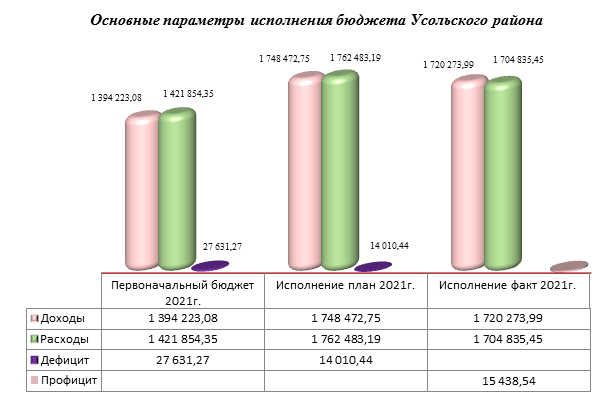 Прогноз по доходам к исполнению 2021 года по сравнению с первоначальной редакцией бюджета увеличился на 326 050,91 тыс.руб. или 23,39%, за счет увеличения межбюджетных трансфертов из бюджетов других уровней на 277 484,01 тыс.руб. или 27,1%, собственные доходы увеличились на 48 566,90 тыс.руб. или 13,11%. Исполнение доходной части бюджета к уточнённому плану снизилось на 28 098,76 тыс.руб., в том числе за счет межбюджетных трансфертов на 29 681,92 тыс.руб., за счет собственных доходов увеличилось на 1 583,17 тыс.руб.Расходы бюджета Усольского района за 2021 год по сравнению с первоначальной редакцией увеличены на 282 981,10 тыс.руб. или 19,9%. Исполнение расходной части бюджета к уточнённому плану снизилось на 57 547,74 тыс.руб.Дефицит бюджета за 2021 год по сравнению с первоначальной редакцией бюджета снизился на 13 620,83 тыс.руб., плановое исполнение дефицита бюджета осталось на уровне декабрьского решения Думы (14 010,44 тыс.руб.).Основные характеристики исполнения бюджета Усольского района за 2021 год и исполнение бюджета за 2020 год представлены в таблице:тыс.руб.В 2021 году исполнение по доходам составляет 98,39% или 1 720 273,99 тыс.руб., к уточненным показателям по доходам. Доходы Усольского района исполнены на 28 198,76 тыс.руб. меньше к уточнённому бюджету. К уровню 2020 года поступление доходов составило 114,2%, что больше на 213 787,64 тыс.руб.Расходы бюджета в 2021 году исполнены в сумме 1 704 835,45 тыс.руб. что составило 96,73% к уточненной сводной бюджетной росписи, бюджетные обязательства за 2021 год не выполнены размере 57 647,74 тыс.руб. За счет средств федерального и областного бюджета исполнение по расходам составляет 1 230 970,25 тыс.руб., за счет местного бюджета исполнение составило 473 865,20 тыс.руб. К уровню 2020 года исполнение расходов составило 112,47%. Последней редакцией решения Думы о бюджете от 21.12.2021 года №220 бюджет Усольского района принят с дефицитом в сумме 14 010,44 тыс.руб. или 3,36%. Фактически по итогам 2021 года бюджет исполнен с профицитом в размере 15 438,54 тыс.руб. Публичные нормативные социальные выплаты гражданам в 2021 году исполнены в сумме 30 063,35 тыс.руб., что на 61,00 тыс.руб. ниже уточненного плана (30 124,35 тыс.руб.), к исполнению 2020 года публичные нормативные социальные выплаты гражданам снижены на 312,38 тыс.руб. (30 375,73 тыс.руб.)Верхний предел муниципального внутреннего долга по состоянию на 01.01.2022 года по долговым обязательствам Усольского района утвержден в размере 39 251,91 тыс.руб. в том числе верхний предел долга по муниципальным гарантиям 0 тыс.руб. Предельный объем муниципального долга на 2021 год составил 197 120,62 тыс.руб.В декабре 2021 года, на основании приказа Комитета по экономике и финансам от 30.12.2021г. №424 о/д, в параметры местного бюджета внесены изменения в связи с увеличением из областного бюджета дополнительных иных межбюджетных трансфертов в общей сумме 100,00 тыс.руб. В связи с увеличением бюджетных назначений доходная часть бюджета составила 1 748 472,75 тыс.руб., расходная часть бюджета 1 762 483,19 тыс.руб., дефицит бюджета остался без изменения к решению Думы Усольского района от 21.12.2021г. №220.По коду вида расходов (далее – КВР) выполнение к 2020 году больше на 12,47% или на 189 007,49 тыс.руб. К плановой сумме 2021 года бюджетные ассигнования не исполнены в сумме 57 647,71 тыс.руб., наибольшее неисполнение в сумме 23 311,95 тыс.руб. сложилось по коду виду расходов 600 «Предоставление субсидий бюджетным, автономным учреждениям и иным некоммерческим организациям». В таблице представлен сравнительный анализ бюджетных ассигнований по КВР:тыс.руб.Основную долю расходов бюджета Усольского района в 2021 году составили расходы на субсидии бюджетным, автономным учреждениям и иным некоммерческим организациям – 77,49%, расходы по межбюджетным трансфертам – 9,18%, расходы на выплаты персоналу казенных учреждений и персоналу муниципальных органов – 8,95%.Анализ исполнения доходной части бюджетаУсольского района за 2021 годБюджет Усольского района по доходам за 2021 год исполнен в сумме 1 720 274,00 тыс.руб. или 117,58% к первоначальному плану (1 463 088,37 тыс.руб.). От уточненных назначений на 2021 год в сумме 1 748 472,75 тыс.руб. исполнение составило 98,39%. Исполнение к 2020 году (1 506 486,34 тыс.руб.) увеличилось на 213 787,66 тыс.руб. или 114,19%.Анализ основных характеристик исполнения доходной части бюджета за 2021 год представлен в приложении 2 к заключению.Структура основных параметров доходов бюджета в динамике за 2019-2021 годы представлена в диаграмме: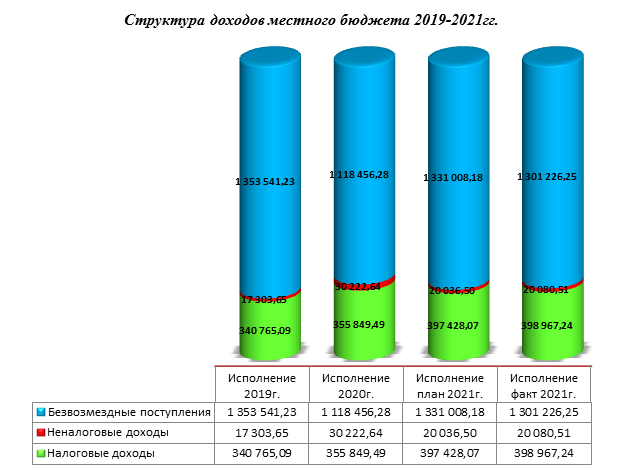 Проанализировав доходную часть бюджета Усольского района за период 2019-2021 годы, можно сделать выводы, что наибольший удельный вес в структуре доходной части бюджета традиционно имеет безвозмездные поступления. В 2021 году наблюдается уменьшение доли налоговых и неналоговых поступлений в общем объеме доходов на 1,27 процентных пункта, в том числе налоговых доходов уменьшение составило 0,43 процентных пункта, неналоговых доходов в общем объеме поступлений уменьшение составило 0,84 процентных пункта. Доля безвозмездных поступлений увеличилась на 1,27 процентных пункта, при этом доля дотаций увеличилась на 2,1 процентных пункта, субсидии уменьшилась на 2,84 процентных пункта.Администрирование доходов бюджета Усольского района закреплено (приложением №3, №o4 к решению Думы Усольского района от 22.12.2020г. №164 в редакции от 21.12.2021г. №220) за 12 главными администраторами – федеральными и областными государственными учреждениями и за 7 главными администраторами доходов бюджета района – органами местного самоуправления и структурными, отраслевыми (функциональными) органами администрации Усольского района, без утверждения объемов доходов. Фактически в бюджет Усольского района поступили доходы от 9 из 12 запланированных главных администраторов – федеральных и областных государственных учреждений и от 4 запланированных главных администраторов доходов – органов местного самоуправления и структурных, отраслевых (функциональных) органов администрации Усольского района.Анализ поступления доходов по всем главным администраторам доходов бюджета Усольского района показал, что в 2021 году 99,99% всех поступлений в доход местного бюджета администрировали 7 главных администраторов доходов местного бюджета: Межрегиональное управление Росприроднадзора по Иркутской области и Байкальской природной территории – 0,333%, Управление Федерального казначейства по Иркутской области – 0,264%, Управление Федеральной налоговой службы по Иркутской области – 22,929%, Агентство по обеспечению деятельности мировых судей Иркутской области – 0,006%, Министерство лесного комплекса Иркутской области – 0,101%, Комитет по экономике и финансам – 75,743%, Управление по распоряжению муниципальным имуществом администрации Усольского района – 0,613%.. Остальные администраторы доходов администрировали 0,01% поступлений от общего объема доходов, поступивших в 2021 году. Информация по поступлению доходов в 2021 году в разрезе администраторов доходов бюджета Усольского района отражена в таблице:тыс.руб.Структура (доля) доходов бюджета Усольского района в 2021 году в сравнении с 2019-2020 годом представлена в таблице:тыс.руб.Доля доходов бюджета Усольского района за 2021 год отражена в диаграмме: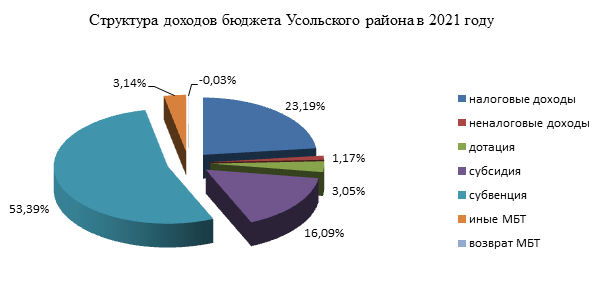 В структуре доходов бюджета Усольского района за 2021 год наибольшую долю составляют:субвенции – 53,39%;налоговые доходы – 23,19%;субсидии – 16,09%.Всего исполнение по налоговым и неналоговым доходам в 2021 году составило 419 047,75 тыс.руб. или 100,38% к уточнённому плану (417 464,57 тыс.руб.). К первоначальным бюджетным назначениям 2021 года исполнение по налоговым и неналоговым доходам составило 106,29%. Исполнение 2021 года выше исполнения 2020 года на 108,54%. Удельный вес исполненных в 2021 году налоговых и неналоговых доходов в общем объеме доходов составил 24,36%.По налоговым и неналоговым источникам доходов перевыполнение составило в общей сумме 1 583,18 тыс.руб. или 100,38%.Не исполнены показатели по следующим налоговым и неналоговым доходам:по налогу на доходы физических лиц на сумму 163,39 тыс.руб. (99,95%);по государственной пошлине на сумму 10,03 тыс.руб. (97,21%);по доходам от оказания платных услуг и компенсации затрат муниципального района на 0,09 тыс.руб. (99,78%);по платежам при пользовании природными ресурсами на 15,49 тыс.руб. (99,73%);по штрафам, санкциям, возмещению ущерба на 67,83 тыс.руб. (96,69%).Перевыполнены показатели по следующим налоговым и неналоговым доходам:по акцизам по подакцизным товарам (продукции), производимым на территории Российской Федерации на сумму 85,57 тыс.руб. (101,92%);по налогу на совокупный доход на сумму 1 627,02 тыс.руб. (102,6%);по доходам от использования имущества, находящегося в государственной или муниципальной собственности на 77,87 тыс.руб. (101,84%);по доходам от продажи материальных и нематериальных активов на 17,87 тыс.руб. (100,26%);по прочим неналоговые доходы на сумму 31,68 тыс.руб.(увеличение в 2,4 раза).По налоговым доходам исполнение составило 398 967,24 тыс.руб. или 100,39% к уточнённому плану (397 428,07 тыс.руб.) и 113,33% к исполнению бюджета 2020 года (355 849,49 тыс.руб.).В составе налоговых доходов основную долю составляют налоги: на доходы физических лиц в размере 329 976,41 тыс.руб. (82,71%), налоги на совокупный доход в размере 64 106,39 тыс.руб. (16,07%).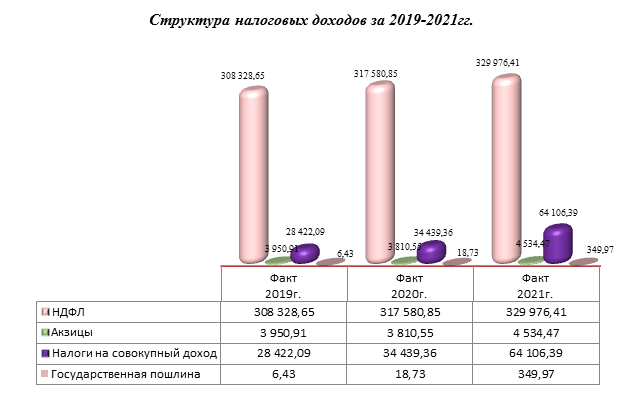 В 2021 году исполнение по налогу на доходы физических лиц составило 329 976,41 тыс.руб., по сравнению с 2020 годом НДФЛ исполнен с увеличением на 103,9% или на 12 395,56 тыс.руб. К уточнённому плану исполнение по налогу на доходы физических лиц уменьшено на 163,39 тыс.руб. и составило 99,95%. По сравнению с первоначальным планом (346 263,00 тыс.руб.) по данному виду дохода, исполнение составило 95,3%. Налог на доходы физических лиц в отчетном году является самым весомым источником налоговых и неналоговых поступлений бюджета Усольского района.В соответствии с Законом Иркутской области от 22.10.2013г. №74-ОЗ «О межбюджетных трансфертах и нормативах отчислений доходов в местные бюджеты», Законом Иркутской области «Об областном бюджете на 2021 год и на плановый период 2022 и 2023 годов» установлены дифференцированные нормативы отчислений в местные бюджеты от акцизов на автомобильный и прямогонный бензин, дизельное топливо, моторные масла для дизельных и (или) карбюраторных (инжекторных) двигателей, производимых на территории Российской Федерации, подлежащих зачислению в консолидированный бюджет Иркутской области. Поступление в доход местного бюджета платежей по налогам на товары (работы, услуги), реализуемые на территории РФ планировалось в сумме 4 448,90 тыс.руб. Фактически за 2021 год в бюджет поступило платежей по данному виду налогов в сумме 4 534,47 тыс.руб. (или 101,92% от уточненного плана). К исполнению 2020 года доходы увеличены на 723,92 тыс.руб., исполнение составило 119%. Данные доходы, в соответствии с решением Думы Усольского района от 26.11.2013 года №90 «О создании муниципального дорожного фонда муниципального района Усольского районного муниципального образования», являются доходами дорожного фонда Усольского района. План по доходам перевыполнен на 85,57 тыс.руб. в связи с зачислением доходов в бюджет Усольского района от главного администратора доходов Управления Федерального казначейства по Иркутской области в конце декабря 2021 года.Поступление в доход местного бюджета платежей по налогам на совокупный доход планировалось в первоначальном бюджете в сумме 33 354,46 тыс.руб. В течение 2021 года план по поступлениям по данным налогам утвержден в сумме 62 479,37 тыс.руб. За 2021 год фактически поступило в бюджет налогов на совокупный доход в сумме 64 106,39 тыс.руб. или 102,6% от утвержденного плана. В 2021 году, в сравнении с предыдущим годом, поступление в доход местного бюджета платежей по данному виду налогов увеличилось на 29 667,03 тыс.руб. В разрезе налог на совокупный доход распределился следующим образом: единый сельскохозяйственный налог исполнение составляет 35 972,65 тыс.руб. или 100,84% от уточнённого плана 2021 года; налог, взимаемый в связи с применением патентной системы налогообложения, зачисляемый в бюджет муниципального района выполнение плана составляет 7 139,42 тыс.руб. или 142,79%; единый налог на вмененный доход для отдельных видов деятельности исполнение составляет 2 336,73 тыс.руб. или 101,6%; налог взимаемый в связи с применением упрощённой системы налогообложения исполнение составляет 18 657,59 тыс.руб. или 95,65%. Согласно пояснительной записке Комитета по экономике и финансам увеличение платежей по налогу на совокупный доход связано с погашением задолженности по единому сельскохозяйственному налогу СХПК «Усольский свинокомплекс», увеличением поступлений по налогу, взимаемому в связи с упрощённой системой налогообложения.Поступление в доход бюджета Усольского района платежей по государственной пошлине планировалось в первоначальном бюджете в сумме 10,00 тыс.руб. В течение 2021 года план по поступлениям по данному виду дохода был увеличен на 350,00 тыс.руб. и на конец года утвержден в сумме 360,00 тыс.руб. За 2021 год поступило в бюджет платежей по государственной пошлине в сумме 349,97 тыс.руб. или 97,21%.Поступление неналоговых доходов в 2021 году 20 080,51 тыс.руб. увеличилось по сравнению с уточненным планом (20 036,50 тыс.руб.) на 44,01 тыс.руб. По сравнению с 2020 годом (30 222,64 тыс.руб.) исполнение уменьшилось на 10 142,13 тыс.руб.Наибольший удельный вес в составе неналоговых доходов составили: доходы от продажи материальных и нематериальных активов – 34,48%; доходы от использования имущества, находящегося в государственной и муниципальной собственности – 26,61%; штрафы, санкции, возмещение ущерба – 9,89%; платежи при пользовании природными ресурсами – 28,56%.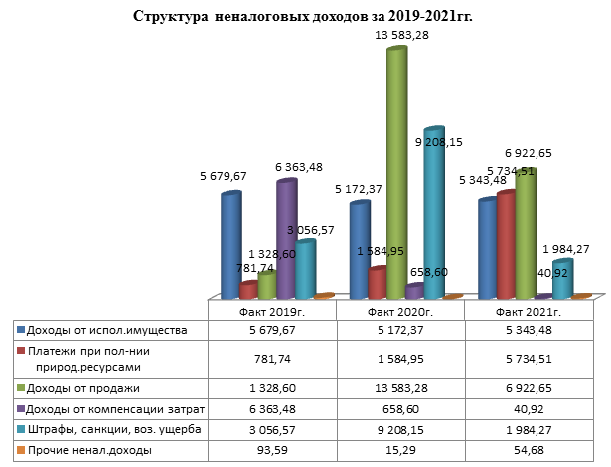 В 2021 году доходы по группе неналоговые доходы распределились следующим образом:Поступление в доход бюджета средств от использования имущества, находящегося в государственной и муниципальной собственности, планировалось в первоначальном бюджете в сумме 5 088,68 тыс.руб. В течение 2021 года план по поступлениям по данному виду дохода увеличен на 176,93 тыс.руб. и на конец года утвержден в сумме 5 265,61 тыс.руб. Фактически за 2021 год в бюджет поступило данных доходов в сумме 5 343,48 тыс.руб.(или 101,48% от утвержденного плана), в том числе:проценты, полученные от предоставления бюджетных кредитов внутри страны в сумме 1,93 тыс.руб. или 100%;доходы, получаемые в виде арендной платы иной платы за передачу в возмездное пользование государственного и муниципального имущества в сумме 3 999,63 тыс.руб., что на 493,80 тыс.руб. меньше исполнения 2020 года (3 505,83 тыс.руб.). К первоначально утвержденным доходам на 2021 год (3 588,68 тыс.руб.) увеличение составило 410,95 тыс.руб.;прочие поступления от использования имущества, находящегося в собственности муниципальных районов (за исключением имущества муниципальных бюджетных и автономных учреждений, а также имущества муниципальных унитарных предприятий, в том числе казенных) в сумме 1 341,92 тыс.руб., что на 324,62 тыс.руб. меньше 2020 года, от уточненного плана 2021 года по данному виду доходов исполнение больше на 151,92 тыс.руб. или 112,77%. Доходы от арендаторов муниципального имущества поступили на основании актов сверок. Платежи при пользовании природными ресурсами, исполнение составило 5 734,51 тыс.руб. или 99,73%. К первоначальному плану (2 579,20 тыс.руб.) исполнение увеличено в 2,22 раза, в сравнении с 2020 годам доходы поступили больше на 4 149,56 тыс.руб. или в 3,6 раз. Платежи при пользовании природными ресурсами увеличены за счет количества плательщиков и сумм платежей, кроме того произошло увеличение единых нормативов отчислений в бюджеты муниципальных районов от платы за негативное воздействие на окружающею среду, установленных Министерством финансов Иркутской области. Поступление в доход местного бюджета средств от продажи материальных и нематериальных активов в 2021 году планировалось в первоначальном бюджете в сумме 2 105,00 тыс.руб. (в том числе по доходам от продажи земельных участков – 610 тыс.руб.). В течение финансового года план увеличен на сумму 4 799,78 тыс.руб. и составил на конец года 6 904,78 тыс.руб. Фактически за 2021 год в местный бюджет поступило доходов от продажи материальных и нематериальных активов в сумме 6 922,56 тыс.руб. (или 100,26% от уточненного плана), в том числе:доходы от продажи земельных участков в сумме 2 797,87 тыс.руб., выполнение планового показателя (2 720,00 тыс.руб.) составило 102,87%. От первоначально утвержденного плана доходы увеличены на 2 187,87 тыс.руб. Согласно данных главного администратора доходов Управления по распоряжению муниципальным имуществом ГАБС 906 – доходы от продажи земельных участков за истекший период поступили от 132 физических и юридических лиц согласно договорам купли-продажи, соглашений о перераспределении земельных участков с физическими лицами. Доходы исполнены с превышением на 1,86 процента или 40,47 тыс.руб., при плане 2 170,00 тыс.руб.;доходы от реализации иного имущества, находящегося в собственности муниципальных районов (за исключением имущества муниципальных бюджетных и автономных учреждений, а также имущества муниципальных унитарных предприятий) в сумме 4 184,78 тыс.руб., что на уровне уточнённого плана, к первоначальному плану доходы увеличены в 3,3 раза.Поступление дохода от оказания платных услуг (работ) и компенсации затрат государства в первоначальном бюджете планировались в сумме 25,00 тыс.руб. В течение 2021 года план по поступлениям по данному виду дохода скорректирован в сторону увеличения и утвержден в сумме 41,01 тыс.руб. Фактически за 2021 год в бюджет поступило доходов в сумме 40,92 тыс.руб. или 99,78% (дебиторская задолженность прошлых лет).Штрафы, санкции, возмещение ущерба, исполнение отражено в сумме 1 984,275 тыс.руб. или 96,69%. Уменьшение к 2020 году составило 7 223,88 тыс.руб. К первоначальному плану 2021 года (342 тыс.руб.) исполнение по доходам увеличено в 5,8 раз. Доходы исполнены: в сумме 223,44 тыс.руб. или 93,88% за счет «Платежей в целях возмещения причиненного ущерба (убытков)»; в сумме 1 619,20 тыс.руб. или 101,2% за счет «Платежей, уплачиваемых в целях возмещения вреда»; в сумме 24,48 тыс.руб. или 18,96% за счет «Штрафов, неустоек, пений, уплаченных в соответствии с законом или договором в случае неисполнения или ненадлежащего исполнения обязательств перед государственным (муниципальным) органом, органом управления государственным внебюджетным фондом, казенным учреждением, Центральным банком Российской Федерации, иной организацией, действующей от имени Российской Федерации»; в сумме 117,15 тыс.руб. или 137,82% за счет «Административных штрафов, установленных Кодексом Российской Федерации об административных правонарушениях».Прочие неналоговые доходы, исполнение составило 54,68 тыс.руб. при уточнённом плане 23,00 тыс.руб. К первоначальному плану 2021 года исполнение по доходам увеличено в 2,22 раза.За 2021 год исполнение по безвозмездным поступлениям составило 1 301 226,25 тыс.руб. или 97,76% от уточнённого плана в сумме 1 331 008,18 тыс.руб.В структуре безвозмездных поступлений основную долю 53,39% составляют субвенции; 16,09% поступлений приходится на субсидии; 3,14% составляют иные межбюджетные трансферты; 3,05% приходится на дотации.В первоначальном бюджете объём безвозмездных поступлений утверждён в сумме 1 068 847,13 тыс.руб., что на 51 567,08 тыс.руб. меньше, чем объём безвозмездных средств, поступивших в местный бюджет в 2020 году. В течение 2021 года план по безвозмездным поступлениям скорректирован в сторону увеличения на 262 161,05 тыс.руб. к уточнённому плану. Исполнение к первоначальному плану 2021 года составило 121,74%.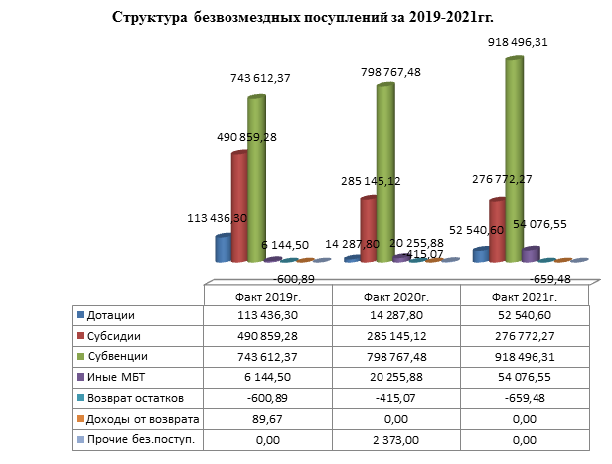 Безвозмездные поступления в 2021 году распределились следующим образом:По подгруппе доходов дотации другим бюджетам бюджетной системы РФ исполнение составляет 100% или 52 540,60 тыс.руб. В 2020 году по данному виду доходов исполнение составляло 14 287,80 тыс.руб., что выше 2021 года на 38 252,80 тыс.руб.По группе доходов субсидии исполнение составило 276 772,27 тыс.руб. или 90,9%. Исполнение к уровню 2020 года уменьшилось на 8 372,85 тыс.руб., по сравнению первоначальным планом 2021 года (255 837,80 тыс.руб.) субсидии увеличились на 20 934,47 тыс.руб. В 2021 году наибольшую долю 40,05% занимали «Субсидия местным бюджетам на выравнивание уровня бюджетной обеспеченности поселений Иркутской области, входящих в состав муниципального района Иркутской области», исполнение составило 110 837,40 тыс.руб. или 100%. Наименьшую долю занимает «Субсидия местным бюджетам на организацию бесплатного питания обучающихся, получающих начальное общее образование в муниципальных образовательных организациях в Иркутской области, готовность которых к обеспечению горячим питанием 100 процентов обучающихся, получающих начальное общее образование», исполнение составило 21,87 тыс.руб. или 99,88%.По группе доходов субвенции исполнение составило 918 496,31 тыс.руб. или 99,89% от уточнённого плана (919 530,30 тыс. рублей), к первоначальному плану исполнение составило 119,04%. К исполнению 2020 года (798 767,48 тыс. рублей), доходы исполнены на 114,99%. Наибольшую долю в субвенции занимали: субвенция на обеспечение государственных гарантий прав граждан на получение общедоступного и бесплатного дошкольного, начального общего, основного общего, среднего общего образования в муниципальных общеобразовательных организациях, обеспечения дополнительного образования исполнение составило 100% или 535 294,40 тыс.руб.; субвенция на обеспечение государственных гарантий прав на получение общедоступного и бесплатного дошкольного образования в муниципальных образовательных организациях исполнение составило 338 405,10 тыс.руб. или 100%. Наименьшую долю занимают субвенция на осуществление областного государственного полномочия по определению перечня должностных лиц органов местного самоуправления, уполномоченных составлять протоколы об административных правонарушениях, предусмотренных отдельными законами Иркутской области об административной ответственности исполнение составило 100% или 0,70 тыс.руб.К первоначальному плану на 2021 год доходы по группе «Иные межбюджетные трансферты» увеличены на 12 667,92 тыс.руб. Отклонение исполнения 2021 года от исполнения 2020 года составляет 33 820,67 тыс.руб. в сторону увеличения или 2,7 раз. Доходы не исполнены в 2021 году в объеме 1 051,90 тыс.руб. Основная доля 66,94% доходов по данной группе пришлась на доходы от «Иных межбюджетных трансфертов на ежемесячное денежное вознаграждение за классное руководство педагогическим работникам муниципальных общеобразовательных организаций в Иркутской области», исполнение составило 97,18%. Доходы от «Межбюджетных трансфертов, передаваемых бюджетам муниципальных образований на осуществление части полномочий по решению вопросов местного значения в соответствии с заключенными соглашениями» исполнение, составило 100%. Доходы от «Иных межбюджетных трансфертов на поощрение муниципальных управленческих команд» исполнение составило 100%. Доходы от «Иных межбюджетных трансфертов на реализацию мероприятий, связанных с достижением наилучших результатов по увеличению налоговых и неналоговых доходов местных бюджетов» исполнение составило 100%. Возврат остатков субсидий, субвенций и иных межбюджетных трансфертов, имеющих целевое назначение, прошлых лет из бюджетов муниципальных районов составил 659,48 тыс.руб. (со знаком минус) или 100% от уточнённого плана. За аналогичный период 2020 года возврат остатков составлял 41507 тыс.руб. (со знаком минус).По результатам проверки достоверности годовой бюджетной отчетности главного администратора доходов бюджета Управления по распоряжению муниципальным имуществом подготовлено заключение от 11.04.2022г. №29.Исполнение расходной части бюджетаУсольского района за 2021 годРешением Думы от 22.12.2020г. №164 (в редакции от 21.12.2021г. №220) «Об утверждении бюджета Усольского муниципального района Иркутской области на 2021 год и на плановый период 2022 и 2023 годов» расходы бюджета запланированы в сумме 1 762 383,19 тыс.руб.В сводной бюджетной росписи расходов бюджета на 2021 год и на плановый период 2022 и 2023 годов от 12.01.2022 года (в редакции приказа Комитета по экономике и финансам от 30.12.2021г. №424 о/д) бюджетные ассигнования на 2021 год утверждены в сумме 1 762 483,19 тыс.руб., что превышает расходы бюджета, утвержденные решением Думы от 21.12.2021г. №220 на 100,00 тыс.руб. Превышение расходов образовалось в результате включения в сводную бюджетную роспись на 2021 год суммы дополнительно выделенных межбюджетных трансфертов из областного бюджета на основании доведенных уведомлений, в соответствии с постановлением правительства Иркутской области от 16.12.2021г. №1003-пп «О внесении изменений в распределение иных межбюджетных трансфертов на ежемесячное денежное вознаграждение за классное руководство педагогическим работникам муниципальных общеобразовательных организаций в Иркутской области на 2021 год и плановый период 2022 и 2023 годов».Согласно проекту, представленного на экспертизу, исполнение бюджета по расходам составило 1 704 835,45 тыс.руб. или 96,73% к плановым показателям.Основные характеристики исполнения расходной части бюджета Усольского района за 2021 год представлены в приложении 3 к заключению на 2 листах.тыс.руб.При анализе разделов наибольшее исполнение составило по разделу 0600 «Охрана окружающей среды» - 99,75%; по разделу 1000 «Социальная политика» - 99,35%; по разделу 0800 «Культура, кинематография» - 99,05%.Наименьший объем исполнения сложился по разделу 0500 «Жилищно-коммунальное хозяйство» - 15,76%; по разделу 0400 «Национальная экономика» - 58,03%; по разделу 1200 «Средства массовой информации» - 88,24%. По сравнению с 2020 годом расходы увеличены на 189 007,46 тыс.руб. или на 12,47%. Исполнение расходной части бюджета в функциональной структуре за 2019-2021 годы представлено в таблице:тыс.руб.Как видно из таблицы, в 2021 году по сравнению с 2020 годом наибольшую долю занимают расходы:по разделу 0700 «Образование» 74,55%, что больше на 0,9 процентных пункта;по разделу 1400 «Межбюджетные трансферты общего характера» 0,15%, что больше на 0,03 процентных пункта;по разделу 0400 «Национальная экономика» 1,04%, что больше на 0,52 процентных пункта.На финансирование расходов социально сферы в 2021 году приходилось 80,22% расходов бюджета (в 2020г. – 80,25%; в 2019г. – 80,6%; в 2018г. – 81,1%). При увеличении общих расходов на 12,5%, расходы на социальную сферу снизились по сравнению с 2020 годом на 0,03 процентных пункта.тыс.руб.Раздел 0100 «Общегосударственные вопросы»Расходы по разделу 0100 «Общегосударственные вопросы» составили 158 424,38 тыс.руб. или 95,19% от уточнённого плана с учетом изменений (166 426,57 тыс.руб.). Бюджетные ассигнования не исполнены в объеме 8 002,19 тыс.руб. Фактическое исполнение 2021 года к первоначальному плану составило 96,56%. Процент фактического исполнения 2021 года к исполнению 2020 года составляет 108,43%.Доля расходов по разделу в общих расходах бюджета составила 9,29%, что на 0,31 процентных пункта ниже, чем в 2020 году.В структуре раздела наибольший удельный вес составили: расходы на функционирование местных администраций (подраздел 0104) – 44,04%; расходы на осуществление других общегосударственных вопросов (подраздел 0113) – 29,2%; расходы на обеспечение деятельности финансовых, налоговых и таможенных органов и органов финансового (финансово-бюджетного) надзора (подраздел 0106) – 21,72%; расходы на функционирование законодательных (представительных) органов (подраздел 0103) – 2,85%; расходы на функционирование высшего должностного лица (подраздел 0102) – 2,21%; расходы на судебную систему (подраздел 0105) – 0,01%.Исходя из ведомственной структуры расходов, основными главными распорядителями бюджетных средств в 2021 году выступали: администрация Усольского района — 116 737,97 тыс.руб. (73,7%); Комитет по экономике и финансам — 29 948,12 тыс.руб. (18,9%); Дума Усольского района — 9 783,58 тыс.руб. (6,2%), Управление по социально-культурным вопросам – 1 565,00 тыс.руб. (1%), Контрольно-счетная палата – 389,70 тыс.руб. (0,2%).По подразделу 0102 «Функционирование высшего должностного лица субъекта Российской Федерации и муниципального образования» отражены расходы на денежное содержание мэра Усольского района в сумме 3 492,62 тыс.руб., исполнение составляет 96,48% от уточненных бюджетных назначений. Бюджетные ассигнования не исполнены в сумме 127,47 тыс.руб. К уровню 2020 года исполнение расходов составило 101,93%, что на 66,03 тыс.руб. больше утвержденных бюджетных ассигнований бюджета 2020 года.По подразделу 0103 «Функционирование законодательных (представительных) органов государственной власти и представительных органов муниципальных образований» расходы на содержание аппарата Думы и председателя Думы Усольского района составили 4 507,61 тыс.руб. или 99,64% от утвержденных бюджетных назначений. Исполнение за 2021 год по отношению к 2020 году (4 076,72 тыс.руб.) увеличилось на 430,89 тыс.руб. или 110,57%. Неисполнение бюджетных ассигнований за 2021 год по подразделу 0103 составило 16,19 тыс.руб. Расходы раздела отнесены к непрограммным расходам. Расходы на обеспечение деятельности аппарата Думы составили 1 586,10 тыс.руб., на обеспечение деятельности председателя Думы 2 894,40 тыс.руб. Представительские расходы исполнены в сумме 27,11 тыс.руб.По подразделу 0104 «Функционирование Правительства Российской Федерации, высших органов исполнительной власти субъектов Российской Федерации, местных администраций» исполнение составило 69 761,80 тыс.руб. или 96,91%, от утвержденных бюджетных назначений в сумме 71 984,71 тыс.руб. Бюджетные ассигнования по подразделу 0104 не исполнены в сумме 2 222,91 тыс.руб. Исполнение за 2021 год по отношению к 2020 году (66 322,37 тыс.руб.) увеличилось на 3 439,43 тыс.руб.Расходы исполнены в рамках непрограммных расходов в сумме 49,24 тыс.руб. (представительские расходы), а также в рамках двух муниципальных программ:муниципальная программа «Обеспечение безопасности населения Усольского района» исполнение составило в сумме 455,11 тыс.руб., в том числе по подпрограмме «Гражданская оборона и защита населения от чрезвычайных ситуаций» в сумме 139,50 тыс.руб. или 99,64%, по подпрограмме «Профилактика терроризма и экстремизма» в сумме 315,61 тыс.руб. или 100%;муниципальная программа «Содержание и функционирование органов местного самоуправления» в сумме 69 240,79 тыс.руб. или 96,9%, в том числе по подпрограмме «Обеспечение деятельности органов местного самоуправления» в сумме 68 945,21 тыс.руб. или 96,89%, по подпрограмме «Цифровое управление и информационная безопасность» в сумме 295,58 тыс.руб. или 98,13%.По подразделу 0105 «Судебная система» бюджетные ассигнования по подразделу исполнены в сумме 14,05 тыс.руб. или 53,42% от уточненного плана. Бюджетные ассигнования по подразделу не исполнены в объеме 12,25 тыс.руб. Отклонение фактического исполнения 2021 года от 2020 года уменьшилось на 1,20 тыс.руб. расходы направлены на осуществление полномочий по составлению (изменению) списков кандидатов в присяжные заседатели федеральных судов общей юрисдикции в Российской Федерации.По подразделу 0106 «Обеспечение деятельности финансовых, налоговых и таможенных органов и органов финансового (финансово-бюджетного) надзора» расходы исполнены в объеме 34 396,90 тыс.руб. или 89,72% от утвержденных бюджетных назначений, из которых:на обеспечение деятельности Комитета по экономике и финансам исполнение по расходам составило 89,3% или 29 110,82 тыс.руб., к исполнению 2020 года (24 182,10 тыс.руб.) расходы увеличились на 4 928,72 тыс.руб. Расходы осуществлены в рамках муниципальной программы «Содержание и функционирование органов местного самоуправления» по подпрограмме «Обеспечение деятельности органов местного самоуправления»;на обеспечение деятельности Контрольно-счетной палаты исполнение составило 92,09% или 5 286,08 тыс.руб., к исполнению 2020 года (4 745,87тыс.руб.) расходы увеличились на 540,21 тыс.руб. (расходы Контрольно-счетной палаты осуществлены в рамках непрограммных расходов).По подразделу 0106 «Обеспечение деятельности финансовых, налоговых и таможенных органов и органов финансового (финансово-бюджетного) надзора» сложился остаток неиспользованных бюджетных ассигнований в размере 3 942,45 тыс.руб. Исполнение к 2020 году увеличилось на 6 183,18 тыс.руб. или 121,92%.По подразделу 0111 «Резервные фонды» решением Думы от 22.12.2020 года №164 установлен резервный фонд в размере 500,0 тыс.руб. Резервный фонд установлен в соответствии со статьей 81 Бюджетного кодекса РФ, что составляет 0,04% от общего объема утвержденных расходов бюджета района (1 502 340,29 тыс.руб.).Размер резервного фонда не превышает ограничений, установленных частью 3 статьи 81 Бюджетного кодекса РФ. Частью 4 статьи 81 Бюджетного кодекса РФ определено, что средства резервных фондов местных администраций направляются на финансовое обеспечение непредвиденных расходов, в том числе на проведение аварийно-восстановительных работ и иных мероприятий, связанных с ликвидацией последствий стихийных бедствий и других чрезвычайных ситуаций.Согласно отчету, об использовании бюджетных ассигнований резервного фонда администрации Усольского района по состоянию на 01.01.2022г. в 2021 году по разделу 0111 «Резервные фонды местных администраций» расходы отсутствовали.По подразделу 0113 «Другие общегосударственные вопросы» исполнение по расходам составило 46 251,40 тыс.руб. или 97,51% от утвержденных бюджетных назначений. По подразделу сложился остаток неиспользованных бюджетных ассигнований в размере 1 180,92 тыс.руб. Отклонение фактического исполнения 2021 года от первоначального плана составило 6 332,37 тыс.руб. в сторону уменьшения. Фактическое исполнение 2021 года от исполнения 2020 года увеличилось на 2 201,14 тыс.руб. или 105%. Расходы по подразделу осуществлены в рамках 2 муниципальных программ – «Содержание и функционирование органов местного самоуправления» в сумме 42 395,87 тыс.руб. и «Комплексное развитие сельских территорий Усольского района» в сумме 91,81 тыс.руб., кроме того исполнение непрограммных расходов составило 1 759,32 тыс.руб.Раздел 0400 «Национальная экономика»По разделу 0400 «Национальная экономика» исполнение составило 17 701,76 тыс.руб. или 58,03% от уточнённого плана в сумме 30 502,46 тыс.руб. Удельный вес в общем объеме расходов составляет 1,04%. Бюджетные ассигнования по разделу увеличены к первоначальному плану на 7 706,71 тыс.руб. Отклонение фактического исполнения 2021 года по разделу «Национальная экономика» от уточненного плана составило 12 800,70 тыс.руб. Отклонение фактического исполнение 2021 года от 2020 года составляет 9 887,29 тыс.руб. в сторону увеличения.Исходя из ведомственной структуры расходов по разделу, главным распорядителям бюджетных средств в 2021 году являлись: администрация Усольского района – 16 613,50 тыс.руб. (93,9%); Комитет по экономике и финансам – 1 088,27 тыс.руб. (6,1%).По подразделу 0409 «Дорожное хозяйство (Дорожные фонды)» уточненные плановые бюджетные назначения утверждены в сумме 28 148,59 тыс.руб., исполнение по подразделу 0409 составило 54,77% или 15 417,13 тыс.руб.; отклонение фактического исполнение 2021 года от 2020 года составляет 12 731,46 тыс.руб. в сторону уменьшения. Расходы осуществлены по муниципальной программе «Комплексное развитие сельских территорий Усольского района» по основному мероприятию «Содержание и ремонт автомобильных дорог общего пользования, в том числе дороги к садоводческим, дачным некоммерческим объединениям. Разработка документации по планировке территории, проектной документации, инженерные изыскания, проведение государственной экспертизы инженерных изысканий и проектной документации на автомобильные дороги общего пользования местного значения» в сумме 14 953,76 тыс.руб. или 54,01% к плановым назначениям; по основному мероприятию «Создание дорожной инфраструктуры» в сумме 463,37 тыс.руб.  или 100% к плановым назначениям.По подразделу 0412 «Другие вопросы в области национальной экономики» расходы произведены в сумме 2 284,63 тыс.руб. или 97,06% к плану с учетом изменений (2 353,87 тыс.руб.). Отклонение фактического исполнения 2021 года от уточненного плана 2021 года составляет 69,24 тыс.руб. Расходы по подразделу осуществлены по двум муниципальным программам:муниципальная программа «Развитие экономического потенциала и создание условий благоприятного инвестиционного климата» по подпрограмме «Формирование инвестиционного климата и развитие предпринимательства» в сумме 1 061,27 тыс.руб. или 94,93% к плановым назначениям; по подпрограмме «Развитие системы социально- трудовых отношений» в сумме 27,00 тыс.руб. или 68,35%; по подпрограмме «Повышение эффективности управления муниципальным имуществом и работы в сфере земельных отношений» в сумме 653,37 тыс.руб. или 100% от утвержденных плановых назначений (в том числе расходы исполнены по основному мероприятию «Содержание муниципального имущества» в сумме 491,99 тыс.руб., по основному мероприятию в сумме 161,38 тыс.руб.);муниципальная программа «Содержание и функционирование органов местного самоуправления» по подпрограмме «Обеспечение деятельности органов местного самоуправления» в сумме 539,48 тыс.руб. или 100% от утвержденных плановых назначений.Кроме того, по подразделу осуществлены непрограммные расходы на оплату по исполнительным документам в сумме 3,52 тыс.руб.Раздел 0500 «Жилищно-коммунальное хозяйство»Расходы по разделу 0500 «Жилищно-коммунальное хозяйство» составили 1 846,25 тыс.руб. или 15,76% к плану с учетом изменений (11 712,90 тыс.руб.), исполнение к первоначальному плану составило 5,75%. Доля расходов по разделу составляет 0,66%. Бюджетные ассигнования за 2021 год по разделу не исполнены в сумме 9 866,65 тыс.руб. Отклонение фактического исполнение 2021 года от 2020 года составляет 760,96 тыс.руб. в сторону уменьшения.Структурно расходы по данному разделу состоят из расходов на «Жилищное хозяйство» (подраздел 0501) доля расходов в разделе составляет 23,27%, «Коммунальное хозяйство» (подраздел 0502) – 66,28%, «Другие вопросы в области жилищно-коммунального хозяйства» (подраздел 0505) – 10,46%.Исходя из ведомственной структуры расходов, основным главным распорядителем бюджетных средств в 2021 году являлась – администрация Усольского района.По подразделу 0501 «Жилищное хозяйство» исполнение составило в сумме 429,63 тыс.руб. или 99,94% от утвержденных бюджетных назначений. Бюджетные ассигнования за 2021 год по подразделу не исполнены в сумме 0,27 тыс.руб. Отклонение бюджетных ассигнований от первоначального плана составило 8 952,89 тыс.руб. в сторону уменьшения.Расходы произведены по двум муниципальным программам:муниципальная программа «Развитие экономического потенциала и создание условий благоприятного инвестиционного климата», подпрограмма «Повышение эффективности управления муниципальным имуществом и работы в сфере земельных отношений» основное мероприятие «Содержание муниципального имущества» в сумме 100,23 тыс.руб. или 99,74%;муниципальная программа «Комплексное развитие сельских территорий Усольского района», основное мероприятие «Строительство жилых домов, предоставляемых гражданам РФ, проживающим на территории Усольского района, по договору найма жилого помещения» в сумме 329,40 тыс.руб. или 100%.По подразделу 0502 «Коммунальное хозяйство» исполнение составило 1 223,62 тыс.руб. или 86,47%. По сравнению с первоначальным бюджетом (4 100,00 тыс.руб.), бюджетные ассигнования уменьшены на 2 876,38 тыс.руб. К уровню 2020 года фактическое исполнение составило 105,95%. Бюджетные ассигнования 2021 года по подразделу 0502 не исполнены в сумме 191,38 тыс.руб. Расходы произведены по муниципальной программе «Содержание и функционирование органов местного самоуправления» по подпрограмме «Обеспечение деятельности органов местного самоуправления».По подразделу 0505 «Другие вопросы в области жилищно-коммунального хозяйства» произведены расходы в размере 193,00 тыс.руб. или 1,96% от уточненных бюджетных назначений. Бюджетные ассигнования 2021 года по подразделу не исполнены в сумме 9 675,00 тыс.руб. Исполнение расходов за 2021 год по отношению к 2019 году составляет 141,91%. Расходы произведены по муниципальной программе «Комплексное развитие сельских территорий Усольского района» по подпрограмме «Комплексное обустройство населенных пунктов объектами социальной инфраструктуры».Раздел 0600 «Охрана окружающей среды»В рамках подраздела 0605 «Другие вопросы в области охраны окружающей среды» плановые бюджетные ассигнования предусмотрены в сумме 2 521,22 тыс.руб., исполнение по данному подразделу составило 99,75% или 2 514,99 тыс.руб. Исходя из ведомственной структуры расходов, основным главным распорядителем бюджетных средств в 2021 году являлась – администрация Усольского района. Бюджетные ассигнования направлены на исполнение расходов по двум муниципальным программ:муниципальная программа «Комплексное развитие сельских территорий Усольского района» по основному мероприятию «Благоустройство территории Усольского района» в сумме 120,52 тыс.руб. или 100%;муниципальная программа «Обеспечение безопасности населения Усольского района» по основному мероприятию «Осуществление отдельных областных государственных полномочий в сфере обращения с безнадзорными животными» в сумме 2 394,47 тыс.руб. или 99,74%.К первоначальному плану 2021 года расходы увеличены на 343,49 тыс.руб., к исполнению 2020 года бюджетные ассигнования увеличены на 286,73 тыс.руб. Удельный вес расходов по разделу в общих расходах бюджета составляет 0,15%, что на уровне исполнения 2020 года.Раздел 0700 «Образование»Исполнение по разделу 0700 «Образование» составило 1 270 871,17 тыс.руб. или 98,14% к плану с учетом изменений (1 295 014,23 тыс.руб.). Исполнение к первоначальному плану (1 080 087,72 тыс.руб.) составило 117,66% и 113,84% к исполнению 2020 года (1 116 345,99 тыс.руб.).Удельный вес расходов по разделу в общих расходах бюджета составляет 74,55%, что на 0,9 процентных пункта выше 2020 года.Исходя из ведомственной структуры расходов, главными распорядителями бюджетных средств в 2021 году выступили: Комитет по образованию Усольского района – 1 214 566,02 тыс.руб. (95,6%), Управление по социально-культурным вопросам – 55 980,52 тыс.руб. (4,4%), администрация Усольского района – 226,14 тыс.руб., Дума Усольского района – 56,70 тыс.руб., Комитет по экономике и финансам – 41,80 тыс.руб.По подразделу 0701 «Дошкольное образование» произведены расходы в размере 388 739,98 тыс.руб. или 99,92% от уточненных бюджетных назначений. Бюджетные ассигнования 2021 года по подразделу не исполнены в сумме 303,45 тыс.руб. Исполнение за 2021 год по отношению к 2020 году (358 806,93 тыс.руб.) увеличилось на 29 933,05 тыс.руб.По подразделу 0702 «Общее образование» исполнение расходов составило 97,08% или 739 009,47 тыс.руб. По данному подразделу сложился остаток неиспользованных бюджетных ассигнований в размере 22 250,80 тыс.руб. Исполнение за 2021 год по отношению к 2020 году (585 962,06 тыс.руб.) увеличилось на 153 047,41 тыс.руб., к первоначальному плану 2021года на 123 948,93 тыс.руб.По подразделу 0703 «Дополнительное образование детей» расходы исполнены в сумме 117 040,97 тыс.руб. или 99,8%. По данному подразделу сложился остаток неиспользованных бюджетных ассигнований в размере 236,77 тыс.руб., к первоначальному бюджету 2021 года бюджетные ассигнования увеличены на 5 586,04 тыс.руб. Фактическое исполнение 2021 года от исполнения 2020 года уменьшилось на 27 691,24 тыс.руб.По подразделу 0705 «Профессиональная подготовка, переподготовка и повышение квалификации» исполнение расходов составило 95,89% или 324,64 тыс.руб. от уточненных бюджетных назначений в сумме 338,54 тыс.руб. По данному подразделу сложился остаток неиспользованных бюджетных ассигнований в размере 13,90 тыс.руб. К первоначальному бюджету 2021 года бюджетные ассигнования уменьшены на 118,36 тыс.руб. Фактическое исполнение 2021 года от исполнения 2020 года уменьшилось на 481,47 тыс.руб.По подразделу 0707 «Молодежная политика и оздоровление детей» произведены расходы в объеме 2 358,56 тыс.руб. или 99,43% к уточнённому плану в размере 2 372,00 тыс.руб. Бюджетные ассигнования увеличены к первоначальному плану на 254,36 тыс.руб. Исполнение за 2021 год по отношению к 2020 году (289,47 тыс.руб.) увеличилось на 2 069,09 тыс.руб.По подразделу 0709 «Другие вопросы в области образования» расходы исполнены в объеме 23 397,55 тыс.руб. или 94,64% от утвержденных бюджетных назначений. По данному подразделу сложился остаток неиспользованных бюджетных ассигнований в размере 1 324,70 тыс.руб. отклонение фактического исполнения 2021 года от первоначального плана составляет 3 717,29 тыс.руб. в сторону увеличения. Фактическое исполнение 2021 года от исполнения 2020 года уменьшилось на 2 351,66 тыс.руб.Раздел 0800 «Культура, кинематография»Расходы по разделу 0800 «Культура, кинематография» составили 44 481,44 тыс.руб. или 99,05% к плану с учетом изменений (44 906,57 тыс.руб.), исполнение к первоначальному плану (42 061,53 тыс.руб.) составило 105,75%, к исполнению 2020 года 99,31% (44 788,64 тыс.руб.). Бюджетные ассигнования в 2021 году не исполнены в объеме 425,13 тыс.руб. Расходы произведены по подразделу 0801 «Культура», которые направлены на реализацию муниципальной программы «Развитие сферы культуры Усольского района» в сумме 44 430,52 тыс.руб., в том числе по подпрограмме «Развитие культурно-досуговых учреждений, народного творчества, народных промыслов и ремесел» в сумме 35 485,32 тыс.руб.; по подпрограмме «Развитие библиотечного дела» в сумме 8 945,20 тыс.руб.. Погашение кредиторской задолженности за 2020 год составило 50,91 тыс.руб. или 100% от плановых бюджетных назначений, в том числе по оплате коммунальных услуг в муниципальных учреждениях района в сумме 40,45 тыс.руб. и реализация направлений расходов основного мероприятия в сумме 10,47 тыс.руб.Удельный вес расходов по разделу в общих расходах бюджета составил 2,61%, что на 0,34 процентных пункта ниже, чем в 2020 году.Исходя из ведомственной структуры расходов, основным главным распорядителем бюджетных средств в 2021 году являлся Управление по социально-культурным вопросам.Раздел 1000 «Социальная политика»Расходы по разделу 1000 «Социальная политика» составили 49 794,08 тыс.руб. или 99,35% от уточнённого плана с учетом изменений (50 121,66 тыс.руб.). Фактическое исполнение 2021 года к первоначальному плану составило 91,89%, к исполнению 2020 года 92,98%. Бюджетные ассигнования по разделу 1000 «Социальная политика» в 2021 году не исполнены в сумме 327,58 тыс.руб.Удельный вес расходов по разделу в общих расходах бюджета составил 2,92%, что ниже уровня 2020 года на 0,61 процентных пункта. В структуре раздела наибольший удельный вес составили расходы на социальное обеспечение населения (подраздел 1003) – 49,77%.Исходя из ведомственной структуры расходов, основными главными распорядителями бюджетных средств в 2021 году выступали: администрация Усольского района – 33 184,63 тыс.руб. (66,6%); Комитет по образованию Усольского района – 13 017,16 тыс.руб. (26,1%); Управление по социально-культурным вопросам – 3 442,86 тыс.руб. (6,9%); Дума Усольского района – 149,44 тыс.руб. (0,3%).По подразделу 1001 «Пенсионное обеспечение» бюджетные ассигнования исполнены в размере 6 939,20 тыс.руб. или 100% от уточненного плана. Расходы направлены на выплату пенсии муниципальным служащим, на выплату лицам. Главными распорядителями бюджетных средств по подразделу явились: администрация Усольского района – расходы исполнены в сумме 6 789,77 тыс.руб.; Дума Усольского района – непрограммные расходы в размере 149,44 тыс.руб.По подразделу 1003 «Социальное обеспечение населения» расходы исполнены на оказание социальной поддержки отдельным категориям граждан в объеме 24 779,53 тыс.руб. или 99,82% от уточненных бюджетных назначений. Бюджетные ассигнования за 2021 год по подразделу не исполнены в сумме 45,42 тыс.руб. Плановые назначения к первоначальному решению Думы увеличены на 771,21 тыс.руб. Отклонение фактического исполнение 2021 года от 2020 года составляет 357,28 тыс.руб. в сторону уменьшения. По подразделу 1004 «Охрана семьи и детства» бюджетные ассигнования исполнены в сумме 11 250,90 тыс.руб. или 100% от уточненных бюджетных назначений. Расходы исполнены в рамках муниципальной программы «Развитие системы образования Усольского района» по подпрограмме «Дошкольное, общее и дополнительное образование», в том числе в рамках осуществления отдельных областных государственных полномочий по предоставлению мер социальной поддержки многодетным и малоимущим семьям в сумме 11 172,23 тыс.руб. или 100%; в рамках осуществления областных государственных полномочий по обеспечению бесплатным питанием обучающихся, пребывающих на полном государственном обеспечении в организациях социального обслуживания, находящихся в ведении Иркутской области, посещающих муниципальные общеобразовательные организации в сумме 78,67 тыс.руб.По подразделу 1006 «Другие вопросы в области социальной политики» расходы составили 6 824,45 тыс.руб. или 96,03% при плановых показателях 7 106,51 тыс.руб. Бюджетные ассигнования за 2021 год по подразделу не исполнены в сумме 282,06 тыс.руб. Расходы подраздела к первоначальному плану увеличены на 223,34 тыс.руб. Отклонение фактического исполнение 2021 года от 2020 года составляет 986,82 тыс.руб. или 103,38% в сторону увеличения.Раздел 1100 «Физическая культура и спорт»Расходы произведены по подразделу 1101 «Физическая культура» на общую сумму 2 517,06 тыс.руб. или 94,9% от уточненных бюджетных назначений в сумме 2 652,19 тыс.руб. Бюджетные ассигнования не исполнены в сумме 135,13 тыс.руб. Исполнение к первоначальному плану 2021 года составило 113,12%. Бюджетные ассигнования к уровню 2020 года увеличены на 707,60 тыс.руб.Расходы произведены по двум муниципальным программам:муниципальная программа «Развитие физической культуры и массового спорта» по основному мероприятию «Организация вовлечения населения в занятие физической культурой и спортом» в сумме 1 668,19 тыс.руб.; по основному мероприятию «Укрепление материально-технической базы муниципальных учреждений» в сумме 627,45 тыс.руб. муниципальная программа «Развитие туризма» по основному мероприятию «Вовлечение широких слоев населения в мероприятия туристской направленности» в сумме 187,20 тыс.руб.; по основному мероприятию «Реализация мероприятий, направленных на информирование граждан об Усольском районе» в сумме 24,23 тыс.руб.; по основному мероприятию «Создание условий для продвижения сувенирной продукции мастеров Усольского района» в сумме 10,00 тыс.руб.Исходя из ведомственной структуры расходов, главными распорядителями бюджетных средств в 2021 году выступали: Комитет по образованию Усольского района – 1 308,96 тыс.руб. (52%); Управление по социально-культурным вопросам – 1 208,10 тыс.руб. (48%).Раздел 1200 «Средства массовой информации»Расходы по подразделу 1202 «Периодическая печать и издательства» согласно уточненному плану бюджетные ассигнования предусмотрены в сумме 198,95 тыс.руб. Фактическое исполнение по данному подразделу составляет 175,55 тыс.руб. по муниципальной программе «Содержание и функционирование органов местного самоуправления», подпрограмма «Обеспечение деятельности органов местного самоуправления». Исполнение к первоначальному плану (300,00 тыс.руб.) составило 58,52%, к исполнению 2020 года (220,90 тыс.руб.) составило 79,47%.В ведомственной структуре расходов главным распорядителем бюджетных средств в 2021 году являлась администрация Усольского района.Раздел 1400 «Межбюджетные трансферты общего характерабюджетам бюджетной системы Российской Федерации»Расходы по данному разделу составили 156 508,76 тыс.руб. при уточнённом плане 158 426,44 тыс.руб., исполнение составило 98,79%. Бюджетные ассигнования по разделу 1400 «Межбюджетные трансферты общего характера бюджетам бюджетной системы Российской Федерации» не исполнены в сумме 1 917,68 тыс.руб. По сравнению с исполнением 2020 года (139 991,59 тыс.руб.) бюджетные ассигнования 2021 года исполнены больше на 16 517,17 тыс.руб. или на 111,8%.Удельный вес расходов по разделу в общих расходах бюджета составил 9,18%, что ниже уровня 2020 года на 0,06 процентных пункта.По подразделу 1401 «Дотации на выравнивание бюджетной обеспеченности субъектов Российской Федерации и муниципальных образований» расходы исполнены на 100% при уточнённом плане 111 957,40 тыс.руб., по муниципальной программе «Содержание и функционирование органов местного самоуправления», подпрограмме «Управление муниципальными финансами» (дотации).Первоначальным решением Думы от 22.12.2020г. №164 статьей 15 в составе расходов бюджета на 2021 год утвержден объем дотаций на выравнивание бюджетной обеспеченности поселений в сумме 87 538,20 тыс.руб., в редакции решения Думы от 21.12.2021г. №220 в сумме 111 957,40 тыс.руб., исполнение увеличилось на 24 419,20 от первоначального плана. Отклонение от фактического исполнения 2021 года от 2020 года составило 20 324,40 тыс.руб. в сторону увеличения.По подразделу 1402 «Иные дотации» бюджетные ассигнования исполнены в сумме 28 600,00 тыс.руб. или 100% от утвержденных бюджетных ассигнований. Расходы исполнены по муниципальной программе «Содержание и функционирование органов местного самоуправления», подпрограмме «Управление муниципальными финансами». В 2020 году исполнение по данному разделу составляло 29 300,00 тыс.руб., что на 700,00 тыс.руб. больше уровня 2021 года. К первоначальным расходам бюджетные ассигнования увеличены на 1 000,00 тыс.руб. или 103,62%.По подразделу 1403 «Прочие межбюджетные трансферты общего характера» расходы произведены в сумме 15 951,36 тыс.руб., при плане 17 869,04 тыс.руб., исполнение составило 89,27% в том числе:по муниципальной программе «Развитие физической культуры и массового спорта» исполнение составляет 99,74% от утвержденных бюджетных назначений в размере 3 790,00 тыс.руб. по основному мероприятию «Организация вовлечения населения в занятие физической культурой и спортом»;по муниципальной программе «Комплексное развитие сельских территорий Усольского района» по подпрограмме «Комплексное обустройство населенных пунктов объектами социальной инфраструктуры» бюджетные ассигнования исполнены в сумме 1 016,63 тыс.руб. или 37,65%., по основному мероприятию «Благоустройство территории Усольского района» в сумме 1 000,00 тыс.руб. или 100%, по основному мероприятию «Предоставление прочих межбюджетных трансфертов муниципальным образованиям Усольского района на модернизацию объектов коммунальной инфраструктуры и жилого фонда» в сумме 4 545,87 тыс.руб. или 99,93%, по основному мероприятию «Комфортная сельская среда» в сумме 5 598,86 тыс.руб. или 96,2%. К уровню 2020 года бюджетные ассигнования исполнены меньше на 3 107,23 тыс.руб. Неисполнение по подразделу 1403 «Прочие межбюджетные трансферты общего характера» составляет 1 917,68 тыс.руб.Исполнение расходных обязательствглавными распорядителями бюджетных средствРешением Думы о бюджете на 2021 год и на плановый период 2022 и 2023 годов (в редакции от 22.12.2020г. №164) в ведомственной структуре расходов местного бюджета на 2021 год утверждено 5 главных распорядителей бюджетных средств (далее - главный распорядитель бюджетных средств или ГРБС), являющихся казенными учреждениями. Решением Думы от 21.12.2021 года №220 определен еще один главный распорядитель бюджетных средств – Контрольно-счетная палата Усольского муниципального района Иркутской области. По состоянию на 01.01.2022 года из 6 главных распорядителей бюджетных средств, 3 ГРБС имеют подведомственные учреждения, из которых: 1 казенное учреждение; 45 бюджетных учреждений.Анализ распределенных лимитов бюджетных обязательств по ГРБС показал, что по всем 6 ГРБС лимиты бюджетных обязательств распределены в соответствии с утвержденной сводной бюджетной росписью в сумме 1 762 483,19 тыс.руб. По итогам исполнения бюджета ГРБС не исполнено бюджетных назначений, утвержденных сводной бюджетной росписью, на общую сумму 57 647,74 тыс.руб., или 3,4% от объема фактических расходов местного бюджета.тыс.руб.Исполнение расходных обязательств бюджета в разрезе главных распорядителей бюджетных средств Усольского района колеблется в пределах от 46,17% до 99,82% от утвержденных бюджетных ассигнований. Наибольший процент исполнения бюджетных ассигнований сложился по главному распорядителю бюджетных средств Думе Усольского района 99,82%. Бюджетные ассигнования не исполнены в сумме 18,11 тыс.руб. Исполнение в 2021 году составляет 9 989,72 тыс.руб. Увеличение бюджетных ассигнований к исполнению 2020 года (9 312,68 тыс.руб.) составило 677,04 тыс.руб. Расходы ГРБС отражены по разделу 0100 «Общегосударственные вопросы» в сумме 9 783,58 тыс.руб., по разделу 0700 «Образование» в сумме 56,70 тыс.руб., по разделу 1000 «Социальная политика» в сумме 149,44 тыс.руб.  Более подробный анализ по ГРБС представлен в заключение по результатам достоверности годовой бюджетной отчетности от 08.04.2022г. №24.По главному распорядителю бюджетных средств Управление по социально-культурным вопросам процент исполнения сложился в размере 99,31% или 106 677,92 тыс.руб., бюджетные ассигнования по ГРБС не исполнены в сумме 741,83 тыс.руб., к исполнению 2020 года (97 564,52 тыс.руб.) увеличение составило 9 113,40 тыс.руб. Расходы ГРБС отражены по разделу 0100 «Общегосударственные вопросы» в сумме 1 565,00 тыс.руб., по разделу 0700 «Образование» в сумме 55 980,52 тыс.руб., по разделу 0800 «Культура, кинематография» в сумме 44 481,44 тыс.руб., по разделу 1000 «Социальная политика» в сумме 3 442,86 тыс.руб., по разделу 1100 «Физическая культура и спорт» в сумме 1 208,10 тыс.руб. Более подробный анализ по ГРБС представлен в заключение по результатам достоверности годовой бюджетной отчетности от 11.04.2022г. №30.Расходы Комитета по образованию Усольского района исполнены в сумме 1 228 892,14 тыс.руб. или 98,08% от уточненных бюджетных назначений. Бюджетные ассигнования не исполнены в сумме 24 081,90 тыс.руб., к исполнению 2020 года (1 081 236,54 тыс.руб.) увеличение составило 147 655,60 тыс.руб. Расходы ГРБС отражены по разделу 0700 «Образование» в сумме 1 214 566,02 тыс.руб., по разделу 1000 «Социальная политика» в сумме 13 017,16 тыс.руб., по разделу 1100 «Физическая культура и спорт» в сумме 1 308,96 тыс.руб. Более подробный анализ по ГРБС представлен в заключение по результатам достоверности годовой бюджетной отчетности от 11.04.2022г. №28.В Комитете по экономике и финансам процент исполнения расходных обязательств сложился в размере 96,91% к уточнённым плановым назначениям в сумме 187 586,95 тыс.руб., неисполнение составило 5 988,86 тыс.руб. К исполнению 2020 года (165 055,67 тыс.руб.) увеличение составило 22 531,28 тыс.руб. Расходы ГРБС отражены по разделу 0100 «Общегосударственные вопросы» в сумме 29 948,12 тыс.руб., по разделу 0700 «Образование» в сумме 41,80 тыс.руб., по разделу 1400 «Межбюджетные трансферты общего характера» в сумме 156 508,76 тыс.руб. Более подробный анализ по ГРБС представлен в заключение по результатам достоверности годовой бюджетной отчетности от 08.04.2022г. №26.Администрацией Усольского района бюджетные ассигнования исполнены на 86,66% или 171 299,02 тыс.руб., неисполнение бюджетных ассигнований составило 26 362,64 тыс.руб., к исполнению 2020 года (162 658,63 тыс.руб.) увеличение составило 8 640,39 тыс.руб. Расходы ГРБС отражены по разделу 0100 «Общегосударственные вопросы» в сумме 116 737,97 тыс.руб., по разделу 0400 «Национальная экономика» в сумме 16 613,50 тыс.руб., по разделу 0500 «Жилищно-коммунальное хозяйство» в сумме 1 846,26 тыс.руб., по разделу 0600 «Охрана окружающей среды» в сумме 2 514,99 тыс.руб., по разделу 0700 «Образование» в сумме 226,14 тыс.руб., по разделу 1000 «Социальная политика» в сумме 33 184,63 тыс.руб., по разделу 1200 «Средства массовой информации» в сумме 175,55 тыс.руб. Более подробный анализ по ГРБС представлен в заключение по результатам достоверности годовой бюджетной отчетности от 11.04.2022г. №27.Наименьший процент исполнения сложился по главному распорядителю бюджетных средств Контрольно-счетная палата 46,17% или 389,70 тыс.руб. К плановым назначениям 2021 года бюджетные ассигнования не исполнены в сумме 454,40 тыс.руб. Расходы ГРБС отражены по разделу 0100 «Общегосударственные вопросы». Более подробный анализ по ГРБС представлен в заключение по результатам достоверности годовой бюджетной отчетности от 08.04.2022г. №25.Распределение расходов бюджета Усольского муниципального района в 2019-2021 годах по видам расходов, группам, подгруппам приведено в таблице:тыс.руб.Из представленной выше таблицы видно, как распределись расходы по коду виду расходов. Процент исполнения по КВР колеблется от 5,12% до 100%. Наименьший процент исполнения сложился по КВР 410 «Бюджетные инвестиции» в связи с обстоятельствами непреодолимой силы и их последствиями по мероприятиям «Разработка ПСД на реконструкцию, строительство школы в п.Тайтурка», «Строительство лыжной базы в п.Мишелевка». По коду виду расходов: 320 «Социальные выплаты гражданам, кроме публичных нормативных социальных выплат», 330 «Публичные нормативные выплаты гражданам несоциального характера», 340 «Стипендии», 510 «Дотации», 830 «Исполнение судебных актов» исполнение составило 100%.По КВР 110 «Расходы на выплаты персоналу казенных учреждений» исполнены в размере 34 265,17 тыс.руб. от уточненного плана расходы исполнены на 99,96%, бюджетные ассигнования не исполнены в сумме 12,39 тыс.руб. К исполнению 2020 года расходы увеличены на 6,4% или 2 060,82 тыс.руб.По КВР 120 «Расходы на выплаты персоналу государственных (муниципальных) органов» фактическое исполнение составило 93,55% или 118 346,45 тыс.руб., расходы от уточненного плана не исполнены в размере 8 156,71тыс.руб. К исполнению 2020 года расходы увеличены на 12 840,63 тыс.руб.По КВР 240 «Иные закупки товаров, работ и услуг для обеспечения государственных (муниципальных) нужд» фактическое исполнение составило 37 600,40 тыс.руб. или 72,91%, от уточненного плана расходы не исполнены в размере 13 969,01 тыс.руб. К уровню 2020 года расходы увеличены на 7 305,39 тыс.руб. или 24,11%.По КВР 310 «Публичные нормативные социальные выплаты гражданам» исполнение составило 28 052,01 тыс.руб. или 99,78%, от уточненного плана расходы уменьшены на 61,00 тыс.руб. К исполнению 2020 года расходы уменьшены на 605,26 тыс.руб.По КВР 320 «Социальные выплаты гражданам, кроме публичных нормативных социальных выплат» фактическое исполнение составило 2 988,62 тыс.руб., от уточненного плана расходы исполнены на 100%. К исполнению 2020 года расходы увеличены на 122,21 тыс.руб. или 4,26%.По КВР 330 «Публичные нормативные выплаты гражданам несоциального характера» фактическое исполнение составило 2 011,34 тыс.руб. от уточненного плана расходы исполнены на 100%. К исполнению 2020 года расходы увеличены на 292,88 тыс.руб. или 17,04%.По КВР 340 «Стипендии» фактическое исполнение составило 12,00 тыс.руб. или 100% от уточненного плана. В 2020 году расходы по данному коду виду расходов отсутствовали.По КВР 350 «Премии и гранты» фактическое исполнение составило 1 676,00 тыс.руб. расходы исполнены на 97,67%. Бюджетные назначения не исполнены в сумме 40,00 тыс.руб. К уровню 2020 года расходы увеличены на 1 505,00 тыс.руб. или в 9,8 раз.По КВР 410 «Бюджетные инвестиции» фактическое исполнение составило 522,00 тыс.руб. или 5,12%, от уточненного плана расходы уменьшены на 9 675,00 тыс.руб., к 2020 году исполнение по данному виду расходов увеличено на 386,40 тыс.руб. или в 3,8 раз.По КВР 510 «Дотации» фактическое исполнение составило 140 557,40 тыс.руб. или 100% от уточненного плана. К исполнению 2020 года расходы увеличены на 19 624,40 тыс.руб. или 16,23%.По КВР 520 «Субсидии» фактическое исполнение составило 5 598,86 тыс.руб. или 96,20% от уточненного плана. В 2020 году расходы по данному коду виду расходов отсутствовали.По КВР 540 «Иные межбюджетные трансферты» фактическое исполнение составило 10 352,50 тыс.руб. или 85,92%, неисполнение составляет 1 696,54 тыс.руб., к уровню 2020 года уменьшение составило 8 706,10 тыс.руб.По КВР 610 «Субсидии бюджетным учреждениям» исполнение составило 1 321 126,93 тыс.руб. или 98,27%, от уточненного плана расходы уменьшены на 23 311,95 тыс.руб. К уровню 2020 года расходы увеличены на 149 698,90 тыс.руб. или 12,78%.По КВР 810 «Субсидии юридическим лицам» фактическое исполнение составило 999,79 тыс.руб. или 99,98% от уточненного плана. К уровню 2020 года расходы увеличены на 199,79 тыс.руб. или 24,97%.По КВР 830 «Исполнение судебных актов» фактическое исполнение составило 20,19 тыс.руб. или 100% от уточненного плана.По КВР 850 «Уплата налогов, сборов и иных платежей» фактическое исполнение составило 705,47 тыс.руб. от уточненного плана расходы исполнены на 99,47%. К уровню 2020 года расходы увеличены на 151,38 тыс.руб.По КВР 870 «Резервные средства» первоначальным решением Думы расходы утверждены в сумме 500,00 тыс.руб., исполнение по данному виду расходов отсутствовало.Согласно отчета об исполнении учреждением плана финансово-хозяйственной деятельности (форма №0503737) Усольского района за 2021 год предусмотрено исполнение по доходам бюджетных учреждений в общей сумме 1 365 694,02 тыс.руб. или 98,14%, в том числе: субсидий на выполнение муниципального задания – 1 237 496,65 тыс.руб. или 95,55%; субсидий на иные цели – 83 630,23 тыс.руб. или 98,46%;собственные доходы учреждения – 44 567,14 тыс.руб. или 94,48%.В 2021 году расходы бюджетных учреждений составили всего в сумме 1 366 149,84 тыс.руб. (или 97,94% от утвержденного плана), которые представлены в виде: субсидий на выполнение муниципального задания – 1 237 973,24 тыс.руб. или 98,46%; субсидий на иные цели – 83 630,23 тыс.руб. или 95,55%; собственные доходы учреждения – 44 546,37 тыс.руб. или 89,14%.В 2021 году получателями субсидий являлись 2 главных распорядителя бюджетных средств (Комитет по образованию Усольского района, Управление по социально-культурным вопросам) и 45 подведомственных муниципальных бюджетных учреждений, из них 39 учреждений образования и 7 учреждений культуры. Согласно балансу (форма №0503730), остаток денежных средств, выделенных учреждениям в виде субсидий на выполнение муниципального задания, по состоянию на 01.01.2022 года составляют:субсидий на выполнение муниципального задания – 0,10729 тыс.руб.; собственные доходы учреждения – 4 298,94 тыс.руб.Балансовая стоимость основных средств (форма №0503730) на начало отчетного периода отражена в сумме 1 522 861,18 тыс.руб. на конец отчетного периода увеличена на 38 459,04 тыс.руб. и составила 1 561 320,22 тыс.руб. Уменьшение стоимости основных средств увеличилось на 19 176,49 тыс.руб. или 2,41%. Остаточная стоимость основных средств увеличилась на 2,65% и составила 19 282,55 тыс.руб. Дебиторская задолженность, кредиторская задолженность соответствует сведениям, отраженным в формах №0503730, №0503769. Дебиторская задолженность на 01.01.2022 года составила 1 989 919,46 тыс.руб., в том числе за счет дебиторской задолженности по доходам в сумме 1 989 208,24 тыс.руб., за счет дебиторской задолженности по выплатам в сумме 711,22 тыс.руб. Кредиторская задолженность на 01.01.2022 года составила 12 176,90 тыс.руб., в том числе кредиторская задолженность по выплатам в сумме 2 792,66 тыс.руб., расчеты по платежам в бюджет в сумме 5 801,95 тыс.руб., кредиторская задолженность по доходам в сумме 3 582,29 тыс.руб.Информация об исполнении судебных решений по денежным обязательствам в отчетном периоде отражена в форме №0503295 «Сведения об исполнении судебных решений по денежным обязательствам». Исполнение денежных обязательств в 2021 году составило 225,00 тыс.руб. или 100% к принятым денежным обязательствам.В 2021 году муниципальным бюджетным учреждениям утверждались муниципальные задания на оказание муниципальных услуг.Бюджетные учреждения, подведомственные Комитету по образованию Усольского района, согласно отчетам о выполнении муниципального задания за 2021 год, доведенные показатели, характеризующие объем муниципальной услуги, работы, выполнили в диапазоне от 94% до 110%, с учётом допустимых (возможных) отклонений от установленных показателей объема Муниципальное задание на 2021 год бюджетными учреждениями, подведомственными Управлению по социально-культурным вопросам с учетом специфики организации деятельности осуществляется в соответствии с календарными графиками на учебный год. Принимая во внимание, что муниципальным заданием установлено предельное нормативное значение отклонения 15%, все муниципальные задания выполнены в полном объеме.Анализ выполнения объемных показателей муниципальных заданий в 2021 году муниципальными учреждениями показал, что на невыполнение отдельных показателей повлияло распространение новой коронавирусной инфекции и введение ограничений, связанных с ней.Бюджетные инвестицииРешением Думы о бюджете (в редакции от 21.12.2021г. №220) плановый объем бюджетных ассигнований на осуществление бюджетных инвестиций в объекты муниципальной собственности в 2021 году предусмотрен в общей сумме 10 197,40 тыс.руб., что на 8 026,70 тыс.руб. больше плановых расходов 2020 года (2 170,70 тыс.руб.). Исполнение 2021 года составляет в общей сумме 522,40 тыс.руб. или 5,12%, бюджетные ассигнования не исполнены в объеме 9 675,00 тыс.руб. Согласно пояснениям ответственного исполнителя муниципальной программы, неисполнение по контрактам сложилось в связи с обстоятельствами непреодолимой силы и их последствиями.К уровню 2020 года (136,00 тыс.руб.) исполнение увеличено в 3,8 раз или на 386,40 тыс.руб.Бюджетные инвестиции в 2021 году запланированы по муниципальной программе «Комплексное развитие сельских территорий Усольского района» в рамках:муниципальной подпрограммы 1 «Комплексное обустройство населенных пунктов объектами социальной инфраструктуры» по мероприятию «Разработка проектно – сметной документации на строительство школы – детского сада в п.Тальяны Усольского района на 150 мест» в сумме 193,00 тыс.руб., исполнение по мероприятию составило 100%;основного мероприятия 3 «Строительство жилых домов, предоставляемых гражданам Российской Федерации, проживающим на территории Усольского района, по договору найма жилого помещения» в сумме 329,40 тыс.руб., исполнение по основному мероприятию составляет 100%.Дорожный фонд Усольского районаВ соответствии с пунктом 1 статьи 179.4 Бюджетного кодекса РФ дорожный фонд - часть средств бюджета, подлежащая использованию в целях финансового обеспечения дорожной деятельности в отношении автомобильных дорог общего пользования, а также капитального ремонта и ремонта дворовых территорий многоквартирных домов, проездов к дворовым территориям многоквартирных домов населенных пунктов.Муниципальный дорожный фонд создается в муниципальных образованиях, органы местного самоуправления которых решают вопросы местного значения в сфере дорожной деятельности, решением представительного органа муниципального образования (за исключением решения о местном бюджете).В соответствии с абзацем 6 статьи 179.4 Бюджетного кодекса РФ – порядок формирования и использования бюджетных ассигнований муниципального дорожного фонда устанавливается решением представительного органа муниципального образования. Так, на основании решения Думы Усольского района от 26.11.2013г. №90 «О создании муниципального дорожного фонда муниципального района Усольского районного муниципального образования» (в редакции от 24.11.2020г. №157) создан муниципальный дорожный фонд Усольского района, утвержден Порядок формирования и использования бюджетных ассигнований муниципального дорожного фонда Усольского района.Объем бюджетных ассигнований муниципального дорожного фонда утверждается решением о местном бюджете на очередной финансовый год (очередной финансовый год и плановый период) в размере не менее прогнозируемого объема доходов бюджета муниципального образования, установленных решением представительного органа муниципального образования, указанным в абзаце 1 пункта 5 статьи 179.4 Бюджетного кодекса РФ.В соответствии со статьей 12 решения Думы Усольского района от 22.12.2020г. №164 «Об утверждении бюджета Усольского муниципального района иркутской области на 2021 год и на плановый период 2022 и 2023 годов» (в редакции от 21.12.2021г. №220) объем бюджетных ассигнований дорожного фонда Усольского района утвержден на 2021 год в сумме 28 148,59 тыс.руб. В течение 2021 года объем бюджетных ассигнований дорожного фонда увеличен на 21 699,69 тыс.руб. или в 4,4 раза к первоначальному решению Думы о бюджете (6 448,90 тыс.руб.).В бюджете Усольского района средства дорожного фонда отражаются по разделу/подразделу 0409 «Дорожное хозяйство (дорожные фонды)». Главным распорядителем средств дорожного фонда является администрация Усольского района.Согласно информации, об использовании дорожного фонда в 2021 году в перечне автомобильных дорог общего пользования местного значения Усольского района числилось 32 автомобильные дороги общей протяженностью 68,545 км.Фактически объем муниципального дорожного фонда исполнен на 54,77% или в размере 15 417,13 тыс.руб. от плановых назначений в сумме 28 148,59 тыс.руб. Бюджетные ассигнования муниципального дорожного фонда были направлены:на выполнение работ по капитальному ремонту автомобильных дорог общего пользования местного значения «Подъезд к ст.Белая» в сумме 9 847,71 тыс.руб.;на содержание автомобильных дорог в сумме 4 401, 17 тыс.руб.;на установку дорожных знаков на автомобильных дорогах «п.Октябрьский - п.Манинск», «до СНТ «Ромашка-1», «до СНТ «Лесник», «д.Низовцева – СНТ «Калиновка» поле «Калиновка-6» в сумме 376,85 тыс.руб.;на ремонт примыкания автомобильной дороги «до СНТ «Лесник» к автомобильной дороге общего пользования регионального значения «п.Средний – Тайтурка – Холмушино – Михайловка» в сумме 591,15 тыс.руб.;на разработку проектной документации «Ремонт примыкания автомобильной дороги «до СНТ «Лесник» к автомобильной дороге общего пользования регионального значения «п.Средний – Тайтурка – Холмушино – Михайловка» в сумме 100,00 тыс.руб.;на изготовление ПОДД на автодороги «до СНТ «Монтажник-1», «до СНТ «Химик – 4», «до СНТ «Сибиряк», «до СНТ «Лесное», «до СНТ «Радужное», «до СНТ «Еланское», «до СНТ «Сосновый бор – 9», «до СНТ «Калиновка» поле «Калиновка – 5», «до СНТ «Калиновка» поле «Калиновка – 3», «до СНТ «Хвойное», «до СНТ «Контакт», «до СНТ «Мечта», «до СНТ «Черемушки», «до СНТ «Малинка», на два участка автомобильной дороги «Подъезд к ст.Белая» в сумме 86,53 тыс.руб.;на оказание услуг по определению ровности по индексу IRI после завершения работ на объекте «по капитальному ремонту автомобильных дорог общего пользования местного значения «Подъезд к ст. Белая» в сумме 13,73 тыс.руб.В соответствии с решением Думы Усольского района от 26.11.2013г. №90 «О создании муниципального дорожного фонда муниципального района Усольского районного муниципального образования» (в редакции от 24.11.2020г. №157) отчет об использовании бюджетных ассигнований дорожного фонда представляется администрацией в Думу Усольского района не позднее 1 марта года, следующего за отчетным, и подлежит опубликованию. Вместе с тем, отчет об использовании бюджетных ассигнований дорожного фонда Усольского района не опубликован.Непрограммные расходыВ соответствии с методическими рекомендациями по составлению и исполнению бюджетов субъектов Российской Федерации и местных бюджетов на основе государственных (муниципальных) программ (письмо Минфина России от 30.09.2014г. №09-05-05/48843) – средства на содержание представительных органов, избирательных комиссий, контрольно-счетных органов муниципальных образований в рамках муниципальных программ не отражаются ввиду невозможности установления местной администрацией муниципального образования целевых показателей (индикаторов) для таких органов.Бюджетные ассигнования на осуществление непрограммных направлений деятельности предусмотрены в общем объеме 15 626,81 тыс.руб., исполнение составило 92,42% или 14 442,83 тыс.руб. Доля исполнения бюджетных ассигнований на непрограммные направления деятельности в 2021 году составляют 0,85% от общего объема расходов, что на 0,04 процентных пункта ниже исполнения 2020 года.Расходы по непрограммным направлениям деятельности в 2021 году осуществлены по 5 главным распорядителям бюджетных средств. Объем бюджетных ассигнований непрограммных направлений деятельности за 2021 год по главным распорядителям бюджетных средств, представлен в таблице:тыс.руб.Как видно из таблицы бюджетные ассигнования по непрограммным расходам не исполнены в сумме 1 183,98 тыс.руб. Наибольшее исполнение бюджетных ассигнований по непрограммным расходам отражены по ГРБС Дума Усольского района в сумме 9 989,73 тыс.руб. Наименьшее исполнение по непрограммным расходам сложилось по ГРБС Управление по социально-культурным вопросам в сумме 148,01 тыс.руб. К уровню 2020 года исполнение увеличилось на 944,13 тыс.руб. Расходы по направлениям распределились следующим образом: проведение Всероссийской переписи населения исполнение составило 39,98%; расходы на содержание Контрольно-счетной палаты исполнение составило 46,17%; осуществление государственных полномочий по определению персонального состава и обеспечению деятельности административных комиссий исполнение составило 82,71%; представительские расходы администрации исполнение составило 90,76%; расходы на содержание Думы Усольского района исполнение составило 99,82%; оплата по исполнительным документам исполнение составило 100%; кредиторская задолженность за 2020 год исполнение составило 100%; осуществление государственных полномочий по определению перечня должностных лиц, уполномоченных составлять протоколы об административных правонарушений исполнение составило 100%. Анализ остатков средств бюджета Усольского районаСогласно данным формы 0503120 «Баланс исполнения бюджета» остаток средств на счете бюджета в органе Федерального казначейства по состоянию на 01.01.2022 года составил 20 140,24977 тыс.руб., из них 578,10289 тыс.руб.– неиспользованные целевые средства областного бюджета.Остатки средств по межбюджетным трансфертам составили:предоставление гражданам субсидий на оплату жилых помещений и коммунальных услуг в размере 49,47853 тыс.руб.;областные государственные полномочия по хранению, комплектованию, учету и использованию архивных документов, относящихся к государственной собственности Иркутской области в размере 32,54588 тыс.руб.;субсидии местным бюджетам на организацию бесплатного питания обучающихся, получающих начальное общее образование, готовность которых к обеспечению горячим питанием 100% обучающихся в размере 0,2773 тыс.руб.;субвенции на осуществление отдельных областных государственных полномочий по организации проведения мероприятий по отлову и содержанию безнадзорных собак и кошек в границах населенных пунктов Иркутской области в размере 4,48714 тыс.руб.;субвенции на проведение Всероссийской переписи населения в размере 393,710 тыс.руб.;субвенции на осуществление полномочий по составлению (изменению) списков кандидатов в присяжные заседатели федеральных судов общей юрисдикции в Российской Федерации в размере 12,255 тыс.руб.;областные государственные полномочия по определению персонального состава и обеспечению деятельности районных (городских), районных в городах комиссий по делам несовершеннолетних и защите их прав в размере 0,3175 тыс.руб.Дефицит (профицит) бюджета Усольского районаи источники внутреннего финансирования дефицита бюджета, муниципальный долг Главным администратором источников финансирования дефицита бюджета, согласно решению Думы от 22.12.2020г. №164, определен Комитет по экономике и финансам администрации Усольского муниципального района Иркутской области. Источники внутреннего финансирования дефицита бюджета Усольского района утверждены приложениями №18 к решению Думы от 22.12.2020г. №164. Состав источников финансирования дефицита соответствует требованиям статьи 96 Бюджетного кодекса РФ.Бюджет Усольского района на 2021 год утвержден в первоначальной редакции (решение Думы от 22.12.2020г. №164) с дефицитом в сумме 39 251,91 тыс.руб. или 9,96% утвержденного общего годового объема доходов местного бюджета без учета утвержденного объема безвозмездных поступлений.Уточненный в окончательной редакции (решение Думы от 22.12.2020г. №162) бюджет на 2021 год утвержден с дефицитом в сумме 14 010,44 тыс.руб. или 3,36%, утвержденного общего годового объема доходов местного бюджета без учета утвержденного объема безвозмездных поступлений, в том числе за счет изменения остатков средств на счетах по учету средств бюджета в сумме 7 701,70 тыс.руб. С учетом снижения остатков средств на счетах по учету средств бюджета размер дефицита составит 15 336,10 тыс.руб. или 3,67% утверждённого общего годового объема доходов бюджета без учета утверждённого объёма безвозмездных поступлений, что соответствует основным направлениям бюджетной и налоговой политики (постановление администрации МР УРМО от 27.10.2020г. №789). Согласно основным направлениям бюджетной и налоговой политики в расходной части бюджета Усольского района планируется устанавливать размер дефицита не более 7,5%.В течение 2021 года дефицит бюджета снизился на 25 241,47 тыс.руб. или на 64,3 процентный пункт.Фактически бюджет Усольского района исполнен в 2021 году с профицитом в объеме 15 438,54 тыс.руб. Бюджет 2020 года был исполнен с дефицитом в объеме 9 341,64 тыс.руб. Анализ исполнения по основным источникам внутреннего финансирования дефицита бюджета за 2021 год приведен в таблице.тыс.руб.Пунктом 29 решения Думы о бюджете на 2021 год установлен верхний предел муниципального долга по состоянию на 1 января 2022 года в сумме 39 251,91 тыс.руб., который снизился в течение 2021 года на 29 943,17 тыс.руб. и составил 9 308,74 тыс.руб. Объем привлечений за счет кредитов кредитных организаций отражен за счет «технических» заимствований для выравнивания дефицита бюджета.В 2021 году расходы бюджета на обслуживание муниципального долга не запланированы в связи с отсутствием кредитных обязательств.Приложением №15 к решению Думы о бюджете на 2021 год (в редакции от 21.12.2021г. №220) утверждена программа муниципальных внутренних заимствований Усольского района.Исполнение данной программы приведено в таблице:тыс.руб.Долговые обязательства Усольского района, в соответствии с требованиями статьи 120 Бюджетного кодекса РФ, отражены в долговой книге, которую ведет Комитета по экономике и финансам.В соответствии с отчетом об исполнении бюджета Усольского района (ф.0503117) в 2021 году муниципальным образованиям предоставлены бюджетный кредит на сумму 3 000,00 тыс.руб. Согласно справке по консолидируемым расчетам (ф.0503125) бюджетный кредит предоставлен Белореченскому муниципальному образованию, за пользованием бюджетным кредитом получены проценты в сумме 1,93 тыс.руб.Анализ реализации муниципальных программ за 2021 годОсновным принципом формирования расходов бюджета на 2021 год остается реализация в максимальной степени программно-целевого метода планирования и исполнения бюджета Усольского муниципального района. Решением Думы муниципального района «О бюджете муниципального района на 2021 год и на плановый период 2022 и 2023 годов» от 22.12.2020г. №164 (с изменениями от 21.12.2021г. №220) утверждены программные расходы бюджета района в размере 1 746 756,39 тыс.руб., на реализацию 12 муниципальных программ (МП).Сводной бюджетной росписью от 11.01.2022 года уточнены в сторону увеличения бюджетные назначения на реализацию мероприятий по муниципальной программе «Развитие инфраструктуры и обеспечение комплексных мер противодействия чрезвычайным ситуациям в образовательных учреждениях» в сумме 100,00 тыс.руб. Анализ исполнения муниципальных программ за 2021 год представлен в таблице: тыс.руб.Расходы, запланированные на реализацию муниципальных программ в сумме 1 746 856,39 тыс.руб., исполнены на 96,77% в сумме 1 690 392,5 тыс.руб. В аналогичный период 2020 года исполнение расходов на реализацию муниципальных программ составило 1 502 329,32 тыс.руб. или 98,25% от плановых назначений (1 529 149,73 тыс.руб.). В соответствии со статьей 179 Бюджетного кодекса РФ объем назначений по муниципальным программам, утвержденный решением о бюджете района с последними уточнениями и внесенными изменениями по итогу 2021 года, соответствует объему финансового обеспечения, утвержденному в муниципальных программах. Из 12 муниципальных программ, утвержденных к исполнению бюджетом муниципального района в 2021 году, по трем программам исполнение составило свыше 99%:МП «Развитие сферы культуры Усольского района» – 99,47%, в 2020г. – 98,8%;МП «Молодежь Усольского района» – 99,20%, в 2020г. – 96,33%;МП «Обеспечение безопасности населения Усольского района» – 99,76%, в 2020г. –86,64%;По семи программам исполнение составило от 96 до 99%:МП «Развитие системы образования Усольского района» – 98,31%, в 2020г. – 99,1%;МП «Профилактика правонарушений, преступлений и общественной безопасности в Усольском районе» – 97,74%, в 2020г. – 99,43%;МП «Гражданская активность» – 97,41%, в 2020г. – 99,6%;МП «Развитие физической культуры и массового спорта» – 98,78%, в 2020г. – 99,65%;МП «Содержание и функционирование органов местного самоуправления» – 97,47%, в 2020г. – 99%;МП «Развитие экономического потенциала и создание условий благоприятного инвестиционного климата» – 96,39%, в 2020г. – 90,81%;МП «Развитие инфраструктуры и обеспечение комплексных мер противодействия чрезвычайным ситуациям в образовательных учреждениях» – 97,17%, в 2020г. – 95,2%.По МП «Развитие туризма в Усольском районе» процент исполнения – 75,93%.Наименьший процент исполнения выявлен по муниципальной программе «Комплексное развитие сельских территорий Усольского района» –53,87% в 2020г.– 76,92%.По муниципальным программам на момент проверки проведен анализ эффективности реализации муниципальных программ за текущий финансовый год. Целью анализа эффективности является обеспечение комплексной оценки итогов реализации муниципальных программ за отчетный финансовый год, контроля достижения их целей и показателей результативности. Расчет оценки эффективности реализации муниципальных программ выполняется в соответствии с Методикой оценки эффективности реализации муниципальных программ «Порядка принятия решений о разработке, формировании, утверждении, реализации и оценки эффективности реализации муниципальных программ муниципального района» утвержденного постановлением от 21.02.2019г. №229 (последняя редакция от 31.12.2020г. №939).Комитетом по экономике и финансам в информационно-коммуникационной сети «Интернет» размещены итоги проведения оценки эффективности реализации муниципальных программ. Также на сайте администрации муниципального района на момент проведения экспертизы размещены 12 отчетов о реализации муниципальных программ за 2021 год. Требование по открытости и прозрачности информации об исполнении муниципальных программ, подпрограмм, мероприятий, соблюдено. Муниципальные программы разработаны и утверждены в конце 2019 года, со сроком реализации программы начиная с 2020 по 2025 год.  Согласно отчетам о реализации муниципальных программ за 2021 год фактически выполнено 200 мероприятий или 96,15%, при плане 208 мероприятий. Полностью выполнены запланированные мероприятия по 9 муниципальным программам: «Развитие системы образования Усольского района»; «Развитие сферы культуры Усольского района»;«Молодежь Усольского района»; «Обеспечение безопасности населения Усольского района»;«Профилактика правонарушений, преступлений и общественной безопасности в Усольском районе»; «Гражданская активность»; «Развитие физической культуры и массового спорта»; «Содержание и функционирование органов местного самоуправления»;«Развитие инфраструктуры и обеспечение комплексных мер противодействия чрезвычайным ситуациям в образовательных учреждениях Усольского района».В муниципальных программах на 2021 год установлено 176 целевых показателей, из них определены результаты: выше плановых значений 27 показателей или 15,34%;ниже плановых значений 28 показателей или 15,91%;соответствуют плановым значениям 121 показатель или 68,75%. Основным принципом формирования расходов бюджета на 2021 год остается реализация в максимальной степени программно-целевого метода планирования, в отчетном периоде программные расходы составляют 99,15% или 1 690 392,65 тыс.руб. Экспертиза муниципальных программ показала следующее:Муниципальная программа «Развитие системы образования Усольского района» на 2020-2025 годы КЦСР 7100000000Муниципальная программа утверждена постановлением администрации от 01.11.2019г. №1104. Целью программы является – Повышение доступности качественного образования, обеспечение его соответствия потребностям социально-экономического развития, ответственным исполнителем программы является Комитет по образованию Усольского муниципального района Иркутской области. Согласно отчету о реализации муниципальной программы опубликованному на сайте администрации, ответственным исполнителем в течение 2021 года в мероприятия программы вносились изменения шесть раз. Достижение целей и решение задач, поставленных в муниципальной программе, обеспечивалось путем реализации входящих в ее состав 4 подпрограмм.В 2021 году программой запланировано 28 мероприятий, 27 из которых реализованы в полном объеме. Исходя из запланированных мероприятий определено 38 целевых показателей: фактические значения 35 целевых показателей достигли установленных плановых значений; 3 целевых показателя предусмотрены выше запланированного уровня.Плановые и исполненные бюджетные назначения на реализацию муниципальной программы представлены в таблице в разрезе подпрограмм и основных мероприятий.тыс.руб.В сравнении с первоначальным бюджетом ресурсное обеспечение программы увеличено на 167 236,35 тыс.руб. (913 375,44) или на 18,3%.На реализацию муниципальной программы за счет всех источников финансирования за 2021 год израсходовано 1 063 046,96 тыс.руб., при плане 1 081 211,79 тыс.руб., исполнение составило 98,32%, из них: федеральный бюджет в размере 52 826,21 тыс.руб.;бюджет Иркутской области в размере 948 348,66 тыс.руб.; бюджет Усольского района в размере 61 874,48 тыс.руб.По сравнению с 2020 годом исполнение программы увеличено на 163 530,49 тыс.руб. или на 12,53%. Наибольший процент увеличения (186,81) отражен по ПП «Организация и обеспечение отдыха, оздоровления и занятости детей и подростков». При выполнении 27 запланированных мероприятий процент исполнения по мероприятиям составляет более 98,32%.В отчетном периоде причинами неисполнения муниципальной программы является:уменьшение выплат за классное руководство (1 051,90 тыс.руб.); уменьшение количества детей, получающих «горячее», «бесплатное» питание и молоко (16 759,71 тыс.руб.);снижение расходов МБУ «ЦРО» на оплату труда (11,96 тыс.руб.); снижение организационных расходов на участие в мероприятиях, конференциях (18,38 тыс.руб.); снижение расходов в рамках участия в мероприятиях по стандартам JuniorSkills, WorldSkills «Молодые профессионалы» (55,85 тыс.руб.); снижение расходов на прохождение мед.осмотров, укрепление материально-технической базы и организацию санитарно-бытовых условий  в образовательных организациях (229,79 тыс.руб.);снижение расходов на оплату налогов и прочих платежей (36,98 тыс.руб.).Расхождения между проектом решения Думы Усольского муниципального района «Об исполнении бюджета Усольского муниципального района за 2021 год» и отчетом о реализации муниципальной программы установлены на сумму кредиторской задолженности. Согласно отчету о реализации муниципальной программы кредиторская задолженность за отчетный период составляет 95,71 тыс.руб. основная сумма задолженности отражена по подпрограмме «Дошкольное, общее и дополнительное образование», в сумме 90,91 тыс.руб.Согласно заключению Комитета по экономике и финансам об эффективности муниципальной программы за 2021 год качественная характеристика интегральной оценки эффективности реализации муниципальной программы «Развитие системы образования Усольского района», установлена как «эффективная», (97,5 баллов).Муниципальная программа «Развитие сферы культуры Усольского района» на 2020-2025 годы»КЦСР 7200000000Муниципальная программа утверждена постановлением администрации от 01.11.2019г. №1100. Целью программы является – Создание условий для повышения качества и доступности услуг учреждений сферы культуры Усольского района. Ответственным исполнителем программы является управление по социально-культурным вопросам администрации Усольского муниципального района. Согласно отчету, о реализации муниципальной программы опубликованному на сайте администрации Усольского муниципального района, ответственным исполнителем в течение 2021 года в мероприятия программы вносились изменения семь раз. Достижение целей и решение задач, поставленных в муниципальной программе, обеспечивалось путем реализации входящих в ее состав 3 подпрограмм. Всего в 2021 году реализовано 54 мероприятия, исходя из которых определено 27 целевых показателей. Все мероприятия выполнены в полном объеме. Фактические значения 11 целевых показателей достигли установленных плановых значений, превышение размера, установленного планом, наблюдается у 11 показателей, ниже планового уровня у 5 показателей.Плановые и исполненные бюджетные назначения на реализацию муниципальной программы представлены в таблице в разрезе подпрограмм и основных мероприятий.тыс.руб.В сравнении с первоначальным бюджетом на 2021 год ресурсное обеспечение программы увеличено на 6 656,81 тыс.руб. (93 976,00) или на 7,08%.На реализацию муниципальной программы за счет всех источников финансирования за 2021 год израсходовано 100 097,38 тыс.руб., при плане 100 632,81 тыс.руб., исполнение составило 99,47%, из них: федеральный бюджет в размере 1215,38 тыс.руб.;бюджет Иркутской области в размере 29 508,02 тыс.руб.;бюджет Усольского района в размере 69 373,98 тыс.руб.Расхождения между проектом решения Думы муниципального района «Об исполнении бюджета Усольского муниципального района за 2021 год» и отчетом о реализации муниципальной программы выявлены на сумму кредиторской задолженности. Согласно отчету о реализации муниципальной программы кредиторская задолженность за отчетный период составляет 87,35 тыс.руб., основная сумма задолженности отражена по подпрограмме «Развитие системы дополнительного образования» по ОМ «Обеспечение деятельности учреждений дополнительного образования» в сумме 61,18 тыс.руб., по подпрограмме «Развитие культурно-досуговых учреждений, народного творчества, народных промыслов и ремесел» кредиторская задолженность составляет 25,67 тыс.руб.В рамках национального проекта «Культура» осуществлен капитальный ремонт в Детской школе искусств п.Тайтурка на общую сумму 2 125,50 тыс.руб., в том числе за счет средств:– федерального бюджета и бюджета Иркутской области в размере 1 972,3 тыс.руб.;бюджета Усольского района в размере 153,2 тыс.руб.Ответственному исполнителю муниципальной программы следует отразить информацию об участии управления по социально-культурным вопросам в реализации национального проекта «Культура» в паспорте муниципальной программы, а также отражать информацию в отчете об исполнении муниципальной программы «Развитие сферы культуры Усольского района».Согласно заключению Комитета по экономике и финансам об эффективности муниципальной программы за 2021 год качественная характеристика интегральной оценки эффективности реализации муниципальной программы «Развитие сферы культуры Усольского района», установлена как «эффективная», (100 баллов).Муниципальная программа«Молодежь Усольского района» на 2020-2025 годыКЦСР 7300000000Муниципальная программа утверждена постановлением администрации от 01.11.2019г. №1103. Целью муниципальной программы является – Обеспечение успешной социализации и эффективной самореализации молодежи. Ответственным исполнителем программы является управление по социально-культурным вопросам администрации Усольского муниципального района. Согласно отчету, о реализации муниципальной программы опубликованному на сайте администрации Усольского района, ответственным исполнителем в течение 2021 года в мероприятия программы вносились изменения четыре раза. В 2021 году реализовано 10 мероприятий, исходя из которых определено 10 целевых показателей. Все мероприятия выполнены в полном объеме. Фактические значения 6 целевых показателей достигли установленных плановых значений, превышение значения, установленного планом, наблюдается у 3 показателей, не достигнуто плановое значение по 1 показателю «Доля молодежи, вовлеченной в добровольческое движение антинаркотической направленности». Достижение целей и решение задач, поставленных в муниципальной программе, обеспечивалось путем реализации входящих в ее состав 3 подпрограмм.Плановые и исполненные бюджетные назначения на реализацию муниципальной программы представлены в таблице в разрезе подпрограмм и основных мероприятий.тыс.руб.В сравнении с первоначальным бюджетом ресурсное обеспечение программы снижено на 143,78 тыс.руб. или на 4,09%.На реализацию муниципальной программы за счет всех источников финансирования за 2021 год израсходовано 3 340,62 тыс.руб., при плане 3 367,62 тыс.руб., исполнение составило 99,20%, из них: –  федеральный бюджет в размере 783,53 тыс.руб.;–  бюджет Иркутской области в размере 1 361,10 тыс.руб.;–  бюджет Усольского района в размере 1 195,99 тыс.руб.Расхождений между проектом решения Думы муниципального района «Об исполнении бюджета Усольского муниципального района за 2021 год» и отчетом о реализации муниципальной программы не установлено.Причинами экономии финансовых средств на реализацию муниципальной программы в 2021 году являются:– экономия по результатам конкурсных процедур;– отмена закупок на ГСМ и продукты питания в связи с проведением мероприятий в дистанционном или онлайн форматах.Согласно заключению Комитета по экономике и финансам об эффективности муниципальной программы за 2021 год качественная характеристика интегральной оценки эффективности реализации муниципальной программы «Молодежь Усольского района», установлена как «умеренно эффективная», (91 балл).Муниципальная программа«Комплексное развитие сельских территорий Усольского района»на 2020-2025 годы КЦСР 7400000000Муниципальная программа утверждена постановлением администрации от 01.11.2019г. №1099. Целью программы является – Создание благоприятных инфраструктурных условий для жизнедеятельности в сельской местности. Ответственным исполнителем является Управление ЖКХ администрации Усольского муниципального района. Согласно отчету, о реализации муниципальной программы опубликованному на сайте администрации Усольского района, ответственным исполнителем в течение 2021 года в мероприятия программы вносились изменения пять раз. Достижение целей и решение задач, поставленных в муниципальной программе, обеспечивалось путем реализации входящих в ее состав 2 подпрограмм и 4 основных мероприятий.	В 2021 году запланировано 19 мероприятий, реализовано 14 мероприятий, исходя, из которых определено 19 целевых показателей, 14 целевых показателей достигли установленных плановых значений, ниже планового уровня у 5 показателей. Плановые и исполненные бюджетные назначения на реализацию муниципальной программы представлены в таблице в разрезе подпрограмм и основных мероприятий.тыс.руб.В сравнении с первоначальным бюджетом ресурсное обеспечение программы увеличилось на 14 658,44 тыс.руб. (38 054,92) или на 38,52%.На реализацию муниципальной программы за счет средств бюджета Усольского муниципального района Иркутской области за 2021 год израсходовано 28 399,22 тыс.руб., при плане 52 713,35 тыс.руб., исполнение составило 53,87%.По подпрограмме «Комплексное обустройство населенных пунктов объектами социальной инфраструктуры» выявлен самый низкий процент исполнения запланированных мероприятий 9,62%.Мероприятие «Разработка ПСД на реконструкцию, строительство школы в п.Тайтурка на 710 мест» при плане в сумме 8 000,00 тыс.руб. не исполнено. Контракт расторгнут администрацией Усольского района в одностороннем порядке, ведется претензионная работа. Мероприятие «Разработка ПСД на строительство лыжной базы в п.Мишелевка» при плане 1 675,00 тыс.руб., не исполнено. По пояснениям ответственного исполнителя, исполнение обязательств по контракту, продлевается соразмерно времени, в течение которого действовали обстоятельства непреодолимой силы и их последствия. Мероприятие «Разработка ПСД на строительство дома культуры в с.Большая Елань» исполнено в сумме 1 016,63 тыс.руб. при плане 2 700,00 тыс.руб. или 37,65%. Заказчиком работ является администрация сельского поселения Большееланского муниципального образования. В результате прохождения экспертизы получено отрицательное заключение государственной экспертизы проектной документации и результатов инженерных изысканий объекта капитального строительства «Культурно – спортивный комплекс в с.Большая Елань от 16.12.2021г. повторное прохождение государственной экспертизы запланировано в 2022г., за счет средств подрядчика. По подпрограмме «Безопасность дорожного движения в Усольском районе» по мероприятию «Содержание и ремонт автомобильных дорог общего пользования местного значения, в том числе дороги к садоводческим, огородническим некоммерческим товариществам» процент исполнения составил 55,01%. На протяжении 2021г. подрядные организации, согласно заключенным контрактам на выполнение работ по круглогодичному содержанию автомобильных дорог общего пользования местного значения, обеспечивали бесперебойный и безопасный проезд транспортным средствам. Исполнение по мероприятию составляет 5 006,05 тыс.руб., или 90,84% при плане 5 510,83 тыс.руб. Оставшийся объем бюджетных ассигнований муниципального дорожного фонда перенесен на 2022 год. Освоение денежных средств (областных и местных), согласно контракту, на выполнение работ по капитальному ремонту автомобильных дорог общего пользования местного значения «Подъезд к ст.Белая», составило 9 847,71 тыс.руб. или 44,62% при плане 22 074,38 тыс.руб. В результате выполнения работ по определению ровности выявлены отклонения от требуемых нормативными документами норм, устранение которых в связи с неблагоприятными погодными условиями невозможно в 2021 году, принято решение продлить срок окончания работ на 2022 год. Контрольно-счетная палата рекомендует ответственному исполнителю вышеуказанных мероприятий (Управление ЖКХ администрации Усольского района) усилить контроль за выполнением подрядными организациями обязательств по заключенным контрактам.Не допускать отрицательного заключения государственных экспертиз о соответствии проектно-сметной документации и результатов инженерных изысканий, контролировать работу подрядных организаций в процессе исполнения муниципальных контрактов.Расхождений между проектом решения Думы Усольского муниципального района «Об исполнении бюджета Усольского муниципального района за 2021 год» и отчетом о реализации муниципальной программы не установлено.Согласно заключению Комитета по экономике и финансам об эффективности муниципальной программы за 2021 год качественная характеристика интегральной оценки эффективности реализации муниципальной программы «Комплексное развитие сельских территорий Усольского района», установлена как «низкоэффективная», (68 баллов).Муниципальная программа«Обеспечение безопасности населения Усольского района»на 2020 – 2025 гг. КЦСР 7500000000Муниципальная программа утверждена постановлением администрации от 01.11.2019г. №1098. Целью программы является – Повышение готовности населения к действиям в условиях угроз военных конфликтов, чрезвычайных ситуаций природного и техногенного характера, а также проявлений терроризма и экстремизма. Ответственным исполнителем является отдел ГО и ЧС администрации Усольского муниципального района.Согласно отчету, о реализации муниципальной программы опубликованному на сайте администрации Усольского района, ответственным исполнителем в течение 2021 года в мероприятия программы вносились изменения три раза. В 2021 году реализовано 8 мероприятий, из которых определено 8 целевых показателей, все целевые показатели, достигли установленных плановых значений. Плановые и исполненные бюджетные назначения на реализацию муниципальной программы представлены в таблице в разрезе подпрограмм и основных мероприятий.тыс.руб.С первоначальным бюджетом ресурсное обеспечение программы увеличено на 499,81 тыс.руб. (2 356,5) или на 21,21%.На реализацию муниципальной программы за счет всех источников финансирования за 2021 год израсходовано 2 849,58 тыс.руб., при плане 2 856,31 тыс.руб., исполнение составило 99,76%, в том числе:– за счет средств бюджета Иркутской области в размере 2 394,47 тыс.руб.;– бюджета Усольского муниципального района в размере 455,11 тыс.руб.В ходе реализации муниципальной программы сложилась экономия бюджетных средств Иркутской области в сумме 6,23 тыс.руб. по ОМ «Осуществление полномочий по организации мероприятий при осуществлении деятельности по обращению с собаками и кошками без владельцев».Расхождений между проектом решения Думы муниципального района «Об исполнении бюджета Усольского муниципального района за 2021 год» и отчетом о реализации муниципальной программы не установлено.Согласно заключению Комитета по экономике и финансам об эффективности муниципальной программы за 2021 год качественная характеристика интегральной оценки эффективности реализации муниципальной программы «Обеспечение безопасности населения Усольского района», установлена как «эффективная», (97,5 баллов).Муниципальная программа«Профилактика правонарушений, преступлений и общественной безопасности в Усольском районе» на 2020 – 2025 годыКЦСР 7600000000Муниципальная программа утверждена постановлением администрации Усольского муниципального района от 01.11.2019г. №1105 на 2020-2025 годы. Целью программы является –  Совершенствование работы по профилактике преступлений и правонарушений, в том числе несовершеннолетних, обеспечение охраны общественного порядка и общественной безопасности, противодействие террористическим угрозам и актам, снижение уровня преступности. Ответственным исполнителем является администрация Усольского муниципального района.Согласно отчету, о реализации муниципальной программы опубликованному на сайте администрации Усольского района, ответственным исполнителем в течение 2021 года в мероприятия программы вносились изменения два раза. Достижение целей и решение задач, поставленных в муниципальной программе, обеспечивалось путем реализации входящих в ее состав 2 подпрограмм.	Для решения поставленной задачи в 2021 году была запланирована реализация 9 мероприятий, из которых определено 11 целевых показателей. 2 мероприятия были отменены в связи с запретом проведения массовых мероприятий в период распространения коронавирусной инфекции. Семь мероприятий выполнены в полном объеме. 7 целевых показателей, достигли установленных плановых значений, не достигли планового значения 3 показателя. Плановые и исполненные бюджетные назначения на реализацию муниципальной программы представлены в таблице в разрезе подпрограмм и основных мероприятий.тыс.руб.На реализацию муниципальной программы за счет средств бюджета Усольского муниципального района за 2021 год израсходовано 571,70 тыс.руб., при плане 584,91 тыс.руб., исполнение составило 97,74%. Ресурсное обеспечение программы утверждено на уровне первоначального бюджета.Причиной экономии финансовых средств является экономия по результатам проведения аукционов.Расхождений между проектом решения Думы муниципального района «Об исполнении бюджета Усольского муниципального района за 2021 год» и отчетом о реализации муниципальной программы не установлено.Согласно заключению Комитета по экономике и финансам об эффективности муниципальной программы за 2021 год качественная характеристика интегральной оценки эффективности реализации муниципальной программы «Профилактика правонарушений, преступлений и общественной безопасности в Усольском районе», установлена как «умеренно эффективная», (86 баллов).Муниципальная программа«Гражданская активность» на 2020-2025 годы КЦСР 7700000000Постановлением администрации от 01.11.2019г. №1106 разработана и утверждена муниципальная программа на 2020-2025г. Ответственным исполнителем является администрация Усольского муниципального района. Целью программы является – Поддержка гражданских инициатив и повышение активности населения в решении вопросов местного значения.Согласно отчету, о реализации муниципальной программы опубликованному на сайте администрации Усольского района, ответственным исполнителем в течение 2021 года в мероприятия программы вносились изменения два раза. Достижение целей и решение задач, поставленных в муниципальной программе, обеспечивается путем реализации входящих в ее состав 2 подпрограмм.Всего реализовано 12 мероприятий из 13 запланированных. В связи с запретом проведения массовых мероприятий в период распространения коронавирусной инфекции было отменено мероприятие «Проведение районного туристического слета для людей старшего поколения».Плановые и исполненные бюджетные назначения на реализацию муниципальной программы представлены в таблице в разрезе подпрограмм и основных мероприятий.тыс.руб.На реализацию муниципальной программы за счет средств бюджета Усольского муниципального района за 2021 год израсходовано 1 746,35 тыс.руб., при плане 1 792,80 тыс.руб., исполнение составило 97,41%. Ресурсное обеспечение программы утверждено на уровне первоначального бюджета.Расхождений между проектом решения Думы муниципального района «Об исполнении бюджета Усольского муниципального района за 2021 год» и отчетом о реализации муниципальной программы не установлено.При анализе муниципальной программы выявлено, что ответственному исполнителю программы следует актуализировать показатель ожидаемые конечные результаты реализации программы «Увеличение количества общественных организаций участвующих в реализации социально-значимых проектах в Усольском районе с 15 в 2019 году до 30 в 2025 году». Ответственным исполнителем предоставлена информация, согласно которой на 01.01.2022 года на территории Усольского района действует 46 (ТОСов).Согласно заключению Комитета по экономике и финансам об эффективности муниципальной программы за 2021 год качественная характеристика интегральной оценки эффективности реализации муниципальной программы «Гражданская активность», установлена как «умеренно эффективная», (95 баллов).Муниципальная программа«Развитие экономического потенциала и создание условийблагоприятного инвестиционного климата» на 2020-2025 годыКЦСР 7800000000Утверждена постановлением администрации Усольского муниципального района от 01.11.2019г. №1096.  Целью программы является – Стимулирование экономической активности на территории Усольского муниципального района. Ответственным исполнителем является Комитет по экономике и финансам администрации Усольского муниципального района. Согласно отчету, о реализации муниципальной программы опубликованному на сайте администрации Усольского района, ответственным исполнителем в течение 2020 года в мероприятия программы вносились изменения шесть раз. Достижение целей и решение задач, поставленных в муниципальной программе, обеспечивается путем реализации входящих в ее состав 3 подпрограмм.К реализации в 2021 году запланировано 22 мероприятия, из которых определен 21 целевой показатель. В связи с запретом проведения массовых мероприятий в период распространения коронавирусной инфекции отменено 2 мероприятия подпрограммы Формирование инвестиционного климата и развитие предпринимательства. Фактические значения 8 целевых показателей достигли установленных плановых значений, превышение размера, установленного планом, наблюдается у 4 показателей, ниже планового уровня у 9 показателей. Достижение результатов по 2 показателям не учитывались в связи с отменой проведения мероприятий.Плановые и исполненные бюджетные назначения на реализацию муниципальной программы представлены в таблице в разрезе подпрограмм и основных мероприятий.тыс.руб.В сравнении с первоначальным бюджетом ресурсное обеспечение программы снижено на 1 256,28 тыс.руб. (4 872,65) или на 25,78%.На реализацию муниципальной программы за счет средств бюджета Усольского муниципального района за 2021 год израсходовано 3 485,90 тыс.руб., при плане 3 616,37 тыс.руб., исполнение составило 96,39%.Вышеуказанные подпрограммы реализованы в разрезе следующих мероприятий:«Организация и проведение конкурса «Лучший предприниматель Усольского района»;«Организация и проведение мероприятий, направленных на содействие развитию предпринимательства, выявление и поощрение лучших предприятий»;«Организация и проведение выставки достижений предприятий и предпринимателей Усольского района»;«Организация и проведение конкурса на лучшее новогоднее оформление среди предприятий потребительского рынка»;«Организация и проведение конкурса на получение субсидии «Гранты на создание и развитие собственного бизнеса»;«Содержание муниципального имущества»;«Проведение технической инвентаризации и оценки объектов муниципального имущества»;«Оплата взносов на капитальный ремонт общего имущества многоквартирных домов, находящихся в собственности муниципального района»;«Осуществление полномочий в сфере земельных отношений»;«Формирование земельных участков, государственная собственность на которые не разграничена, для продажи на торгах»;«Актуализация местных нормативов градостроительного проектирования Усольского муниципального района Иркутской области»;«Проведение государственной историко-культурной экспертизы для определения наличия или отсутствия объектов, обладающих признаками объекта культурного (в том числе археологического) наследия на землях, подлежащих воздействию строительных и иных работ»;«Проведение районного конкурса по охране труда»;«Организация обучения руководителей, специалистов, членов комиссии по охране труда в специализированных учебных центрах».Расхождений между проектом решения Думы муниципального района «Об исполнении бюджета Усольского муниципального района за 2021 год» и отчетом о реализации муниципальной программы не установлено.Согласно заключению Комитета по экономике и финансам об эффективности муниципальной программы за 2021 год качественная характеристика интегральной оценки эффективности реализации муниципальной программы «Развитие экономического потенциала и создание условий благоприятного инвестиционного климата», установлена как «низкоэффективная», (70,5 баллов).Муниципальная программа«Развитие физической культуры и массового спорта»на 2020 – 2025 гг.  КЦСР 7900000000Целью программы является – Создание условий, обеспечивающих возможность гражданам систематически заниматься физической культурой и спортом. Ответственным исполнителем программы является управление по социально-культурным вопросам администрации Усольского муниципального района. Муниципальная программа утверждена постановлением администрации от 01.11.2019г. №1101. Согласно отчету, о реализации муниципальной программы опубликованному на сайте администрации Усольского района, ответственным исполнителем в течение 2021 года в мероприятия программы вносились изменения шесть раз. 	Достижение целей и решение задач, поставленных в муниципальной программе, обеспечивается путем реализации входящих в ее состав 2 основных мероприятий, исходя из которых определено 3 целевых показателя. Все мероприятия выполнены в полном объеме. Фактическое значение 1 целевого показателя, желаемой тенденцией развития которого является повышение значения, достигло установленных плановых значений, ниже планового уровня фактическое значение у 2 показателей.Плановые и исполненные бюджетные назначения на реализацию муниципальной программы представлены в таблице в разрезе подпрограмм и основных мероприятий.тыс.руб.В сравнении с первоначальным бюджетом ресурсное обеспечение программы увеличено на 4 237,45 тыс.руб. (1 923,14) или в три раза.На реализацию муниципальной программы за счет всех источников финансирования за 2021 год израсходовано 6 085,64 тыс.руб., при плане 6 160,59 тыс.руб., исполнение составило 98,78%, в том числе: за счет средств бюджета Иркутской области в размере 437,45 тыс.руб.;бюджета Усольского района в размере 5 648,19 тыс.руб.Вышеуказанные основные мероприятия реализованы в разрезе следующих мероприятий:«Организация и проведение спортивно-оздоровительных районных мероприятий и участие в областных спортивных мероприятиях, приобретение спортивного инвентаря для проведения спортивно-массовых мероприятий»;«Организация и проведение соревнований спортивно-массовых мероприятий среди школьных команд Усольского района»;«Организация и проведение спортивных мероприятий отделений МБУ ДО «ДЮСШ» (соревнования, турниры, чемпионаты, первенства, спортивные сборы) и участие в областных и Всероссийских соревнованиях»;«Организация и проведение спортивных мероприятий спортивных объединений МБУ ДО «РЦВР» (соревнования, турниры, чемпионаты, первенства, спортивные сборы) и участие в областных и Всероссийских соревнованиях»;«Приобретение здания для размещения физкультурно-спортивного клуба по адресу: р.п. Тельма, ул. 2-я Советская, здание 4А»;«Приобретение и установка хоккейной коробки по адресу: с.Большая Елань, ул.Декабристов, 3Б»;«Приобретение спортивного оборудования и инвентаря для оснащения муниципальных организаций, осуществляющих деятельность в сфере физической культуры и спорта».Расхождений между проектом решения Думы муниципального района «Об исполнении бюджета Усольского муниципального района за 2021 год» и отчетом о реализации муниципальной программы не установлено.Согласно заключению Комитета по экономике и финансам об эффективности муниципальной программы за 2021 год качественная характеристика интегральной оценки эффективности реализации муниципальной программы «Развитие физической культуры и массового спорта», установлена как «эффективная», (100 баллов).Муниципальная программа«Развитие туризма» на 2020-2025 годы КЦСР 8000000000Ответственным исполнителем программы является управление по социально-культурным вопросам администрации Усольского муниципального района. Целью программы является – Повышение привлекательности туристических ресурсов и продвижение территории на туристическом рынке. Муниципальная программа утверждена постановлением администрации от 01.11.2019г. №1102. Согласно отчету, о реализации муниципальной программы опубликованному на сайте администрации Усольского района, ответственным исполнителем в течение 2021 года в мероприятия программы вносились изменения два раза. Достижение целей и решение задач, поставленных в муниципальной программе, обеспечивается путем реализации входящих в ее состав 8 мероприятий, из которых определено 5 целевых показателей. Два мероприятия не выполнены в связи с неисполнением обязательств по контрактам. Фактические значения 3 целевых показателей достигли установленных плановых значений, значения 1показателя выше плана, 1 целевой показатель не достигнут. Плановые и исполненные бюджетные назначения на реализацию муниципальной программы представлены в таблице в разрезе подпрограмм и основных мероприятий.тыс.руб.Финансирование по программе предусмотрено за счет средств местного бюджета, исполнение составило 221,4 тыс.руб. или 75,93 %. С первоначальным бюджетом ресурсное обеспечение программы уменьшено на 10,4 тыс.руб. (302,0) или на 3,44%.Расхождений между проектом решения Думы муниципального района «Об исполнении бюджета Усольского муниципального района за 2021 год» и отчетом о реализации муниципальной программы не установлено.По мероприятию «Разработка капсулы Сибирского тракта в границах Усольского района» на конец года исполнителем не выполнены в полном объеме условия муниципального контракта от 01.12.2021г. №87 на сумму 85,00 тыс.руб., что привело к низкому проценту исполнения программы.Согласно заключению Комитета по экономике и финансам об эффективности муниципальной программы за 2021 год качественная характеристика интегральной оценки эффективности реализации муниципальной программы «Развитие туризма», установлена как «низкоэффективная», (73 балла).Муниципальная программа«Содержание и функционированиеорганов местного самоуправления» на 2020-2025 годыКЦСР 8100000000Муниципальная программа утверждена постановлением администрации от 01.11.2019г. №1097. Целью программы является – Поддержание эффективной системы исполнения полномочий органов администрации Усольского муниципального района. Ответственным исполнителем является Комитет по экономике и финансам. Согласно отчету, о реализации муниципальной программы опубликованному на сайте администрации Усольского района, ответственным исполнителем в течение 2021 года в мероприятия программы вносились изменения пять раз. Достижение целей и решение задач, поставленных в муниципальной программе, обеспечивалось путем реализации входящих в ее состав 4 подпрограмм и 1 основного мероприятия.В 2021 году реализовано 25 мероприятий из 25 запланированных, из которых определено 23 целевых показателя. Фактические значения 18 целевых показателей достигли установленных плановых значений, превышение значения, установленного планом, наблюдается у 1 показателя, ниже планового уровня у 4 показателей. Плановые и исполненные бюджетные назначения на реализацию муниципальной программы представлены в таблице в разрезе подпрограмм и основных мероприятийтыс.руб.В сравнении с первоначальным бюджетом ресурсное обеспечение программы увеличено на 35 859,92 тыс.руб. (298 600,93) или на 12,01%.На реализацию муниципальной программы за счет всех источников финансирования за 2021 год израсходовано 325 983,19 тыс.руб., при плане 334 460,85 тыс.руб., исполнение составило 97,47%, в том числе:бюджет Иркутской области в размере 158 803,61 тыс.руб.;бюджет Усольского муниципального района в размере 167 179,58 тыс.руб.Вышеуказанные подпрограммы и основные мероприятия реализованы в разрезе следующих мероприятий:«Финансовое обеспечение деятельности мэра Усольского района»;«Финансовое и материально-техническое обеспечение деятельности администрации Усольского района»;«Финансовое и материально-техническое обеспечение деятельности комитета по экономике и финансам Усольского района»;«Финансовое и материально-техническое обеспечение деятельности комитета по образованию Усольского района»;«Осуществление полномочий по составлению (изменению) списков кандидатов в присяжные заседатели федеральных судов общей юрисдикции в Российской Федерации»;«Осуществление областных государственных полномочий по хранению, комплектованию, учету и использованию архивных документов, относящихся к государственной собственности Иркутской области»;«Осуществление областных государственных полномочий по предоставлению гражданам субсидий на оплату жилых помещений и коммунальных услуг»;«Осуществление областных государственных полномочий по определению персонального состава и обеспечению деятельности районных (городских), районных в городах комиссий по делам несовершеннолетних и защите их прав»;«Осуществление областных государственных полномочий в сфере труда»;«Предоставление межбюджетных трансфертов в форме дотаций на поддержку мер по обеспечению сбалансированности и выравнивание уровня бюджетной обеспеченности поселений»;«Финансовое и материально-техническое обеспечение деятельности МКУ «Управление»;«Приобретение программного оборудования»;«Обеспечение функционирования корпоративной телефонной сети»;«Повышение квалификации администраторов и пользователей информационных систем»;«Выплата пенсии за выслугу лет на муниципальной службе»;«Ежемесячная выплата почетным гражданам».Расхождений между проектом решения Думы муниципального района «Об исполнении бюджета Усольского муниципального района за 2021 год» и отчетом о реализации муниципальной программы не установлено.Согласно заключению Комитета по экономике и финансам об эффективности муниципальной программы за 2021 год качественная характеристика интегральной оценки эффективности реализации муниципальной программы «Содержание и функционирование органов местного самоуправления», установлена как «эффективная», (100 баллов).Муниципальная программа«Развитие инфраструктуры и обеспечение комплексных мер противодействия чрезвычайным ситуациям в образовательных учреждениях Усольского района» на 2020-2025 годыКЦСР 8200000000Целью программы является – Обеспечение создания комфортных условий для осуществления образовательной деятельности и комплексное обеспечение безопасности обучающихся, воспитанников, преподавательского состава, обслуживающего персонала в образовательных учреждениях Усольского муниципального района». Муниципальная программа утверждена постановлением администрации от 01.11.2019г. №1107, ответственным исполнителем является Комитет по образованию. Согласно отчету, о реализации муниципальной программы опубликованному на сайте администрации Усольского муниципального района, ответственным исполнителем в течение 2021 года в мероприятия программы вносились изменения пять раз.Достижение целей и решение задач, поставленных в муниципальной программе, обеспечивалось путем реализации входящих в ее состав 6 подпрограмм. В 2021 году реализовано 12 мероприятий, из которых определено 8 целевых показателей. Все мероприятия подпрограммы выполнены в полном объеме. Фактические значения 8 целевых показателей достигли установленных плановых значений. Плановые и исполненные бюджетные назначения на реализацию муниципальной программы представлены в таблице в разрезе подпрограмм и основных мероприятий.тыс.руб.В сравнении с первоначальным бюджетом ресурсное обеспечение программы увеличено на 36 625,72 тыс.руб. (122 541,66) или на 29,89%.На реализацию муниципальной программы за счет всех источников финансирования за 2021 год израсходовано 154 657,81 тыс.руб., при плане 159 167,37 тыс.руб., исполнение составило 97,17%, в том числе: за счет средств федерального бюджета в размере 817,63 тыс.руб.;бюджета Иркутской области в размере 25 230,68 тыс.руб.;бюджета Усольского района в размере 128 609,50 тыс.руб.По подпрограмме «Развитие инфраструктуры и обеспечение условий жизнедеятельности в образовательных учреждениях Усольского района» реализованы следующие мероприятия:1.Мероприятие по созданию в общеобразовательных организациях условий для занятий физической культурой и спортом реализовано в сумме 9 815,09 тыс.руб., при плане 12 831,9 тыс.руб. в 3 общеобразовательных организациях, остаток неиспользованных средств возвращен в областной и федеральный бюджет.2.Мероприятие по созданию условий для организации бесплатного горячего питания реализовано в 4 общеобразовательных организациях (произведен ремонт помещений для размещения пищеблоков) в сумме 5 329,40 тыс.руб. при 100% освоении.3.Мероприятие «Перечень проектов народных инициатив» реализовано в 7 общеобразовательных организациях в сумме 10 853,51 тыс.руб. при 100% освоении.4.Мероприятие капитальный ремонт отопления, водоснабжения в МБОУ «Новомальтинская СОШ» реализовано в сумме 4 290,93 тыс.руб. при плане 5 060,20 тыс.руб., остаток неиспользованных средств возвращен в областной бюджет.5.Мероприятие текущий и капитальный ремонт реализовано в общеобразовательных организациях с финансированием из местного бюджета.Расхождений между проектом решения Думы муниципального района «Об исполнении бюджета Усольского муниципального района за 2021 год» и отчетом о реализации муниципальной программы не установлено.В рамках национального проекта «Образование» осуществлен капитальный ремонт в спортивных залах МБОУ «Мишелевской СОШ», МБОУ «Холмушинской ООШ» и МБОУ «Новожилкинской СОШ» на общую сумму 9 815,09 тыс.руб. в том числе за счет средств:– федерального бюджета и бюджета Иркутской области в размере 8 440,95 тыс.руб.;бюджета Усольского муниципального района в размере 1 374,14 тыс.руб.Ответственному исполнителю муниципальной программы следует отразить информацию об участии Комитета по образованию Усольского района в реализации национального проекта «Образование» в паспорте муниципальной программы.Согласно заключению Комитета по экономике и финансам об эффективности муниципальной программы за 2021 год качественная характеристика интегральной оценки эффективности реализации муниципальной программы «Развитие инфраструктуры и обеспечение комплексных мер противодействия чрезвычайным ситуациям в образовательных учреждениях Усольского района», установлена как «эффективная», (97,5 баллов).Результаты внешней проверки бюджетной отчетностиВ соответствии с требованиями пункта 4 и пункта 6 Инструкции №191н, документы отчетности пронумерованы, сброшюрованы, представлены с оглавлением и сопроводительным письмом за подписями заместителя мэра-председателя Комитета по экономике и финансам (Касимовская Н.А.) и главного бухгалтера (Ващенко Е.А.). Формы отчетности, содержащие плановые (прогнозные) и (или) аналитические (управленческие) показатели, подписаны заместителем председателя Комитета по экономике и финансам (Мальцева Н.В.).В соответствии с пунктом 8 Инструкции №191н формы бюджетной отчетности, утвержденные Инструкцией №191н, которые не имеют числового значения, не составлялись, что имеет отражение в Пояснительной записке формы №0503160.Бюджетная отчетность предоставлена в требуемом объеме. В титульной части каждой формы бюджетной отчетности заполнены необходимые реквизиты и коды.«Отчет об исполнении бюджета» (форма №0503117)Согласно пункту 134 Инструкции №191н в графе 3 «Код по бюджетной классификации» Отчета об исполнении бюджета отражены коды бюджетной классификации РФ по разделам отчета. Указанные коды бюджетной классификации РФ соответствуют наименованиям показателей, указанных в графе 1 отчета, и Приказу Минфина России от 06.06.2019г. №85н «О Порядке формирования и применения кодов бюджетной классификации Российской Федерации, их структуре и принципах назначения», который применялся к правоотношениям, возникающим при составлении и исполнении бюджетов бюджетной системы Российской Федерации. В форме №0503117 по разделу «Доходы бюджета» «Расходы бюджета» «Источники финансирования дефицита бюджета» отражены показатели, соответствующие показателям, утвержденным решением Думы Усольского района от 21.12.2021 года №220 «О внесении изменений в решение Думы Усольского муниципального района Иркутской области от 22.12.2020г. №164 «Об утверждении бюджета Усольского муниципального района Иркутской области на 2021 год и на плановый период 2022 и 2023 годов».В соответствии со статьей 215.1 Бюджетного кодекса РФ исполнение бюджета организуется на основе сводной бюджетной росписи и кассового плана. Уточненной сводной бюджетной росписью утверждены ассигнования в размере 1 762 483,20 тыс.руб. Плановые показатели расходов бюджета, отраженные в ф.0503117, соответствуют показателям утвержденным решением о бюджете и показателям уточненной сводной бюджетной росписи.В соответствии с пунктом 134 Инструкции №191н в графе 4 Отчета об исполнении бюджета отражены бюджетные назначения:По разделу 1 «Доходы бюджета» - 1 748 472,75 тыс.руб.По разделу 2 «Расходы бюджета» - 1 762 483,19 тыс.руб.По разделу 3 «Источники финансирования дефицита бюджета» - 14 010,44 тыс.руб.В соответствии с пунктами 135-136 Инструкции №191н по соответствующим разделам Отчета об исполнении бюджета заполнены графы «Исполнено» и «Неисполненные назначения».По данным Отчета ф.0503117:Доходы бюджета за 2021 год поступили в сумме 1 720 273,99 тыс. рублей или 98,39% (не исполнено 44 454,05 тыс.руб.), при утвержденных бюджетных назначениях в размере 1 748 472,75 тыс. рублей, в том числе по видам доходов:«Налоговые и неналоговые доходы» - исполнение составило 5 734,51 тыс.руб. или 99,73%, от утвержденных бюджетных назначений 5 750,00 тыс.руб.;«Безвозмездные поступления» - исполнение составило 1 301 226,25 тыс.руб. или 97,77%, от утвержденных бюджетных назначений 1 331 008,17 тыс.руб.Расходы бюджета за 2021 год составили в сумме 1 704 835,44 тыс.руб. или 96,73%, от утвержденных бюджетных назначений 1 762 483,19 тыс.руб.Профицит бюджета по результатам исполнения составил 15 438,54 тыс.руб. при утвержденном дефиците 14 010,44 тыс.руб.Отклонений при сопоставлении показателей бюджетной отчетности в части доходов и расходов, отраженных в Отчете об исполнении бюджета (ф.0503117) и Сведениях об исполнении бюджета (ф.0503164), не установлено.Согласно пункту 119 Инструкции №191н финансовые органы на основании данных по кассовому исполнению бюджета формируют Отчет о кассовом поступлении и выбытии бюджетных средств (ф.0503124). При проверке сопоставимых показателей ф.0503117 с ф.0503124 расхождений не выявлено.«Баланс исполнения бюджета» (форма №0503120)В соответствии пунктом 109 Инструкции №191н Баланс исполнения бюджета сформирован по состоянию на 01.01.2022 года.В соответствии с пунктом 110 Инструкции №191н показатели отражены в Балансе исполнения бюджета в разрезе бюджетной деятельности, средств во временном распоряжении и итогового показателя на начало года и конец отчетного периода.Согласно пункту 111 Инструкции №191н в графе «На начало года» Баланса исполнения отражены данные о стоимости активов, обязательств, финансовом результате на начало года (вступительный баланс), соответствующие данным графы «На конец отчетного периода» предыдущего года (заключительный баланс).Согласно пункту 112 Инструкции №191н в графе «На конец отчетного периода» Баланса отражены данные о стоимости активов и обязательств, финансовом результате на 01.01.2022 года, с учетом проведенных 31 декабря при завершении финансового года заключительных оборотов по счетам бюджетного учета.По коду строки 201 Баланса исполнения бюджета ф.0503120 на 01.01.2022 года отражен остаток денежных средств на лицевом счете в органе Федерального казначейства в сумме 1 083,28 тыс.руб. По коду строки 210 Баланса исполнения бюджета на 01.01.2022 года отражен остаток средств на едином счете бюджета в сумме 20 140,25 тыс.руб. В группе граф 3-5, 6-8 отражены данные о стоимости активов, обязательств, финансовом результате на начало (конец) года.Исходя из показателей Баланса ф.0503120 установлено следующее.На 01.01.2022 года балансовая стоимость основных средств со значения 99 337,84 тыс.руб. увеличилась на 462,5 тыс.руб. (+0,47%), и составила 99 799,89 тыс.руб. Произошло увеличение стоимости материальных запасов с 1 775,95 тыс.руб. до значения 3 123,60 тыс.руб., на 1 347,65 тыс.руб. Сумма начисленной амортизации на 01.01.2022 года составила 40 020,51 тыс.руб., износ основных средств составил 40,1%. По данным раздела I «Нефинансовые активы» Баланса, остатки по нефинансовым активам по состоянию на 01.01.2022 года увеличились со значения 54 565,71 тыс.руб. до значения 58 219,35 тыс.руб. на 3 653,64 тыс.руб. (увеличение 6,7%).По данным раздела II «Финансовые активы» Баланса остатки по финансовым активам по состоянию на 01.01.2022 года увеличились со значения 1 846 726,73 тыс.руб. до значения 1 922 780,77 тыс.руб. на 76 054,04 тыс.руб. (+4,12), в том числе за счет:увеличения остатка по счету 020110000 «Денежные средства учреждения на лицевых счетах в органе казначейства» со значения 906,05 тыс.руб. до значения 1 083,28 тыс.руб. на 177,23 тыс.руб. (+19,56%);увеличения средств в кассе учреждения по счету 020130000 со значения 307,02 тыс.руб. до значения 344,95 тыс.руб. на 37,93 тыс.руб. (+12,36%);увеличения средств на счетах бюджета в органе Федерального казначейства по счету 020210000 со значения 7 701,70 тыс.руб. до значения 20 140,25 тыс.руб. на 12 438,55 тыс.руб. (в 2,6 раз);увеличения дебиторской задолженности по доходам со значения 1 837 509,51 тыс.руб. до значения 1 900 956,88 тыс.руб. на 63 447,37 тыс.руб. (3,46%);уменьшения дебиторской задолженности по выплатам со значения 302,45 тыс.руб. до значения 225,41 тыс.руб. на 77,04 тыс.руб. (-25,47%).По разделу III «Обязательства» Баланса по состоянию на 01.01.2022 года увеличилось со значения 1 830 932,59 тыс.руб. до значения 1 898 009,07 тыс.руб. на 67 076,48 тыс.руб. (+3,67%): за счет увеличения доходов будущих периодов со значения 1 829 053,35 тыс.руб., до значения 1 896 005,26 тыс.руб. на 66 951,91 тыс.руб. (+3,66%);за счет уменьшения расчетов по платежам в бюджет со значения 660,42 тыс.руб., до значения 528,73 тыс.руб. на 131,69 тыс.руб.(-19,94%); за счет увеличения кредиторской задолженности со значения 154,88 тыс.руб. до значения 184,67 тыс.руб. на 29,79 тыс.руб.(+19,24%);за счет увеличения кредиторской задолженности по выплатам со значения 157,89 тыс.руб., до значения 207,13 тыс.руб. на 49,24 тыс.руб. (+31,19%);за счет увеличения средств, полученных во временное распоряжение со значения 906,05 тыс.руб., до значения 1 083,28 тыс.руб. на 177,23 тыс.руб. (+19,56%).В соответствии с пунктом 115 Инструкции №191н в составе Баланса исполнения бюджета сформирована Справка о наличии имущества и обязательств на забалансовых счетах.«Отчет о финансовых результатах деятельности» (форма №0503121)Отчет о финансовых результатах деятельности содержит данные о финансовых результатах его деятельности в разрезе кодов КОСГУ по состоянию на 01.01.2022 года, («Доходы» КОСГУ 100, «Расходы» КОСГУ 200), составлен в соответствии с пунктами 92 – 100 Инструкции №191н.В соответствии с пунктом 92 Инструкции №191н Отчет о финансовых результатах деятельности (ф. 0503121) содержит данные о потоках денежных средств в разрезе кодов КОСГУ по состоянию на 01.01.2022 года.При анализе ф.0503121 «Отчет о финансовых результатах деятельности по состоянию на 01.01.2022 года расходы по КОСГУ 292 –штрафы за нарушения законодательства о налогах и сборах, законодательства о страховых взносах составили 0,8817 тыс.руб., по КОСГУ 293 «Штрафы за нарушения законодательства о закупках и нарушений условий контактов (договоров) в сумме 1,54 тыс.руб., КОСГУ 295 «Другие экономические санкции» в сумме 66,20 тыс.руб. В нарушение статьи 34 Бюджетного кодекса РФ расходы в сумме 68,6217 тыс.руб. являются неэффективным расходованием бюджетных средств.В соответствии с пунктом 93 Инструкции №191н в Отчете (ф.0503121) показатели отражены в разрезе бюджетной деятельности – по графе 4, средств во временном распоряжении – по графе 5 и итоговых показателей – по графе 6. «Отчет о движении денежных средств» (форма №0503123)Отчет о движении денежных средств составлен на 01.01.2022 года, в соответствии с пунктами 146 – 150 Инструкции №191н.В соответствии с пунктом 146 Инструкции 191н Отчет о движении денежных средств (ф.0503123) в разрезе кодов КОСГУ содержит данные в рублях о движении денежных средств на счетах в органе, осуществляющем кассовое обслуживание исполнения бюджета. Показатель строки 0200 раздела 1 «Поступления» (поступления по налоговым, неналоговым доходам, безвозмездные поступления) равен сумме показателей строк 0300, 0400, 0500, 0600, 0700, 1200. Отклонений не установлено.Показатель строки 2200 раздела 2 «Выбытия» (выбытия по текущим операциям) равен сумме показателей строк 2300, 2400, 2500, 2600, 2700, 2800, 3100, 3110. Отклонений не установлено.«Справки по консолидируемым расчетам» (форма №0503125)Сформированы по состоянию на 01.01.2022 года, в соответствии с порядком, предусмотренным пунктами 23-42 Инструкции №191н.В соответствии с пунктом 25 Инструкции № 191н Справки по консолидируемым расчетам (ф.0503125) составлены раздельно по кодам счетов 120551000, 120551561, 120551661, 120711541, 140110151, 140110191, 130404000, 140110195, 140120241, 140120281, 140149151, 130305831, 130305731, 130305000.«Отчет о бюджетных обязательствах» (форма №0503128) В соответствии с порядком, предусмотренным пунктом 75 Инструкции №191н финансовый орган составляет сводный Отчет (ф.0503128) на основании сводных Отчетов (ф.0503128), составленных и представленных соответственно главными распорядителями бюджетных средств путем суммирования одноименных показателей, формирующих строку 200 раздела «Бюджетные обязательства текущего (отчетного) финансового года по расходам», строку 510 раздела «Бюджетные обязательства текущего (отчетного) финансового года по расходам», строку 510 раздела «Бюджетные обязательства текущего (отчетного) финансового года по выплатам источников финансирования дефицита бюджета», строку 700 «Обязательства финансовых годов, следующих за текущим (отчетным) финансовым годом» и отраженных в графах 4 - 10 Отчетов (ф.0503128), включаемых в состав сводного Отчета (ф.0503128). По строке 999 сводного Отчета (ф.0503128) отражена сумма показателей по строкам 200, 510, 700.Принятые бюджетные обязательства отражены в объеме 1 747 526,37 тыс.руб., из них денежные обязательства в сумме 1 704 929,35 тыс.руб. Исполнение денежных обязательств составило 1 704 835,44 тыс.руб. Неисполнение по принятым бюджетным обязательствам составило 42 690,93 тыс.руб., что подтверждается данными ф.0503175 «Сведения о принятых и неисполненных обязательствах получателя бюджетных средств». Согласно ф.0503175 бюджетные обязательства не исполнены: за счет экономии по заработной плате, медленная реализация проектов, несвоевременное предоставление исполнителем работ документов для расчетов, иные причины.Показатели граф 4, 10 раздела «Бюджетные обязательства текущего (отчетного) финансового года» по расходам ф.0503128 сопоставимы с показателями граф 4, 5, ф.0503117 соответственно.Баланс по поступлениям и выбытиям бюджетных средств (ф.0503140)Показатели отражаются в Балансе (ф.0503140) в разрезе бюджетной деятельности графы 3, 6, по средствам во временном распоряжении графы 4, 7 и итогового показателя графы 5, 8 на начало года графы 3 - 5 и конец отчетного периода графы 6 - 8. В группе граф 3 - 5 отражаются данные о стоимости активов, обязательств и финансовом результате на начало года (вступительный баланс), которые должны соответствовать данным граф «На конец отчетного периода» предыдущего года (заключительный баланс) с учетом изменений показателей вступительного баланса, отраженных в Сведениях об изменении остатков валюты баланса (ф. 0503173). Данный факт невозможно сопоставить в связи с тем, что в предыдущие периоды предоставлялась консолидированная бюджетная отчетность Усольского района. «Баланс по операциям кассового обслуживания исполнения бюджета» (форма 0503150)Показатели отражаются в Балансе (ф.0503150) на начало года и на конец отчетного периода в разрезе бюджетной деятельности графы 3, 6, деятельности по средствам во временном распоряжении графы 4, 7 и итогового показателя графы 5, 8.Информация об активах, обязательствах и о финансовом результате раскрывается в Балансе (ф.0503150) в разрезе итогового показателя графы 5, 8 на начало года графы 3, 4, 5 и конец отчетного периода графы 6, 7, 8 по соответствующим разделам Баланса (ф.0503150): «Финансовые активы» (строка 060), «Обязательства» (строка 150), «Финансовый результат» (строка 220).В разделе 2 «Финансовые активы» отражаются остатки по стоимости финансовых активов в разрезе строк, так в представленном отчете отражены данные по строке: остаток по счету 020312000 «Средства бюджета на счетах органа, осуществляющего кассовое обслуживание» в общей сумме на начало года 8 607,76 тыс.руб., на конец отчетного периода в сумме 21 223,53 тыс.руб., данные показатели совпадают с суммами отраженными в отчетах 0503178 в разрезе бюджетной деятельности, деятельности по средствам во временном распоряжении.В разделе 4 «Финансовый результат» отражается результат по кассовому обслуживанию исполнения бюджета. По строке 210 отражен остаток по счету 040230000 «Результат прошлых отчетных периодов по кассовому исполнению бюджета» на начало и конец отчетного периода. Отклонений не установлено.Показатели строки 230 соответствуют показателям строки 070 раздела 2 «Финансовые активы». «Пояснительная записка» (форма №0503160)В соответствии с пунктом 177 Инструкции №191н финансовый орган составляет консолидированную Пояснительную записку (ф.0503160) на основании данных консолидированных Пояснительных записок (ф.0503160) главных распорядителей бюджетных средств, главных администраторов источников финансирования дефицита бюджета, главных администраторов доходов бюджета.При этом составление сводных приложений к Пояснительной записке (ф.0503160) в части граф, не выделенных в формах приложений жирной линией, а также сводной информации, отражаемой в консолидированной Пояснительной записке (ф.0503160), осуществляется путем анализа, обобщения и формирования показателей, оказавших существенное влияние и характеризующих результаты деятельности субъекта бюджетной отчетности за отчетный период, на основании данных, представленных главными распорядителями бюджетных средств, главными администраторами источников финансирования дефицита бюджета, главными администраторами доходов бюджета.Согласно пункту 152 Инструкции №191н Пояснительная записка (ф.0503160) составлена в разрезе 5 следующих разделов: Раздел 1 «Организационная структура субъекта бюджетной отчетности», включающий в себя описательную часть главных администраторов бюджетных средств, отражены сведения об основных направлениях деятельности учреждений.В соответствии с пунктом 153 Инструкции №191н в составе сводной Пояснительной записки (ф.0503160) Таблица №1 не составляется и не представляется главными распорядителями (распорядителями), главными администраторами источников финансирования дефицита бюджета, главными администраторами доходов бюджета, финансовым органом.В разделе 2 «Результаты деятельности субъекта бюджетной деятельности» Пояснительной записки (ф.0503160) указана информация только о структуре администрации Усольского района, другие органы местного самоуправления не отражены. В соответствии с пунктом 152 Инструкции №191н в разделе 2 Пояснительной записки следует указывать сведения о техническом состоянии, эффективности использования, обеспеченности субъекта бюджетной отчетности основными фондами (соответствия величины, состава и технического уровня фондов реальной потребности в них), основных мероприятиях по улучшению состояния и сохранности основных средств; характеристика комплектности.Раздел 3 «Анализ отчета об исполнении бюджета субъектом бюджетной отчетности» Пояснительной записки (ф.0503160) В соответствии со статьей 264.1 Бюджетного кодекса РФ данный раздел пояснительной записки содержит анализ исполнения бюджета и бюджетной отчетности, сведения о выполнении муниципального задания за 2021 год, в том числе заполнена форма «Сведения об исполнении бюджета» ф.0503164 «Сведения об исполнении бюджета» в части неисполнения (перевыполнения) плана по доходам и расходам. Сведения об исполнении бюджета содержат обобщенные данные о результатах исполнения бюджета Усольского района за 2021 год. Представленные в ф.0503164 данные соответствуют данным, отраженным в Отчете ф.0503127.Формы отчета 0503166, 0503167 не представлены в составе Пояснительной записки, так как формы отчетности не имеют показателей, о чем отражено в текстовой части Пояснительной записки.В соответствии пунктом 155 Инструкции №191н, в Таблице 3 «Сведения об исполнении текстовых статей закона (решения) о бюджете» не отражена информация, характеризующая результаты анализа исполнения текстовых статей решения, о бюджете имеющих отношение к деятельности субъекта бюджетной отчетности. В составе сводной Пояснительной записки (ф.0503160) Таблица №4 не составляется и не представляется финансовым органом.В раздел 4 «Анализ показателей бухгалтерской отчетности субъекта бюджетной отчетности» включены «Сведения о движении нефинансовых активов» ф.0503168 с показателями, характеризующими наличие и движение нефинансовых активов за отчетный период.Согласно пункту 158 Инструкции №191н информация о результатах инвентаризации отражена в текстовой части Пояснительной записки. В целях обеспечения достоверности данных бухгалтерского учета и годовой бухгалтерской отчетности.Сведения, отраженные в форме 0503169 соответствуют данным отраженным в форме Баланса 0503120. Дебиторская задолженность составила на 01.01.2022г. 1 901 191,29 тыс. руб., кредиторская задолженность составила 920,54 тыс.руб.Раздел 5 «Прочие вопросы деятельности субъекта бюджетной отчетности», включает: Информацию об исполнении судебных решений по денежным обязательствам районного бюджета в отчетном периоде отражена в ф.0503296 «Сведения об исполнении судебных решений по денежным обязательствам». Денежные обязательства по строке 030 составили на начало отчетного периода отсутствовали, в течение года принято денежных обязательств на сумму 70,18233 тыс.руб., исполнено денежных обязательств на сумму 70,18233 тыс.руб. Выводы и рекомендацииВ соответствии с частью 4 статьи 264.4 Бюджетного кодекса Российской Федерации заключение Контрольно-счетной палаты на годовой отчет об исполнении бюджета подготовлено с учетом данных внешней проверки бюджетной отчетности главных администраторов бюджетных средств, целями проведения которой являлось:подтверждение полноты и достоверности данных об исполнении бюджета;оценка уровня исполнения показателей, утвержденных решением Думы Усольского муниципального района Иркутской области за отчетный финансовый год.По результатам внешней проверки годовой бюджетной отчетности главных администраторов бюджетных средств, главных распорядителей бюджетных средств подготовлено 7 заключений Контрольно-счетной палаты (заключения по результатам достоверности годовой бюджетной отчетности от 08.04.2022г. №24, от 08.04.2022г. №25, от 08.04.2022г. №26, от 11.04.2022г. №27, от 11.04.2022г. №28, от 11.04.2022г. №29, от 11.04.2022г. №30). Заключения проверки достоверности годовой бюджетной отчетности направлены в адрес руководителей – главных администраторов бюджетных средств (главных распорядителей бюджетных средств) для ознакомления и исключения выявленных нарушений при подготовке отчетности в дальнейшем.Утверждение бюджета Усольского муниципального района Иркутской области на 2021 год и плановый период 2022 и 2023 годов обеспечено до начала финансового года. Основные характеристики бюджета и состав показателей, содержащиеся в решении Думы Усольского района о бюджете, соответствуют бюджетному законодательству. Предельные значения параметров бюджета Усольского района, установленные Бюджетным кодексом РФ, соблюдены.В течение 2021 года 5 раз вносились изменения в решение Думы «Об утверждении бюджета Усольского муниципального района Иркутской области на 2021 год и на плановый период 2022 и 2023 годов» на основании данных, представленных главными администраторами доходов бюджета, обращений главных распорядителей бюджетных средств. Рост значений основных параметров бюджета в течение года связан в основном с увеличением безвозмездных поступлений в бюджет и соответственно, целевых расходов за счет таких поступлений. Доля безвозмездных поступлений увеличилась на 1,27 процентных пункта, при этом доля дотаций увеличилась на 2,1 процентных пункта, субсидии уменьшилась на 2,84 процентных пункта. При этом, наблюдается уменьшение доли поступлений налоговых и неналоговых доходов в бюджет в общем объеме доходов на 1,27 процентных пункта. В отчетном году продолжали действовать принятые меры по ограничению распространения коронавирусной инфекции. В результате применения ограничительных мер, принятых в целях нераспространения коронавирусной инфекции, основные параметры бюджета, предусмотренные к концу 2021 года, в части доходов исполнены на 98,39%, расходов на 96,73% от уточненного плана. Фактически с учетом недоисполнения плана по доходам, расходам, бюджет исполнен в 2021 году с профицитом в объеме 15 438,54 тыс.руб.Расходы бюджета Усольского района имеют социальную направленность. Доля расходов на образование, культуру, физическую культуру и спорт, а также социальную политику составили в отчетном году 80,22% от общего объема расходов бюджета. При увеличении общих расходов на 12,5%, расходы на социальную сферу снизились по сравнению с 2020 годом на 0,03 процентных пункта.Структурно бюджет Усольского района состоит из 12 муниципальных программ, исполнение которых по состоянию на 01.01.2022 года составило 1 690 392,50 тыс.руб. при плановых назначениях 1 746 856,39 тыс.руб., или 96,77%. Не исполнено 56 463,93 тыс.руб. Непрограммные расходы за отчетный период составили 14 442,83 тыс.руб. при плановых ассигнованиях 15 626,81 тыс.руб. или 92,42%, не исполнено 1 183,98 тыс.руб.Во исполнении пункта 6 статьи 52 Федерального закона от 06.10.2003г. №131 – ФЗ «Об общих принципах местного самоуправления в Российской Федерации» в составе отчета об исполнении бюджета Усольского района за 2021 год представлены сведения о численности муниципальных служащих органов местного самоуправления и работников муниципальных учреждений с указанием фактических расходов на оплату их труда. Фактически фонд оплаты труда органов местного самоуправления Усольского района за 2021 год составил 118 193,70 тыс.руб., работников муниципальных учреждений 1 073 964,60 тыс.руб. Среднесписочная численность работников органов местного самоуправления составила 129 человек, работников муниципальных учреждений 1 913 человек.При анализе представленного проекта решения Думы установлено, что в приложении №3 «Ведомственная структура расходов бюджета» не отражена группа кода вида расходов (КВР). В соответствии с пунктом 3 статьей 184.1. Бюджетного кодекса РФ, Приказа Минфина России от 06.06.2019г. №85н «О Порядке формирования и применения кодов бюджетной классификации Российской Федерации, их структуре и принципах назначения» код вида расходов должен содержать группу, подгруппу видов расходов. Кроме того, в соответствии с решением Думы Усольского района от 26.11.2013г. №90 «О создании муниципального дорожного фонда муниципального района Усольского районного муниципального образования» (в редакции от 24.11.2020г. №157) отчет об использовании бюджетных ассигнований дорожного фонда представляется администрацией в Думу Усольского района не позднее 1 марта года, следующего за отчетным, и подлежит опубликованию. Вместе с тем, отчет об использовании бюджетных ассигнований дорожного фонда Усольского района не опубликован.По результатам анализа муниципальных программ Усольского района ответственным исполнителям программ «Развитие сферы культуры Усольского района», «Развитие инфраструктуры и обеспечение комплексных мер противодействия чрезвычайным ситуациям в образовательных учреждениях Усольского района» следует отразить информацию об участии в реализации национальных проектов «Культура» и «Образование» в паспортах муниципальных программ.По муниципальной программе «Комплексное развитие сельских территорий Усольского района» ответственному исполнителю (Управление ЖКХ администрации Усольского района) усилить контроль за выполнением подрядными организациями обязательств по заключенным контрактам. По муниципальной программе «Гражданская активность» следует актуализировать показатель ожидаемые конечные результаты реализации программы «Увеличение количества общественных организаций участвующих в реализации социально-значимых проектах в Усольском районе с 15 в 2019 году до 30 в 2025 году». Контрольно-счетная палата рекомендует ответственным исполнителям муниципальных программ проанализировать причины, повлиявшие на результаты реализации муниципальных программ и принять соответствующие меры.При оценке полноты и достоверности показателей и сведений, представленных в бюджетной отчетности главного администратора, главного распорядителя бюджетных средств (ГАБС, ГРБС, сводного отчета), согласно требованиям «Инструкции о порядке составления и предоставления годовой, квартальной и месячной отчетности об исполнении бюджетов бюджетной системы Российской Федерации», утвержденной приказом Минфина России от 28.12.2010г. №191н, «Инструкции о порядке составления, представления годовой, квартальной бухгалтерской отчетности государственных (муниципальных) бюджетных и автономных учреждений», утвержденной приказом Минфина РФ от 25.03.2011г. №33н выявлены следующие замечания:в форме пояснительной записке (форма №0503160) наименование разделов 4, 5 не соответствуют пункту 152 Инструкции №191н (Комитет по экономике и финансам); в нарушение пункта 152 Инструкции №191н в пояснительной записке (форма №0503160) в составе годовой отчетности не представлена таблица №1 «Сведения о направлениях деятельности»; в разделе 1 «Организационная структура субъекта бюджетной отчетности» текстовой части пояснительной записки не указана информация о передаче полномочий по ведению бухгалтерского учета иному учреждению на основании нормативного правового акта с указанием их реквизитов, не указана информация об исполнителе (Ф.И.О., должность) централизованной бухгалтерии, составившем бухгалтерскую отчетность (Контрольно-счетная палата); в нарушение пункта 152 Инструкции №191н в пояснительной записке (форма №0503160) в разделе 2 не указаны: сведения о техническом состоянии, эффективности использования, обеспеченности субъекта бюджетной отчетности основными фондами, основных мероприятиях по улучшению состояния и сохранности основных средств (Комитет по экономике и финансам, администрация Усольского района, Комитет по образованию Усольского района, Дума Усольского района, Контрольно-счетная палата, сводный отчет); в соответствии пунктом 155 Инструкции №191н, в Таблице 3 «Сведения об исполнении текстовых статей закона (решения) о бюджете» не отражена информация, характеризующая результаты анализа исполнения текстовых статей решения, о бюджете имеющих отношение к деятельности субъекта бюджетной отчетности (сводный отчет); в составе сводной Пояснительной записки (ф.0503160) Таблица №4 не составляется и не представляется финансовым органом (сводный отчет);в нарушение пункта 56 Инструкции №191н графа 5 «Отчет об исполнении бюджета» раздела «Расходы бюджета» (форма №0503127) заполнена главными распорядителями бюджетных средств (администрация Усольского района, Комитет по образованию Усольского района, Управление по социально-культурным вопросам, Дума Усольского района) с учетом сумм на исполнение публичных нормативных обязательств; в нарушение пункта 70 Инструкции №191н графа 5 «Отчет о принятых обязательствах» (форма №0503128) заполнена главными распорядителями бюджетных средств (администрация Усольского района, Комитет по образованию Усольского района, Управление по социально-культурным вопросам, Дума Усольского района) с учетом сумм на исполнение публичных нормативных обязательств; в нарушение Порядка составления и ведения сводной бюджетной росписи бюджета Усольского муниципального района Иркутской области и бюджетных росписей главных распорядителей средств муниципального района от 18.04.2021г. №117о/д лимиты бюджетных обязательств по расходам на начало 2021 года доведены до главных распорядителей бюджетных средств с учетом сумм на исполнение публичных нормативных обязательств (администрация Усольского района, Комитет по образованию Усольского района, Управление по социально-культурным вопросам, Дума Усольского района); в Отчете о бюджетных обязательствах (форма №0503128-НП) не заполнена графа 8 принятые бюджетные обязательства с применением конкурентных способов, а также не заполнены графы по обязательствам финансовых годов, следующих за текущим отчетным финансовым годом (Управление по социально-культурным вопросам); не исполнена обязанность по публичному раскрытию на официальном сайте субъекта учета в информационно-телекоммуникационной сети «Интернет» основных положений Учетной политики (Управление по распоряжению муниципальным имуществом);в нарушение статьи 34 Бюджетного кодекса РФ при анализе сводного отчета ф.0503121 «Отчет о финансовых результатах деятельности» установлено неэффективное расходование бюджетных средств в сумме 68,6217 тыс.руб. (штрафы).Оценкой обобщенных показателей форм бюджетной отчетности путем суммирования одноименных показателей и исключения, в установленном Инструкцией №191н, Инструкцией №33н порядке, взаимосвязанных показателей по позициям консолидируемых форм бюджетной отчетности отклонений не выявлено.По результатам проведенной внешней проверки годового отчета об исполнении бюджета Усольского района:1.Факты неполноты годового отчета не выявлены. Годовой отчет по составу и содержанию (перечню отраженных в нем показателей) в целом соответствует установленным требованиям.2.Факты недостоверности годового отчета не выявлены. Показатели годового отчета соответствуют показателям исполнения бюджета, установленным в ходе внешней проверки.3.Факты, способные негативно повлиять на достоверность годового отчета, не выявлены. Несоответствия, допущенные при формировании бюджетной отчетности главными администраторами бюджетных средств, не повлияли на достоверность годового отчёта.Представленная для внешней проверки годовая бюджетная отчётность достоверно отражает финансовое положение главных администраторов бюджетных средств. Фактов недостоверных отчётных данных, искажений бюджетной отчётности, в ходе проверки не установлено. Проверка формы бюджетной отчетности 0503117 «Отчет об исполнении бюджета» и показателей форм главных администраторов бюджетных средств, главных распорядителей бюджетных средств показала, что расхождения отсутствуют. (Приложение №1, на 2 листах).При сопоставимости показателей отчета об исполнении бюджета и отчетов главных администраторов бюджетных средств методом выборочной проверки контрольных соотношений показателей форм бюджетной отчетности и показателей форм главных администраторов бюджетных средств расхождений не обнаружено.По результатам внешней проверки бюджетная отчетность Усольского муниципального района Иркутской области признана достоверной.Контрольно-счетная палата рекомендует Думе Усольского муниципального района Иркутской области рассмотреть проект решения Думы «Об исполнении бюджета Усольского муниципального района Иркутской области за 2021 год» с учетом рекомендаций, отраженных в заключении.Председатель КСП Усольского района						И.В. Ковальчук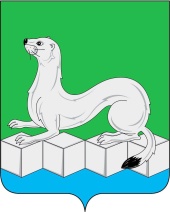 Контрольно-счетная палата Усольского муниципального районаИркутской области665479, Российская Федерация, Иркутская область, Усольский муниципальный район, Белореченское муниципальное образование, рп. Белореченский, здание 100тел./факс (839543) 3-60-86. Е-mail: kspus21@mail.ruОКПО 75182332, ОГРН 1213800025361 , ИНН 3801154463 КПП 380101001Контрольно-счетная палата Усольского муниципального районаИркутской области665479, Российская Федерация, Иркутская область, Усольский муниципальный район, Белореченское муниципальное образование, рп. Белореченский, здание 100тел./факс (839543) 3-60-86. Е-mail: kspus21@mail.ruОКПО 75182332, ОГРН 1213800025361 , ИНН 3801154463 КПП 380101001___05.05.2022г.___№_____128_______на №___________ от_____________Председателю ДумыУсольского муниципального районаИркутской областиГлызиной Н.Н.№п/пНаименование показателяДоходы бюджета Усольского районаРасходы бюджета Усольского районаДефицит(-) / профицит(+)(Доходы – Расходы)Первоначальный бюджет на 2021 годрешение Думы от 22.12.2020г. №1641 463 088,371 502 340,28-39 251,911.решение Думы от 30.03.2021г.№1881 464 135,411 508 160,75-44 025,34отклонение от предыдущего бюджета1 047,045 820,474 773,432.решение Думы от 29.06.2021г.№1991 521 913,201 565 176,74-43 263,54отклонение от предыдущего бюджета57 777,7957 015,99-761,803.решение Думы от 28.09.2021г.№2061 553 586,921 596 891,54-43 304,62отклонение от предыдущего бюджета31 673,7231 714,8041,084.решение Думы от 30.11.2021г.№2171 703 833,241 729 160,92-25 327,68отклонение от предыдущего бюджета150 246,32132 269,38-17 976,945.решение Думы от 21.12.2021г.№2201 748 372,751 762 383,19-14 010,44отклонение от предыдущего бюджета44 539,5133 222,27-11 317,24отклонение последнего решения Думы о бюджете от первоначального на 2021 год285 284,38260 042,91-25 241,47ПоказателиРешениеДумы от22.12.2020г.№164 (первон.)РешениеДумы от21.12.2021г.№220 (оконч.)План исполнения 2021 годаФакт исполнения2021 года%Испол/гр.5/гр.4Отклонениегр.5-гр.2Отклонениегр.5-гр.312345678Доходы, в т.ч.:1394223,081748372,751748472,751720273,9998,39326050,91-28098,76 - налоговые и неналоговые доходы370480,84417464,57417464,57419047,74100,3848566,901583,17 - безвозмездные поступления1023742,241330908,171331008,171301226,2597,76277484,01-29681,92Расходы1421854,351762383,191762483,191704835,4596,73282981,10-57547,74-Дефицит/+Профицит-27631,27-14010,44-14010,4415438,54ХХХОсновные характеристики бюджетаИсполнено в 2020 годуИсполнение бюджета за 2021 годИсполнение бюджета за 2021 годИсполнение бюджета за 2021 годОтклонение 2021 года к 2020 годуОтклонение 2021 года к 2020 годуОсновные характеристики бюджетаИсполнено в 2020 годуПлан Факт в %Суммав %Общий объем доходов1 506 486,351 748 472,751 720 273,9998,39213 787,64114,2Общий объем расходов1 515 827,991 762 483,191 704 835,4596,73189 007,46112,47- Дефицит / +профицит-9 341,64-14 010,4415 438,54хххКВР2020 год исполнение2021 год2021 годОтклонение в сумме 2021г./2020г.Отклонение в % 2021г./2020г.Неисполненные назначения 2021г.КВР2020 год исполнениеПланФактОтклонение в сумме 2021г./2020г.Отклонение в % 2021г./2020г.Неисполненные назначения 2021г.100137 710, 17160 780,72152 611,6214 901,4510,82-8 169,1020030 295,0151 569,4137 600,407 305,3924,11-13 969,0130033 413,1434 840,9734 739,971 326,833,97-101,00400136,0010 197,40522,40386,40Увел.в 3,8 раз-9 675,00500139 991,60158 426,44156 508,7616 517,1611,80-1 917,686001 172 928,03134 438,901 321 126,93148 198,9012,63-23 311,957000,000,000,000,000,000,008001 354,092 229,421 725,45371,3627,43-503,97Итого 1 515 828,041 762 483,201 704 835,53189 007,4912,4757 647,71Наименование ГАБСКод главного администратора доходовОтчет об исполнении бюджета за 2021 годУдельный вес доходов в 2021 году, (в %)1234Межрегиональное управление Росприроднадзора по Иркутской области и Байкальской природной территории0485734,510,333Ангаро-Байкальское территориальное управление Федерального агентства по рыболовству07658,330,003Управление Федерального казначейства по Иркутской области1004534,470,264Управление Федеральной службы по надзору в сфере защиты прав потребителей и благополучия человека по Иркутской области1410,000,000Главное управление Министерства РФ по делам гражданской обороны, чрезвычайным ситуациям и ликвидации последствий стихийных бедствий по Иркутской области1770,3020,000Управление Федеральной налоговой службы по Иркутской области182394449,8422,929Главное управление Министерства внутренних дел РФ по Иркутской области18818,960,001Прокуратура Иркутской области Байкальская межрегиональная природоохранная прокуратура4150,000,000Министерство социального развития, опеки и попечительства Иркутской области80612,150,001Агентство по обеспечению деятельности мировых судей Иркутской области837105,000,006Служба ветеринарии Иркутской области8400,56990,000Министерство лесного комплекса Иркутской области8431742,910,101Комитет по экономике и финансам 9011753,3075,743Администрация Усольского района 90256,740,003Комитет по образованию Усольского района 90343,560,003Дума Усольского района 9040,000,000Управление по социально-культурным вопросам 9050,000,000Управление по распоряжению муниципальным имуществом 90610537,620,613Контрольно-счетная палата 9070,000,000Итого Итого 1 720 273,99100Наименование доходовДоля доходовв 2019 году,(в %)Доля доходовв 2020 году,(в %)Доля доходовв 2021 году,(в %)Отклонениягр.4-гр.312345Налоговые и неналоговые доходы, из них:20,9225,6324,36-1,27налоговые доходы19,9123,6223,19-0,43неналоговые доходы1,012,011,17-0,84Безвозмездные поступления, из них:79,0874,3775,641,27дотации6,630,953,052,1субсидии28,6818,9316,09-2,84субвенции43,4553,0253,390,37иные межбюджетные трансферты0,361,343,141,8прочие безвозмездные поступления0,000,160,00-0,16доходы бюджетов МР от возврата бюджетными учреждениями остатков прошлых лет0,010,000,000возврат остатков субсидий, субвенций и иных МБТ, имеющих целевой назначение, прошлых лет из бюджетов МР0,040,030,040,01Наименование раздела Наименование раздела Исполнение (план)Исполнение (факт)Объем неиспол.БА%исполн. 0100Общегосударственные вопросы 166426,57158424,37-8002,2095,190300Национальная безопасность и правоохранительная деятельность 0,000,000,000,000400Национальная экономика 30502,4517701,76-12800,6958,030500Жилищно-коммунальное хозяйство11712,901846,26-9866,6415,760600Охрана окружающей среды 2521,222514,99-6,2399,750700Образование1295014,231270871,17-24143,0698,140800Культура, кинематография 44906,5744481,44-425,1399,051000Социальная политика 50121,6749794,09-327,5899,351100Физическая культура и спорт 2652,192517,06-135,1394,901200Средства массовой информации198,95175,55-23,4088,241300Обслуживание государственного и муниципального долга0,000,000,000,001400Межбюджетные трансферты общего характера бюджетам бюджетной системы 158426,44156508,76-1917,6898,79ИтогоИтого1762483,191704835,45-57647,7496,73Наименование разделаНаименование разделаОтчет факт2019 годДоляОтчетфакт2020 годДоляОтчетфакт2021 годДоляОтклонения 2021г./2020г.Отклонения 2021г./2020г.Наименование разделаНаименование разделаОтчет факт2019 годДоляОтчетфакт2020 годДоляОтчетфакт2021 годДоляв сумме %0100Общегосударственные вопросы 124 282,537,29146104,929,64158424,379,2912319,458,430300Национальная безопасность и правоохранительная деятельность0,000,00360,380,020,000,00-360,38-0400Национальная экономика 43 131,612,537814,470,5217701,761,049887,29увел.в 2,27 раз0500Жилищно-коммунальное хозяйство5 300,740,312607,210,171846,260,11-760,95-29,190600Охрана окружающей среды 11 229,590,662228,260,152514,990,15286,7312,870700Образование1 237 945,9472,661116346,0073,651270871,1774,55154525,1713,840800Культура, кинематография 74 735,284,3944788,642,9544481,442,61-307,20-0,691000Социальная политика52 498,283,0853556,163,5349794,092,92-3762,07-7,021100Физическая культура и спорт 7 960,290,471809,460,122517,060,15707,6039,111200Средства массовой информации232,560,01220,900,01175,550,01-45,35-20,531300Обслуживание государственного и муниципального долга0,000,000,000,000,000,000,000,001400Межбюджетные трансферты общего характера бюджетам бюджетной системы РФ146 380,338,59139991,599,24156508,769,1816517,1711,80Итого Итого 1 703 697,15100%1515827,99100%1704835,45100%189007,4612,47Наименование разделаНаименование разделаОтчет
2019 годДоляОтчет
2020 годДоляОтчет
2021 годДоляНаименование разделаНаименование разделаОтчет
2019 годДоляОтчет
2020 годДоляОтчет
2021 годДоля0700Образование1 237 495,9590,1%1 116 346,0091,8%1 270 871,1792,92%0800Культура и кинематография74 735,285,5%44 788,643,7%44 481,443,25%1000Социальная политика52 498,273,8%53 556,164,4%49 794,093,64%1100Физическая культура7 960,290,6%1 809,460,1%2 517,060,18%Всего социальных расходовВсего социальных расходов1 373 139,79100%1 216 500,26100%1 367 663,76100%Всего расходовВсего расходов1 703 697,16х1 515 827,99х1 704 835,45хДоля социальных расходов в общей сумме расходовДоля социальных расходов в общей сумме расходов80,6%х80,25%х80,22%хНаименование главного распорядителя бюджетных средствКод ГРБСИсполнено2019 годИсполнено2020 год2021 год2021 год2021 годНаименование главного распорядителя бюджетных средствКод ГРБСИсполнено2019 годИсполнено2020 годПлан Факт % испол.Комитет по экономике и финансам 901167 405,91165 055,67193 575,81187 586,9596,91Администрация Усольского района 902420 588,44162 658,63197 661,66171 299,0286,66Комитет по образованию Усольского района 9031 010 493,931 081 236,541 252 974,041 228 892,1498,08Дума Усольского района 9048 065,659 312,6810 007,839 989,7299,82Управление по социально-культурным вопросам90597 143,2297 564,52107 419,75106 677,9299,31Контрольно-счетная палата 9070,000,00844,10389,7046,17ИТОГО:ИТОГО:1 703 697,151 515 827,991 762 483,191 704 835,4596,73КВРНаименованиеИсполнение2019 годИсполнение2020 годИсполнение бюджета2021 годаИсполнение бюджета2021 годаОтклонения (гр.6-гр.5)Отклонения (гр.6-гр.5)КВРНаименованиеИсполнение2019 годИсполнение2020 годпланфактв сумме (не исп. БА)% исполнения12345678110Расходы на выплаты персоналу казенных учреждений25721,0832204,3534277,5634265,17-12,39-0,04120Расходы на выплаты персоналу государственных (муниципальных) органов88222,09105505,82126503,16118346,45-8156,71-6,452240Иные закупки товаров, работ и услуг для обеспечения государственных (муниципальных) нужд72954,3230295,0151569,4137600,40-13969,01-27,09310Публичные нормативные социальные выплаты гражданам26859,7928657,2728113,0128052,01-61,00-0,22320Социальные выплаты гражданам, кроме публичных нормативных социальных выплат2508,812866,412988,622988,620,000,00330Публичные нормативные выплаты гражданам несоциального характера1840,121718,462011,342011,340,000,00340Стипендии0,000,0012120,000,00350Премии и гранты206,00171,001716,001676,00-40,00-2,33410Бюджетные инвестиции 232310,42136,0010197,40522,40-9675,00-94,88510Дотации 138106,60120933,00140557,40140557,400,000,00520Субсидии0,000,005820,005598,86-221,14-3,80540Иные межбюджетные трансферты 8273,7319058,6012049,0410352,50-1696,54-14,08610Субсидии бюджетным учреждениям1101485,331171428,031344438,881321126,93-23311,95-1,73630Субсидии некоммерческим организациям400,0015000,000,000,000,00730Обслуживание муниципального долга 0,000,000,000,000,000,00810Субсидии юридическим лицам 600,008001000,00999,79-0,21-0,02830Исполнение судебных актов0,000,0020,1920,190,000,00850Уплата налогов, сборов и иных платежей4208,87554,09709,23705,47-3,76-0,53870Резервные средства0,000,00500,000,00-500,00-100880Специальные расходы0,000,000,000,000,000,00Всего расходы Всего расходы 1 703 697,161515827,991762483,241704835,53-57647,71-3,27Главный распорядитель бюджетных средствКод ГРБСИсполнение за 2020 годИсполнение за 2021 годИсполнение за 2021 годИсполнение за 2021 годИсполнение за 2021 годГлавный распорядитель бюджетных средствКод ГРБСИсполнение за 2020 годплан фактотклонение факта от плана 2021 г.процент исполнения Администрация Усольского района9021523,272600,031888,54-711,4972,63Комитет по образованию Усольского района9032431,462026,852026,850,00100,00Дума Усольского района9049312,6810007,849989,73-18,1199,82Управление по социально-культурным вопросам905231,28148,01148,010,00100,00Контрольно-счетная палата Усольского района9070,00844,11389,70-454,4146,17Непрограммные расходыНепрограммные расходы13 498,7015 626,8114 442,83-1 183,9892,42Расходы всего Расходы всего 1 515 827,991 762 483,191 704 835,45-57 647,7496,73Наименование показателяИсполнено за 2020 годПервоначальный план на 2021 годУточненный план 2021 годФактическое исполнение за 2021 годИсточники внутреннего финансирования дефицита бюджета (дефицит (-)/профицит (+))-9 341,64-39 251,91-14 010,4415 438,54Кредиты кредитных организаций в валюте РФ0,0039 251,919 308,740,00Привлечение кредитов от кредитных организаций  в валюте РФ0,0039 251,919 308,740,00Погашение кредитов от кредитных организаций в валюте РФ0,000,000,000,00Бюджетные кредиты от других бюджетов бюджетной системы РФ0,000,000,000,00Привлечение бюджетных кредитов от других бюджетов бюджетной системы РФ в валюте РФ0,000,000,000,00Погашение бюджетных кредитов, полученных от других бюджетов бюджетной системы РФ в валюте РФ0,000,000,000,00Изменение остатков средств на счетах по учету средств бюджета9 341,640,007 701,70-12 438,55Увеличение остатков средств бюджетов-1 514 296,97-1 502 340,28-1 757 781,48-1 729 626,16Уменьшение остатков средств бюджетов1 523 638,611 502 340,281 765 483,191 717 187,61Иные источники внутреннего финансирования дефицитов бюджетов 0,000,00-3 000,00-3 000,00Бюджетные кредиты, предоставляемые внутри страны в валюте РФ0,000,00-3 000,00-3 000,00Предоставление бюджетных кредитов другим бюджетам бюджетной системы РФ из бюджетов муниципальных районов в валюте РФ 0,000,00-3 000,00-3 000,00Вид долгового обязательстваОбъем муниципального долга на 01.01.2021г.Объем привлечения в 2021 г.Объем погашения в 2021 г.Верхний предел долга на 01.01.2022г.Объем заимствований всего, в том числе:пер-ный бюджет0,0039 251,910,0039 251,91Объем заимствований всего, в том числе:последний бюджет0,009 308,740,009 308,74Объем заимствований всего, в том числе:% выполненияххххкредиты кредитных организацийпер-ный бюджет0,0039 251,910,0039 251,91кредиты кредитных организацийпоследний бюджет0,009 308,740,009 308,74кредиты кредитных организаций% выполненияххххбюджетные кредиты от других бюджетов бюджетной системы РФпер-ный бюджет0,000,000,000,00бюджетные кредиты от других бюджетов бюджетной системы РФпоследний бюджет0,000,000,000,00бюджетные кредиты от других бюджетов бюджетной системы РФ% выполненияхххх№КЦСР 2021 год  2021 год  2021 год  2021 год  2021 год  2021 год №КЦСРСводная бюджетная росписьИсполнение бюджетаМуници-пальныепрограммыДинамика исполнения (+/-)% исполнения (+/-)Изменения сводной бюд. росписи12345678МП Развитие системы образования Усольского районаМП Развитие системы образования Усольского районаМП Развитие системы образования Усольского районаМП Развитие системы образования Усольского районаМП Развитие системы образования Усольского районаМП Развитие системы образования Усольского районаМП Развитие системы образования Усольского районаМП Развитие системы образования Усольского района1710001 081 211,791 062 953,61 081 211,7918 258,1498,310,00МП Развитие сферы культуры Усольского районаМП Развитие сферы культуры Усольского районаМП Развитие сферы культуры Усольского районаМП Развитие сферы культуры Усольского районаМП Развитие сферы культуры Усольского районаМП Развитие сферы культуры Усольского районаМП Развитие сферы культуры Усольского районаМП Развитие сферы культуры Усольского района272000100 632,81100 097,38100 632,81535,4399,470,00МП Молодежь Усольского районаМП Молодежь Усольского районаМП Молодежь Усольского районаМП Молодежь Усольского районаМП Молодежь Усольского районаМП Молодежь Усольского районаМП Молодежь Усольского районаМП Молодежь Усольского района3730003 367,623 340,653 367,6226,9799,200,00МП Комплексное развитие сельских территорий Усольского районаМП Комплексное развитие сельских территорий Усольского районаМП Комплексное развитие сельских территорий Усольского районаМП Комплексное развитие сельских территорий Усольского районаМП Комплексное развитие сельских территорий Усольского районаМП Комплексное развитие сельских территорий Усольского районаМП Комплексное развитие сельских территорий Усольского районаМП Комплексное развитие сельских территорий Усольского района47400052 713,3628 399,2252 713,3624 314,1453,870,00МП Обеспечение безопасности населения Усольского районаМП Обеспечение безопасности населения Усольского районаМП Обеспечение безопасности населения Усольского районаМП Обеспечение безопасности населения Усольского районаМП Обеспечение безопасности населения Усольского районаМП Обеспечение безопасности населения Усольского районаМП Обеспечение безопасности населения Усольского районаМП Обеспечение безопасности населения Усольского района5750002 856,312 849,582 856,316,7399,760,00МП Профилактика правонарушений, преступлений и общественной безопасности в Усольском районе МП Профилактика правонарушений, преступлений и общественной безопасности в Усольском районе МП Профилактика правонарушений, преступлений и общественной безопасности в Усольском районе МП Профилактика правонарушений, преступлений и общественной безопасности в Усольском районе МП Профилактика правонарушений, преступлений и общественной безопасности в Усольском районе МП Профилактика правонарушений, преступлений и общественной безопасности в Усольском районе МП Профилактика правонарушений, преступлений и общественной безопасности в Усольском районе МП Профилактика правонарушений, преступлений и общественной безопасности в Усольском районе 676000584,91571,70584,9113,2197,740,00МП Гражданская активностьМП Гражданская активностьМП Гражданская активностьМП Гражданская активностьМП Гражданская активностьМП Гражданская активностьМП Гражданская активностьМП Гражданская активность7770001 792,801 746,351 792,8046,4597,410,00МП Развитие экономического потенциала и создание условий благоприятного инвестиционного климатаМП Развитие экономического потенциала и создание условий благоприятного инвестиционного климатаМП Развитие экономического потенциала и создание условий благоприятного инвестиционного климатаМП Развитие экономического потенциала и создание условий благоприятного инвестиционного климатаМП Развитие экономического потенциала и создание условий благоприятного инвестиционного климатаМП Развитие экономического потенциала и создание условий благоприятного инвестиционного климатаМП Развитие экономического потенциала и создание условий благоприятного инвестиционного климатаМП Развитие экономического потенциала и создание условий благоприятного инвестиционного климата8780003 616,373 485,903 616,37130,4796,390,00МП Развитие физической культуры и массового спорта МП Развитие физической культуры и массового спорта МП Развитие физической культуры и массового спорта МП Развитие физической культуры и массового спорта МП Развитие физической культуры и массового спорта МП Развитие физической культуры и массового спорта МП Развитие физической культуры и массового спорта МП Развитие физической культуры и массового спорта 9790006 160,596 085,646 160,5974,9598,780,00МП Развитие туризма МП Развитие туризма МП Развитие туризма МП Развитие туризма МП Развитие туризма МП Развитие туризма МП Развитие туризма МП Развитие туризма 1080000291,60221,40291,6070,2075,930,00МП Содержание и функционирование органов местного самоуправления МП Содержание и функционирование органов местного самоуправления МП Содержание и функционирование органов местного самоуправления МП Содержание и функционирование органов местного самоуправления МП Содержание и функционирование органов местного самоуправления МП Содержание и функционирование органов местного самоуправления МП Содержание и функционирование органов местного самоуправления МП Содержание и функционирование органов местного самоуправления 1181000334 460,85325 983,18334 460,858 477,6797,470,00МП Развитие инфраструктуры и обеспечение комплексных мер противодействия чрезвычайным ситуациям в образовательных учреждениях  МП Развитие инфраструктуры и обеспечение комплексных мер противодействия чрезвычайным ситуациям в образовательных учреждениях  МП Развитие инфраструктуры и обеспечение комплексных мер противодействия чрезвычайным ситуациям в образовательных учреждениях  МП Развитие инфраструктуры и обеспечение комплексных мер противодействия чрезвычайным ситуациям в образовательных учреждениях  МП Развитие инфраструктуры и обеспечение комплексных мер противодействия чрезвычайным ситуациям в образовательных учреждениях  МП Развитие инфраструктуры и обеспечение комплексных мер противодействия чрезвычайным ситуациям в образовательных учреждениях  МП Развитие инфраструктуры и обеспечение комплексных мер противодействия чрезвычайным ситуациям в образовательных учреждениях  МП Развитие инфраструктуры и обеспечение комплексных мер противодействия чрезвычайным ситуациям в образовательных учреждениях  1282000159 167,38154 657,81159 167,384 509,5797,17100,00Всего программных расходовВсего программных расходов1 746 856,391 690 392,51 746 856,3956 463,9396,77100,00Наименование подпрограммы (ПП), основного мероприятия (ОМ)КЦСРИсполнено2020г.Утверж. бюджетные назначения 2021г.Исполнено2021Отклонения%Исполн.2020/2021 123456=4-57=5/4*1008ПП Дошкольное, общее и дополнительное образование71100892 226,091 070 682,41 052 603,918 078,4298,31160 377,9ПП Развитие кадрового потенциала712004 410,625 223,575211,6111,9699,77800,99ПП Развитие системы выявления поддержки способностей и талантов у детей и подростков71300362,81603,75529,5274,2387,71166,71ПП Организация и обеспечение отдыха, оздоровления и занятости детей и подростков714002 516,954 702,074701,850,22100,002 184,90Всего по муниципальной программе71000899 516,471 081 211,81 063 046,9618 164,8398,32163 530,5Наименование подпрограммы (ПП), основного мероприятия (ОМ)КЦСРИсполнено2020г.Утверж. бюджетные назначения 2021г.Исполнено2021Отклонения%Исполн.2020/2021 123456=4-57=5/4*1008ПП Развитие культурно-досуговых учреждений, народного творчества, народных промыслов и ремесел7210040610,6535 908,7135 485,32423,3998,82-5 125,33ПП Развитие библиотечного дела722007804,318 946,948 945,201,7499,981 140,89ПП Развитие системы дополнительного образования7230052 553,7255 777,1655 666,86110,3099,803 113,14Всего по муниципальной программе72000100 968,68100 632,81100 097,38535,4399,47-871,30Наименование подпрограммы (ПП), основного мероприятия (ОМ)КЦСРИсполнено2020г.Утверж. бюджетные назначения 2021г.Исполнено2021Отклонения%Исполн.2020/2021 123456=4-57=5/4*1008ПП Молодежная политика73100289,47230216,613,4094,17-72,87ПП Доступное жильё для молодых семей732002 866,412 988,622 988,620,00100,00122,21ПП Здоровое поколение73300115,8149135,4313,5790,8919,63Всего по муниципальной программе730003 271,683 367,623 340,6526,9799,2068,97Наименование подпрограммы (ПП), основного мероприятия (ОМ)КЦСРИсполнено2020г.Утверж. бюджетные назначения 2021г.Исполнено2021Отклонения%Исполн.2020/2021 123456=4-57=5/4*1008ПП Комплексное обустройство населенных пунктов объектами социальной инфраструктуры7410013612 568,001 209,6311 358,379,621 073,63ПП Безопасность дорожного движения в Усольском районе742006 325,7928 301,4015 569,9412 731,4655,019 244,15ОМ Благоустройство территории Усольского района740019 377,841 145,521 145,520,00100,00-8 232,32ОМ Предоставление прочих межбюджетных трансфертов муниципальным образованиям Усольского района на модернизацию объектов коммунальной инфраструктуры и жилого фонда740022 704,694 549,044 545,873,1799,931 841,18ОМ Строительство жилья, предоставляемого по договорам найма жилого помещения740030,00329,40329,400,00100,00329,40ОМ Комфортная сельская среда740040,005 820,005 598,86221,1496,205 598,86Всего по муниципальной программе7400018 544,3252 713,3628 399,2224 314,1453,879 854,90Наименование подпрограммы (ПП), основного мероприятия (ОМ)КЦСРИсполнено2020г.Утверж. бюджетные назначения 2021г.Исполнено2021Отклонения%Исполн.2020/2021 123456=4-57=5/4*1008ПП Гражданская оборона и защита населения от чрезвычайных ситуаций751001 622,31140139,50,5099,64-1 482,81ПП Профилактика терроризма и экстремизма75200279,62315,61315,610,00100,0035,99ОМ Осуществление полномочий по организации мероприятий при осуществлении деятельности по обращению с собаками и кошками без владельцев750012 118,192 400,702 394,476,2399,74276,28Всего по муниципальной программе750004 020,122 856,312 849,586,7399,76-1 170,54Наименование подпрограммы (ПП), основного мероприятия (ОМ)КЦСРИсполнено2020г.Утверж. бюджетные назначения 2021г.Исполнено2021Отклонения%Исполн.2020/2021 123456=4-57=5/4*1008ПП Профилактика преступности и общественной безопасности761005065650,00100,0015,00ПП Профилактика безнадзорности и правонарушений несовершеннолетних76200493,79519,91506,713,2197,4612,91Всего по муниципальной программе76000543,79584,91571,7013,2197,7427,91Наименование подпрограммы (ПП), основного мероприятия (ОМ)КЦСРИсполнено2020г.Утверж. бюджетные назначения 2021г.Исполнено2021Отклон.%Исполн.2020/2021 123456=4-57=5/4*1008ПП Старшее поколение77100213,4223,05222,10,9599,578,70ПП Взаимодействие с общественностью772001 545,931 569,751 524,2545,5097,10-21,68Всего по муниципальной программе770001 759,331 792,801 746,3546,4597,41-12,98Наименование подпрограммы (ПП), основного мероприятия (ОМ)КЦСРИсполнено2020г.Утверж. бюджетные назначения 2021г.Исполнено2021Отклонения%Исполн.2020/2021 123456=4-57=5/4*1008ПП Формирование инвестиционного климата и развитие предпринимательства78100841,981 118,001 061,2656,7494,92219,28ПП Повышение эффективности управления муниципальным имуществом и работы в сфере земельных отношений782001 923,59753,87753,640,2399,97-1 169,95ПП Развитие системы социально-трудовых отношений783001 395,001 744,501 671,0073,5095,79276,00Всего по муниципальной программе780004 160,573 616,373 485,90130,4796,39-674,67Наименование подпрограммы (ПП), основного мероприятия (ОМ)КЦСРИсполнено2020г.Утверж. бюджетные назначения 2021г.Исполнено2021Отклонения%Исполн.2020/2021 123456=4-57=5/4*1008ОМ Организация вовлечения  населения в занятие физической культурой и массовым спортом790013 080,385 533,145458,1974,9598,652 377,81ОМ Укрепление материально-технической базы муниципальных учреждений79002692,9627,45627,450,00100,00-65,45Всего по муниципальной программе790003 773,286 160,596 085,6474,9598,782 312,36Наименование подпрограммы (ПП), основного мероприятия (ОМ)КЦСРИсполнено2020г.Утверж. бюджетные назначения 2021г.Исполнено2021Отклонения%Исполн.2020/2021 123456=4-57=5/4*1008ОМ Вовлечение широких слоев населения в мероприятия туристической направленности80001203,86247187,259,8075,79-16,66ОМ Реализация мероприятий, направленных на информирование граждан об Усольском районе8000254,0134,624,210,4069,94-29,81ОМ Создание условий для продвижения сувенирной продукции мастеров Усольского района800031010100,00100,000,00Всего по муниципальной программе80000267,87291,60221,4070,2075,93-46,47Наименование подпрограммы (ПП), основного мероприятия (ОМ)КЦСРИсполнено2020г.Утверж. бюджетные назначения 2021г.Исполнено2021Отклонения%Исполн.2020/2021 123456=4-57=5/4*1008ПП Обеспечение деятельности органов местного самоуправления81100128 530,50146 038,71138 141,387 897,3394,599 610,88ПП Управление муниципальными финансами81200120 933,00141 057,40140 557,40500,0099,6519 624,4ПП Обеспечение деятельности МКУ «Управление»8130035 831,5937 384,2237 312,0972,1399,811 480,5ПП Цифровое управление и информационная безопасность81400818,911 204,421 196,218,2199,32377,30ОМ Выплаты пенсий за выслугу лет гражданам, замещавшим должности муниципальной службы810018 459,438 776,108 776,100,00100,00316,67Всего по муниципальной программе81000294 573,43334 460,85325 983,188 477,6797,4731 409,8Наименование подпрограммы (ПП), основного мероприятия (ОМ)КЦСРИсполнено2020г.Утверж. бюджетные назначения 2021г.Исполнено2021Отклонения%Исполн.2020/2021 123456=4-57=5/4*1008ПП Развитие инфраструктуры и обеспечение условий жизнедеятельности в образовательных учреждениях Усольского района82100148 563,64135 959,42131 688,944 270,4896,86-16 874,7ПП Энергосбережение и повышение энергетической эффективности в образовательных учреждениях 822002 247,083 186,623 182,703,9299,88935,62ПП Обеспечение пожарной безопасности в образовательных учреждениях Усольского района8230011 935,606 522,156 475,3846,7799,28-5 460,22ПП Обеспечение безопасности в образовательных учреждениях Усольского района от проявлений терроризма и экстремизма824003 279,685 137,305 117,2120,0999,611 837,53ПП Обеспечение безопасности школьных перевозок детей образовательными учреждениями Усольского района825004 407,557 498,967 365,90133,0698,232 958,35ПП Улучшение условий и охраны труда, обеспечение санитарно-гигиенического благополучия в образовательных учреждениях Усольского района.82600496,23862,93827,6835,2595,92331,45Всего по муниципальной программе82000170 929,78159 167,38154 657,814 509,5797,17-16 271,97Приложение 1 к заключению КСППриложение 1 к заключению КСППриложение 1 к заключению КСППриложение 1 к заключению КСППриложение 1 к заключению КСППриложение 1 к заключению КСППриложение 1 к заключению КСППриложение 1 к заключению КСПСравнение показателей формы отчетности 0503117 с показателями форм ГАБС (ГРБС) 0503127Сравнение показателей формы отчетности 0503117 с показателями форм ГАБС (ГРБС) 0503127Сравнение показателей формы отчетности 0503117 с показателями форм ГАБС (ГРБС) 0503127Сравнение показателей формы отчетности 0503117 с показателями форм ГАБС (ГРБС) 0503127Сравнение показателей формы отчетности 0503117 с показателями форм ГАБС (ГРБС) 0503127Сравнение показателей формы отчетности 0503117 с показателями форм ГАБС (ГРБС) 0503127Сравнение показателей формы отчетности 0503117 с показателями форм ГАБС (ГРБС) 0503127Сравнение показателей формы отчетности 0503117 с показателями форм ГАБС (ГРБС) 0503127Сравнение показателей формы отчетности 0503117 с показателями форм ГАБС (ГРБС) 0503127Сравнение показателей формы отчетности 0503117 с показателями форм ГАБС (ГРБС) 0503127Сравнение показателей формы отчетности 0503117 с показателями форм ГАБС (ГРБС) 0503127Сравнение показателей формы отчетности 0503117 с показателями форм ГАБС (ГРБС) 0503127Сравнение показателей формы отчетности 0503117 с показателями форм ГАБС (ГРБС) 0503127Сравнение показателей формы отчетности 0503117 с показателями форм ГАБС (ГРБС) 0503127Сравнение показателей формы отчетности 0503117 с показателями форм ГАБС (ГРБС) 0503127Сравнение показателей формы отчетности 0503117 с показателями форм ГАБС (ГРБС) 0503127Сравнение показателей формы отчетности 0503117 с показателями форм ГАБС (ГРБС) 0503127Сравнение показателей формы отчетности 0503117 с показателями форм ГАБС (ГРБС) 0503127РазделОтчеты ГРБС
за 2021 годОтчеты ГРБС
за 2021 годОтчеты ГРБС
за 2021 годОтчеты ГРБС
за 2021 годОтчеты ГРБС
за 2021 год Отчет за 2021 год
 ф.0503117 Отчет за 2021 год
 ф.0503117 Отчет за 2021 год
 ф.0503117ОтклонениеОтклонениеОтклонениеРазделУтвер. бюджет. назнач.Утвер. бюджет. назнач.ИсполненоДоля в общих расход. по разделуОтчет по поступ. и выбытиям (ф.0503151)Отчет по поступ. и выбытиям (ф.0503151)Отклон. между ф.0503151 ф.0503127Отклон. между ф.0503151 ф.0503127Утвер.бюджетные назначенияУтвер.бюджетные назначенияИсполненоУтвер. бюджетные назначенияУтвер. бюджетные назначенияИсполнено123345667788910=8-310=8-311=9-401Общегосударственные вопросы166 426,58166 426,58158 424,38100,0%158424,4158424,40,000,00166 426,57166 426,57158 424,370,000,000,00Комитет по экономике и финансам33 936,1833 936,1829 948,1218,9%29948,129948,10,000,0033 936,1833 936,1829 948,120,000,000,00Администрация 120 279,60120 279,60116 737,9773,7%116738,0116738,00,000,00120 279,60120 279,60116 737,970,000,000,00Комитет по образованию0,000,000,000,0%0,00,00,000,000,000,000,000,000,000,00Дума 9 801,709 801,709 783,586,2%9783,69783,60,000,009 801,709 801,709 783,580,000,000,00Управление по социально-культурным вопросам1 565,001 565,001 565,001,0%1565,01565,00,000,001 565,001 565,001 565,000,000,000,00Контрольно-счетная палата 844,10844,10389,700,2%389,7389,70,000,00844,10844,10389,700,000,000,0003Национальная безопасность и правоохранительная деятельность0,000,000,0000,00,00,000,000,000,000,000,000,000,00Администрация0,000,000,0000,00,00,000,000,000,000,000,000,000,0004Национальная экономика30 502,4530 502,4517 701,76100,0%17701,817701,80,000,0030 502,4530 502,4517 701,760,000,000,00Комитет по экономике и финансам 1 157,501 157,501 088,276,1%1088,31088,30,000,001 157,501 157,501 088,270,000,000,00Администрация 29 344,9529 344,9516 613,5093,9%16613,516613,50,000,0029 344,9529 344,9516 613,500,000,000,0005Жилищно-коммунальное хозяйство11 712,9011 712,901 846,26100,0%1846,31846,30,000,0011 712,9011 712,901 846,260,000,000,00Администрация 11 712,9011 712,901 846,26100,0%1846,31846,30,000,0011 712,9011 712,901 846,260,000,000,0006Охрана окружающей среды2 521,222 521,222 514,99100,0%2515,02515,00,000,002 521,222 521,222 514,990,000,000,00Администрация 2 521,222 521,222 514,99100,0%2515,02515,00,000,002 521,222 521,222 514,990,000,000,0007Образование1 295 014,231 295 014,231270871,17100,0%1270871,21270871,20,000,001 295 014,231 295 014,231 270 871,170,000,000,00Комитет по экономике и финансам55,7055,7041,800,0%41,841,80,000,0055,7055,7041,800,000,000,00Администрация 226,14226,14226,140,0%226,1226,10,000,00226,14226,14226,140,000,000,00Комитет по образованию 1 238 571,441 238 571,441 214 566,0295,6%1214566,01214566,00,000,001 238 571,441 238 571,441 214 566,020,000,000,00Дума 56,7056,7056,700,0%56,756,70,000,0056,7056,7056,700,000,000,00Управление по социально-культурным вопросам56 104,2556 104,2555 980,524,4%55980,555980,50,000,0056 104,2556 104,2555 980,520,000,000,00Контрольно-счетная палата0,000,000,000,0%0,00,00,000,000,000,000,000,000,000,0008Культура,  кинематография44 906,5744 906,5744 481,44100,0%44481,444481,40,000,0044 906,5744 906,5744 481,440,000,000,00Управление по социально-культурным вопросам44 906,5744 906,5744 481,44100,0%44481,444481,40,000,0044 906,5744 906,5744 481,440,000,000,0010Социальная политика50 121,6750 121,6749 794,09100,0%49794,149794,10,000,0050 121,6750 121,6749 794,090,000,000,00Администрация33 377,9033 377,9033 184,6366,6%33184,633184,60,000,0033 377,9033 377,9033 184,630,000,000,00Комитет по образованию13 077,6013 077,6013 017,1626,1%13017,213017,20,000,0013 077,6013 077,6013 017,160,000,000,00Дума 149,44149,44149,440,3%149,4149,40,000,00149,44149,44149,440,000,000,00Управление по социально-культурным вопросам3 516,733 516,733 442,866,9%3442,93442,90,000,003 516,733 516,733 442,860,000,000,0011Физическая культура и спорт2 652,192 652,192 517,06100,0%2517,12517,10,000,002 652,192 652,192 517,060,000,000,00Администрация 0,000,000,000,0%0,00,00,000,000,000,000,000,000,000,00Комитет по образованию1 324,991 324,991 308,9652,0%1309,01309,00,000,001 324,991 324,991 308,960,000,000,00Управление по социально-культурным вопросам1 327,201 327,201 208,1048,0%1208,11208,10,000,001 327,201 327,201 208,100,000,000,0012Средства массовой информации198,95198,95175,55100,0%175,5175,50,000,00198,95198,95175,550,000,000,00Администрация 198,95198,95175,55100,0%175,5175,50,000,00198,95198,95175,550,000,000,0014Межбюджетные трансферты общего характера158 426,44158 426,44156 508,76100,0%156508,8156508,80,000,00158 426,44158 426,44156 508,760,000,000,00Комитет по экономике и финансам 158 426,44158 426,44156 508,76100,0%156508,8156508,80,000,00158 426,44158 426,44156 508,760,000,000,00Всего расходов Всего расходов 1762483,191762483,191704835,451704835,451704835,450,000,001762483,191762483,191704835,450,000,000,00Приложение 2 к заключению КСППриложение 2 к заключению КСППриложение 2 к заключению КСППриложение 2 к заключению КСППриложение 2 к заключению КСППриложение 2 к заключению КСППриложение 2 к заключению КСПАнализ основных характеристик исполнения доходной части за 2021 годАнализ основных характеристик исполнения доходной части за 2021 годАнализ основных характеристик исполнения доходной части за 2021 годАнализ основных характеристик исполнения доходной части за 2021 годАнализ основных характеристик исполнения доходной части за 2021 годАнализ основных характеристик исполнения доходной части за 2021 годАнализ основных характеристик исполнения доходной части за 2021 годАнализ основных характеристик исполнения доходной части за 2021 годАнализ основных характеристик исполнения доходной части за 2021 годАнализ основных характеристик исполнения доходной части за 2021 годАнализ основных характеристик исполнения доходной части за 2021 годАнализ основных характеристик исполнения доходной части за 2021 годАнализ основных характеристик исполнения доходной части за 2021 год(тыс. рублей)Наименование показателяПервоначальный план
(решение Думы от 22.12.2020г. №164)Утвержденный план 
(решение Думы от 21.12.2021г. №220)Общий объем изменений плана 
за 2021 годУточненный план 
за 2021 год 
 (годовой отчет)Уточненный план 
за 2021 год 
 (годовой отчет)Откл. уточн. плана  от утв. (р. Думы от 21.12.2021г. №220)Исполнение факт за 2021 год (годовой отчет)Отклонение исполнения  за 2021 год от уточненного плана% испол-нения в 2021 году%  испол-нения к первоначаль-ному плану 2021 годаИсполнение план
 за 2020 год
 (решение Думы от 27.04.2021г. №190)Исполнение факт за 2020 год (решение Думы от 27.04.2021г. №190)% испол-нения в 2020 годуОтклонение исполнения 2021г. от исполнения 2020г.% испол-нения 2021 года к 2020 году1234556=5-378=7-59=7/510=7/2111213=12/1114=7-1215=7/12Доходы всего1 463 088,371 748 372,75285 284,381 748 472,751 748 472,75100,001 720 274,00-28 198,7598,39117,581 526 040,221 506 486,3498,72213 787,66114,19Налоговые и неналоговые доходы394 241,24417 464,5723 223,33417 464,57417 464,570,00419 047,751 583,18100,38106,29398 142,50386 072,1396,9732 975,62108,54Удельный вес в общих доходах26,95%23,88%23,88%23,88%24,36%26,09%25,63%Налоговые доходы379 627,46392 979,1713 351,71397 428,07397 428,070,00398 967,241 453,60100,39105,09365 494,92355 849,4997,3642 393,83112,12Удельный вес в общих доходах25,95%22,48%22,73%22,73%23,19%23,95%23,62%Налог на доходы физических лиц346 263,00330 139,80-16 123,20330 139,80330 139,800,00329 976,41-163,3999,9595,30327 945,20317 580,8596,8412 395,56103,90Налоги на товары (работы, услуги), реализуемые на территории РФ4 448,904 448,900,004 448,904 448,900,004 534,4785,57101,92101,923 881,723 810,5598,17723,92119,00Налоги на совокупный доход33 354,4662 479,3729 124,9162 479,3762 479,370,0064 106,391 627,02102,60192,2033 650,0034 439,36102,3529 667,03186,14Налог, взимаемый в связи с применением упрощенной системы налогообложения13 654,4619 506,375 851,9119 506,3719 506,370,0018 657,59-848,7895,650,008 540,009 116,740,009 540,850,00Единый налог на вмененный доход для отдельных видов деятельности1 500,002 300,00800,002 300,002 300,000,002 336,7336,73101,60155,787 000,007 104,75101,50-4 768,0232,89Единый сельскохозяйственный налог18 000,0035 673,0017 673,0035 673,0035 673,000,0035 972,65299,65100,84199,8517 910,0017 909,12100,0018 063,53200,86Налог, взимаемый в связи с применением патентной системы налогообложения, зачисляемый в бюджеты муниципальных районов200,005 000,004 800,005 000,005 000,000,007 139,422 139,42142,790,00200,00308,75154,386 830,672312,36Государственная пошлина10,00360,00350,00360,00360,000,00349,97-10,0397,213499,7018,0018,73104,06331,241868,50Государственная пошлина по делам, рассматриваемым в  судах общей юрисдикции, мировыми судьями (за исключением госпошлины по делам, рассматриваемым Верховным Судом РФ0,00350,00350,00350,00350,000,00344,97-5,0398,56-0,000,00-344,97-Государственная пошлина за государственную регистрацию, а также за совершение прочих юридически значимых действий 10,0010,000,0010,0010,000,005,00-5,0050,0050,0018,0018,73104,06-13,7326,70Задолженность по отмененным налогам, сборам и иным обязательным платежам 0,000,000,000,000,000,000,000,00--0,000,000,000,000,00Неналоговые доходы10 164,8820 036,509 871,6220 036,5020 036,500,0020 080,5144,01100,22197,5532 647,5830 222,6492,57-10 142,1366,44Удельный вес в общих доходах0,69%1,15%1,15%1,15%1,17%2,14%2,01%-4,74%Доходы от использования имущества, находящегося в государственной и муниципальной собственности5 088,685 265,61176,935 265,615 265,610,005 343,4877,87101,48105,014 596,685 172,37112,52171,11103,31Проценты, полученные от предоставления бюджетных кредитов внутри страны 0,001,931,931,931,930,001,930,000,000,000,000,00-1,93-Доходы, получаемые в виде арендной либо иной платы за передачу в возмездное пользование государственного и муниципального имущества (за исключением имущества бюджетных и автономных учреждений, а также имущества государственных и муниципальных унитарных предприятий, в том числе казенных)1 588,681 463,68-125,001 463,681 463,680,001 201,28-262,400,000,00996,681 364,76136,93-163,4888,02Доходы, получаемые в виде арендной либо иной платы за передачу в возмездное пользование государственного и муниципального имущества (за исключением имущества бюджетных и автономных учреждений, а также имущества государственных и муниципальных унитарных предприятий, в том числе казенных)2 000,002 610,00610,002 610,002 610,000,002 798,35188,35107,22139,922 000,002 141,070,00657,280,00Прочие  поступления от использования имущества, находящегося в собственности муниципальных районов (за исключением имущества муниципальных бюджетных и автономных учреждений, а также имущества муниципальных унитарных предприятий, в том числе казенных)1 500,001 190,00-310,001 190,001 190,000,001 341,92151,92112,7789,461 600,001 666,54104,16-324,6280,52Доходы от оказания платных услуг (работ) и компенсации затрат государства 25,0041,0116,0141,0141,010,0040,92-0,0999,78163,68431,70658,60152,56617,686,21Доходы от компенсации затрат государства 25,0041,0116,0141,0141,010,0040,92-0,0999,78163,68431,70658,60152,56617,686,21Платежи при пользовании природными ресурсами2 579,205 750,003 170,805 750,005 750,000,005 734,51-15,4999,73222,341 488,001 584,95106,524 149,56361,81Доходы от продажи материальных и нематериальных активов2 105,006 904,784 799,786 904,786 904,780,006 922,6517,87100,26328,8717 420,7013 583,2877,97-6 660,6350,96Доходы от продажи земельных участков 901, находящихся в государственной и муниципальной собственности310,00550,00240,00550,00550,000,00527,40-22,600,000,001 890,001 862,9798,57-1 335,5728,31Доходы от продажи земельных участков  , находящихся в государственной и муниципальной собственности300,002 170,001 870,002 170,002 170,000,002 210,4740,470,000,0011 400,0011 380,5699,83-9 170,0919,42Доходы от реализации имущества, находящегося в собственности муниципальных районов (за исключением имущества муниципальных бюджетных и автономных учреждений, а также имущества муниципальных унитарных предприятий, в том числе казенных), в части реали1 495,004 184,782 689,784 184,784 184,780,004 184,780,00100,00279,924 130,70339,758,223 845,031231,72Штрафы, санкции, возмещение ущерба342,002 052,101 710,102 052,102 052,100,001 984,27-67,8396,69580,208 694,509 208,15105,91-7 223,8821,55Прочие неналоговые доходы 25,0023,00-2,0023,0023,000,0054,6831,68237,74218,7216,0015,2995,5639,39357,62Невыясненные поступления, зачисляемые в бюджеты муниципальных районов0,000,000,000,000,000,0032,0032,000,000,000,000,000,0032,00-Прочие неналоговые доходы местных бюджетов25,0023,00-2,0023,0023,000,0022,68-0,3298,6190,7216,0015,2995,567,39148,332.Безвозмездные поступления1 068 847,131 330 908,18262 720,531 331 008,181 331 008,18100,001 301 226,25-29 781,9397,76121,741 127 897,721 120 414,2199,34180 812,04116,14Удельный вес в общих доходах73,05%76,12%76,12%76,12%75,64%73,91%74,37%Безвозмездные поступления от других бюджетов бюджетной системы РФ1 068 847,131 331 567,66262 720,531 331 667,661 331 667,66100,001 301 885,73-29 781,9397,76121,801 125 939,791 118 456,2899,34183 429,45116,40Удельный вес в общих доходах73,05%76,16%76,16%76,16%75,68%73,78%74,24%Дотации другим  бюджетам бюджетной системы РФ0,0052 540,6052 540,6052 540,6052 540,600,0052 540,600,00100,000,0014 287,8014 287,80100,0038 252,80367,73Удельный вес в общих доходах0,00%3,01%3,00%3,00%3,05%0,94%0,95%Субсидии255 837,80304 468,3148 630,51304 468,31304 468,310,00276 772,27-27 696,0490,90108,18292 242,86285 145,1297,57-8 372,8597,06Удельный вес в общих доходах17,49%17,41%17,41%17,41%16,09%19,15%18,93%Субвенции771 600,70919 530,30147 929,60919 530,30919 530,300,00918 496,31-1 033,9999,89119,04798 771,67798 767,48100,00119 728,83114,99Удельный вес в общих доходах52,74%52,59%52,59%52,59%53,39%52,34%53,02%Иные межбюджетные трансферты41 408,6355 028,4513 619,8255 128,4555 128,45100,0054 076,55-1 051,9098,09130,5920 637,4620 255,8898,1533 820,67266,97Удельный вес в общих доходах2,83%3,15%3,15%3,15%3,14%1,35%1,34%Прочие безвозмездные поступления0,000,000,000,000,000,000,000,00--2 373,002 373,00100,00-2 373,000,00Удельный вес в общих доходах0,000,000,00%0,00%0,00%0,000,00Доходы бюджетов муниципальных районов от возврата бюджетными учреждениями остатков субсидий прошлых лет0,000,000,000,000,000,000,000,00--0,000,000,000,00-Удельный вес в общих доходах0,00%0,00%0,00%0,00%0,00%#ДЕЛ/0!0,00%0,00%Возврат остатков субсидий, субвенций и иных межбюджетных трансфертов, имеющих целевое назначение, прошлых лет из бюджетов муниципальных районов0,00-659,480,00-659,48-659,480,00-659,480,00100,000,00-415,07-415,07100,00-244,41158,88Удельный вес в общих доходах0,00%-0,04%-0,04%-0,04%-0,04%-0,03%-0,03%Возврат остатков субсидий, субвенций и иных межбюджетных трансфертов, имеющих целевое назначение, прошлых лет из бюджетов муниципальных районов0,000,000,00-0,00-0,00-Итого доходов1 463 088,371 748 372,75285 284,381 748 472,751 748 472,75100,001 720 274,00-28 198,7598,39117,581 526 040,221 506 486,3498,72213 787,66114,19Приложение 3 к заключению КСППриложение 3 к заключению КСППриложение 3 к заключению КСППриложение 3 к заключению КСППриложение 3 к заключению КСППриложение 3 к заключению КСПАнализ основных характеристик исполнения расходной части бюджета за 2021 годАнализ основных характеристик исполнения расходной части бюджета за 2021 годАнализ основных характеристик исполнения расходной части бюджета за 2021 годАнализ основных характеристик исполнения расходной части бюджета за 2021 годАнализ основных характеристик исполнения расходной части бюджета за 2021 годАнализ основных характеристик исполнения расходной части бюджета за 2021 годАнализ основных характеристик исполнения расходной части бюджета за 2021 годАнализ основных характеристик исполнения расходной части бюджета за 2021 годАнализ основных характеристик исполнения расходной части бюджета за 2021 годАнализ основных характеристик исполнения расходной части бюджета за 2021 годАнализ основных характеристик исполнения расходной части бюджета за 2021 годАнализ основных характеристик исполнения расходной части бюджета за 2021 годАнализ основных характеристик исполнения расходной части бюджета за 2021 годАнализ основных характеристик исполнения расходной части бюджета за 2021 годАнализ основных характеристик исполнения расходной части бюджета за 2021 годАнализ основных характеристик исполнения расходной части бюджета за 2021 годАнализ основных характеристик исполнения расходной части бюджета за 2021 годАнализ основных характеристик исполнения расходной части бюджета за 2021 годАнализ основных характеристик исполнения расходной части бюджета за 2021 годАнализ основных характеристик исполнения расходной части бюджета за 2021 год(тыс. рублей)(тыс. рублей)(тыс. рублей)Раз-делПодраз-дел2020 год 2020 год 2020 год 2021 год2021 год2021 год2021 год2021 год2021 годОтклонение фактического исполнения
 2021 года от уточненного плана 2021 года% фактического исполнения 2021 года к уточненому плану 2021 годаПлановые назначения годовой отчет за 2021 год (ф.0503117)Фактическое исполнение годовой отчет за 2021 год (ф.0503117)Отклонение фактического исполнения  2021 года от первоначаль-ного плана% факт.о исполнения  2021 года к первоначаль-ному плануОтклонение факт. исполнения  2021 года (ф.0503117) от факт. исполнения 2020 года (годовой отчет)% факт. исполнения 2021 года к исполнению 2020 годаОтклонение уточненного плана (проект)
 от утверж. плана 
(р.д. от 21.12.2021г. 220)Отк.уточненного плана (проект) 
от пос. сводной бюджетной росписи Раз-делПодраз-делПлановые назначения  (решение Думы от 27.04.2021г.
№190)Фактическое иполнение (решение Думы от 27.04.2021г. 
№190)% исполненияПервоначальный план 
(решение Думы от 22.12.2020г.
№164) Утвержденный план
(решение Думы от 21.12.2021г.
№220)Последняя сводная бюджетная росписьОтклонение утв. плана от сводной бюджетной росписи Проект решения (исполнение план 2021г.)Проект решения (исполнение факт 2021г.)Отклонение фактического исполнения
 2021 года от уточненного плана 2021 года% фактического исполнения 2021 года к уточненому плану 2021 годаПлановые назначения годовой отчет за 2021 год (ф.0503117)Фактическое исполнение годовой отчет за 2021 год (ф.0503117)Отклонение фактического исполнения  2021 года от первоначаль-ного плана% факт.о исполнения  2021 года к первоначаль-ному плануОтклонение факт. исполнения  2021 года (ф.0503117) от факт. исполнения 2020 года (годовой отчет)% факт. исполнения 2021 года к исполнению 2020 годаОтклонение уточненного плана (проект)
 от утверж. плана 
(р.д. от 21.12.2021г. 220)Отк.уточненного плана (проект) 
от пос. сводной бюджетной росписи 12345678910=9-8111213=12-1114=12/11151617=12-718=12/719=16-520=16/521=11-822=11-90100Общегосударственные вопросы148 945,31146 104,9198,09164 075,79166 426,57166 426,570,00166 426,57158 424,38-8 002,1995,19166 426,57158 424,38-5 651,4196,5612 319,47108,430,000,00Доля в общем объеме расходовДоля в общем объеме расходовДоля в общем объеме расходов9,6%9,6%10,92%9,44%9,44%9,44%9,29%9,44%9,29%0102Функционирование высшего должностного лица субъекта Российской Федерации и органа местного самоуправления3 426,593 426,591003 620,093 620,093 620,090,003 620,093 492,62-127,4796,483 620,093 492,62-127,4796,4866,03101,930,000,000103Функционирование законодат.  (представительных) органов государственной власти и представительных органов муниципальных образований4 311,564 076,7294,554 391,684 523,804 523,800,004 523,804 507,61-16,1999,644 523,804 507,61115,93102,64430,89110,570,000,000104Функционирование Правительства Российской Федерации, высших исполнительных органов государственной власти субъекта Российской Федерации, местных администраций66 784,4466 322,3799,3170 955,7871 984,7171 984,710,0071 984,7169 761,80-2 222,9196,9171 984,7169 761,80-1 193,9898,323 439,43105,190,000,000105Судебная система23,2015,2565,7326,3026,3026,300,0026,3014,05-12,2553,4226,3014,05-12,2553,42-1,2092,130,000,000106Обеспечение деятельности финансовых, налоговых и таможенных органов и органов финансового (финансово-бюджетного) надзора29 695,6028 213,7295,0131 998,1738 339,3538 339,350,0038 339,3534 396,90-3 942,4589,7238 339,3534 396,902 398,73107,506 183,18121,920,000,000111Резервные фонды100,000,000,00500,00500,00500,000,00500,000,00-500,000,00500,000,00-500,000,000,00-0,000,000113Другие общегосударственные вопросы44 603,9244 050,2698,7652 583,7747 432,3247 432,320,0047 432,3246 251,40-1 180,9297,5147 432,3246 251,40-6 332,3787,962 201,14105,0,000,000300Национальная безопасность и правоохранительная деятельность400,00360,3890,100,000,000,000,000,000,000,00-0,000,000,00--360,380,000,000,00Доля в общем объеме расходовДоля в общем объеме расходовДоля в общем объеме расходов0,03%0,02%0,00%0,00%0,00%0,00%0,00%0,00%0,00%0309Защита населения и территории от чрезвычайных ситуаций природного и техногенного характера, гражданская оборона400,00360,3890,100,000,000,000,000,000,000,00-0,000,000,00--360,380,000,000,000400Национальная экономика8 116,537 814,4796,289 995,0530 502,4630 502,460,0030 502,4617 701,76-12 800,7058,0330 502,4617 701,767 706,71177,119 887,29226,530,000,00Доля в общем объеме расходовДоля в общем объеме расходовДоля в общем объеме расходов0,53%0,52%0,67%1,73%1,73%1,73%1,04%1,73%1,04%0409Дорожное хозяйство (Дорожные фонды)6 220,016 209,7999,846 448,9028 148,5928 148,590,0028 148,5915 417,13-12 731,4654,7728 148,5915 417,138 968,23239,079 207,34248,270,000,000412Другие вопросы в области национальной экономики1 896,521 604,6884,613 546,152 353,872 353,870,002 353,872 284,63-69,2497,062 353,872 284,63-1 261,5264,43679,95142,370,000,000500Жилищно-коммунальное хозяйство4 867,452 607,2153,5632 095,0211 712,9011 712,900,0011 712,901 846,25-9 866,6515,7611 712,901 846,25-30 248,775,75-760,9670,810,000,00Доля в общем объеме расходовДоля в общем объеме расходовДоля в общем объеме расходов0,32%0,17%2,14%0,66%0,66%0,66%0,11%0,66%0,11%0,000,000501Жилищное хозяйство1 377,281 316,3395,579 382,52429,90429,900,00429,90429,63-0,2799,94429,90429,63-8 952,894,58-886,7032,640,000,000502Коммунальное хозяйство1 319,471 154,8887,534 100,001 415,001 415,000,001 415,001 223,62-191,3886,471 415,001 223,62-2 876,3829,8468,74105,950,000,000505Другие вопросы в области жилищно-коммунального хозяйства2 170,70136,006,2718 612,509 868,009 868,000,009 868,00193,00-9 675,001,969 868,00193,00-18 419,501,0457,00141,910,000,000600Охрана окружающей среды2 792,172 228,2679,802 171,502 521,222 521,220,002 521,222 514,99-6,2399,752 521,222 514,99343,49115,82286,73112,870,000,00Доля в общем объеме расходовДоля в общем объеме расходовДоля в общем объеме расходов0,18%0,15%0,14%0,14%0,14%0,14%0,15%0,14%0,15%0,000,000605Другие вопросы в области охраны окружающей среды2 792,172 228,2679,802 171,502 521,222 521,220,002 521,222 514,99-6,2399,752 521,222 514,99343,49115,82286,73112,870,000,000700Образование1 133 617,531 116 345,9998,481 080 087,721 294 914,231 295 014,23100,001 295 014,231 270 871,17-24 143,0698,141 295 014,231 270 871,17190 783,45117,66154 525,18113,84100,000,00Доля в общем объеме расходовДоля в общем объеме расходовДоля в общем объеме расходов73,44%73,65%71,89%73,48%73,48%73,48%74,55%73,48%74,55%0701Дошкольное образование361 357,66358 806,9399,29331 344,79389 043,43389 043,430,00389 043,43388 739,98-303,4599,92389 043,43388 739,9857 395,19117,3229 933,05108,340,000,000702Общее образование598 133,04585 962,0697,97615 060,54761 160,27761 260,27100,00761 260,27739 009,47-22 250,8097,08761 260,27739 009,47123 948,93120,15153 047,41126,12100,000,000703Дополнительное образование детей145 973,04144 732,2199,15111 454,93117 277,74117 277,740,00117 277,74117 040,97-236,7799,80117 277,74117 040,975 586,04105,01-27 691,2480,870,000,000705Профессиональная подготовка, переподготовка и повышение квалификации1 025,74806,1178,59443,00338,54338,540,00338,54324,64-13,9095,89338,54324,64-118,3673,28-481,4740,270,000,000707Молодежная политика и оздоровление детей411,39289,4770,362 104,202 372,002 372,000,002 372,002 358,56-13,4499,432 372,002 358,56254,36112,092 069,09814,790,000,000709Другие вопросы в области образования26 716,6625 749,2196,3819 680,2624 722,2524 722,250,0024 722,2523 397,55-1 324,7094,6424 722,2523 397,553 717,29118,89-2 351,6690,870,000,000800Культура,  кинематография45 631,4544 788,6498,1542 061,5344 906,5744 906,570,0044 906,5744 481,44-425,1399,0544 906,5744 481,442 419,91105,75-307,2099,310,000,00Доля в общем объеме расходовДоля в общем объеме расходовДоля в общем объеме расходов2,96%2,95%2,80%2,55%2,55%2,55%2,61%2,55%2,61%0801Культура45 631,4544 788,6498,1542 061,5344 906,5744 906,570,0044 906,5744 481,44-425,1399,0544 906,5744 481,442 419,91105,75-307,2099,310,000,001000Социальная политика53 653,7053 556,1699,8254 190,3450 121,6650 121,660,0050 121,6649 794,08-327,5899,3550 121,6649 794,08-4 396,2691,89-3 762,0892,980,000,00Доля в общем объеме расходовДоля в общем объеме расходовДоля в общем объеме расходов3,48%3,53%3,61%2,84%2,84%2,84%2,92%2,84%2,92%1001Пенсионное обеспечение6 895,386 895,381006 887,696 939,206 939,200,006 939,206 939,200,001006 939,206 939,2051,51100,7543,82100,640,000,001003Социальное обеспечение населения25 141,6825 136,8199,9824 053,7424 824,9524 824,950,0024 824,9524 779,53-45,4299,8224 824,9524 779,53725,79103,02-357,2898,580,000,001004Охрана семьи и детства15 686,5015 686,3410016 647,8011 251,0011 251,000,0011 251,0011 250,90-0,1010011 251,0011 250,90-5 396,9067,58-4 435,4471,720,000,001006Другие вопросы в области социальной политики5 930,145 837,6398,446 601,117 106,517 106,510,007 106,516 824,45-282,0696,037 106,516 824,45223,34103,38986,82116,900,000,001100Физическая культура и спорт1 862,801 809,4697,142 225,142 652,192 652,190,002 652,192 517,06-135,1394,902 652,192 517,06291,92113,12707,60139,110,000,00Доля в общем объеме расходовДоля в общем объеме расходовДоля в общем объеме расходов0,12%0,12%0,15%0,15%0,15%0,15%0,15%0,15%0,15%1101Физическая культура 1 862,801 809,4697,142 225,142 652,192 652,190,002 652,192 517,06-135,1394,902 652,192 517,06291,92113,12707,60139,110,000,0012Средства массовой информации220,90220,90100300,00198,95198,950,00198,95175,55-23,4088,24198,95175,55-124,4558,52-45,3579,470,000,00Доля в общем объеме расходовДоля в общем объеме расходовДоля в общем объеме расходов0,01%0,01%0,000,000,000,000,000,01%0,01%1202Периодическая печать и издательства220,90220,90100300,00198,95198,950,00198,95175,55-23,4088,24198,95175,55-124,4558,52-45,3579,470,000,001400Межбюджетные трансферты общего характера бюджетам бюджетной системы РФ 143 523,33139 991,5997,54115 138,20158 426,44158 426,440,00158 426,44156 508,76-1 917,6898,79158 426,44156 508,7641 370,56135,9316 517,17111,800,000,00Доля в общем объеме расходовДоля в общем объеме расходовДоля в общем объеме расходов9,30%9,24%7,66%8,99%8,99%8,99%9,18%8,99%9,18%1401Дотации на выравнивание бюджетной обеспеченности субъектов РФ и муниципальных образований91 633,0091 633,0010087 538,20111 957,40111 957,400,00111 957,40111 957,400,00100111 957,40111 957,4024 419,20127,9020 324,40122,180,000,001402Иные дотации29 300,0029 300,0010027 600,0028 600,0028 600,000,0028 600,0028 600,000,0010028 600,0028 600,001 000,00103,62-700,0097,610,000,001403Прочие межбюджетные трансферты общего характера 22 590,3319 058,5984,370,0017 869,0417 869,040,0017 869,0415 951,36-1 917,6889,2717 869,0415 951,3615 951,36--3 107,2383,700,000,00Всего расходов Всего расходов Всего расходов 1 543 631,171 515 827,9798,201 502 340,291 762 383,191 762 483,19100,001 762 483,191 704 835,44-57 647,7596,731 762 483,191 704 835,44202 495,15113,48189 007,47112,47100,000,00